               НОУ специализированная гимназия 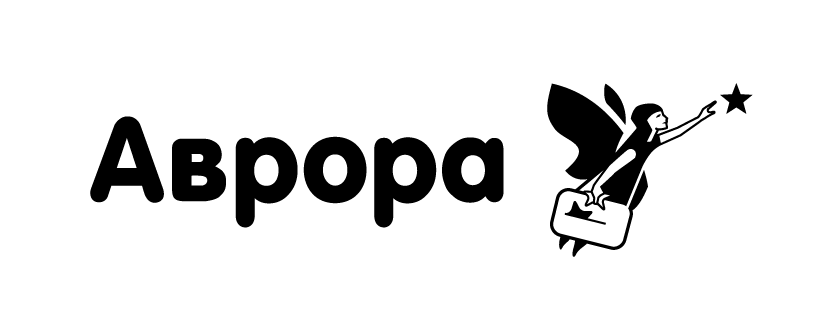              «Аврора»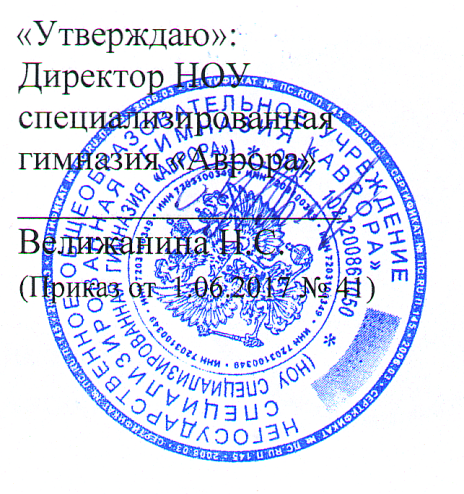 Рассмотрено: 			на заседании	методического совета НОУ специализированная                                                      гимназия «Аврора»	Протокол от 28.08.2017 № 1Приказ от 31.08.2017 №2    Рабочая программапо учебному предмету«Английский язык»	(2-4 класс)Составители:учитель иностранных языков Варлакова Ю.А..2017 г.ПОЯСНИТЕЛЬНАЯ ЗАПИСКА     Данная рабочая образовательная программа разработана  в соответствии с требованиями федерального государственного образовательного стандарта начального общего образования, на основе примерной основной образовательной программы начального общего образования в России (Примерной программы по иностранному языку), авторской программы Ю.А. Комаровой, И.В. Ларионовой, Ж. Перетт   2-4 классы с учётом образовательных потребностей и запросов участников образовательного процесса.     Рабочая программа реализуется с помощью учебно-методического комплекса «Английский язык. Brilliant» авторов Ю.А. Комарова, И.В. Ларионова, Ж. Перетт. В состав УМК входит учебник, рабочая тетрадь, звуковое приложение, книга для учителя  и др. используемого для достижения поставленной цели в соответствии с образовательной программой учреждения.     Основное назначение данной программы состоит в формировании коммуникативной компетенции, т.е. способности и готовности осуществлять иноязычное межличностное и межкультурное общение.Цели и задачи курса	Преподавание иностранного языка основывается на постепенном и системном осмыслении учащимися всех сторон языка, на умении разумно сочетать когнитивное и коммуникативное освоение языка.Основной целью обучения иностранному языку в начальной школе является формирование элементарной коммуникативной компетенции младшего школьника на доступном для него уровне в основных видах речевой деятельности: аудировании, говорении, чтении и письме. Элементарная коммуникативная компетенция понимается как способность и готовность младшего школьника осуществлять межличностное и межкультурное общение на изучаемом языке в устной и письменной форме в ограниченном круге типичных ситуаций и сфер общения, доступных для младшего школьника.Деятельностный характер предмета «Иностранный язык» соответствует природе младшего школьника, воспринимающего мир целостно, эмоционально и активно. Это позволяет включать иноязычную речевую деятельность в другие виды деятельности,  свойственные ребенку данного возраста (игровую, познавательную, художественную, эстетическую и т. п.), дает возможность осуществлять разнообразные связи с предметами, изучаемыми в начальной школе, и формировать межпредметные общеучебные умения и навыки.Исходя из сформулированных целей, изучение предмета «Иностранный язык» направлено на решение следующих задач:обеспечение элементарного филологического образования учащихся, приобщение их с ранних лет к общечеловеческим культурным ценностям и к русской национальной культуре;создание условий для формирования у младших школьников нравственных понятий, убеждений;обеспечение коммуникативно психологической адаптации младших школьников к новому языковому миру для преодоления в дальнейшем психологического барьера и использования иностранного языка как средства общения;развитие личностных качеств младшего школьника, его внимания, мышления, памяти и воображения в процессе участия в моделируемых ситуациях общения, ролевых играх; в ходе овладения языковым материалом;развитие эмоциональной сферы детей в процессе обучающих игр, учебных спектаклей с использованием иностранного языка;приобщение младших школьников к новому социальному опыту за счет проигрывания на иностранном языке различных ролей в игровых ситуациях, типичных для семейного, бытового, учебного общения;развитие познавательных способностей, овладение умением координированной работы с разными компонентами учебно методического комплекта (учебником, рабочей тетрадью, аудио приложением, мультимедийным приложением и т. д.), умением работы в паре, в группе.ОБЩАЯ ХАРАКТЕРИСТИКА УЧЕБНОГО ПРЕДМЕТА В настоящее время обучение иностранному  языку рассматривается как одно из приоритетных направлений модернизации современного школьного образования, что обусловлено целым рядом причин.Коренным образом изменился социальный статус «иностранного языка» как учебного предмета. Цивилизационные изменения общепланетного масштаба (глобализация, поликультурность, информатизация, взаимозависимость стран и культур) в совокупности с переменами, произошедшими в последние десятилетия внутри страны (изменение социально-экономичеких и политических основ Российского государства, открытость и интернационализация всех сфер общественной жизни, расширение возможностей международного и межкультурного общения, необходимость интеграции в мировое сообщество), привели к возрастанию роли иностранного языка в жизни личности, общества и государства. Из предмета, не имевшего реального применения и находившегося в сознании учащихся на одном из последних мест по степени значимости, иностранный язык  превратился в средство, реально востребованное личностью, обществом и государством.Стало очевидно, что существование и успешное развитие современного общества возможно только при определённом уровне иноязычной грамотности его членов. Иноязычная грамотность способствует:повышению конкурентоспособности государства, перестройке экономики внутри страны (самый большой барьер при осуществлении совместных международных проектов, создании совместных предприятий – языковой и культурный);вхождению, интеграции государства в мировое экономическое и культурное сообщество;доступу к информационной «вселенной» и новейшим информационным технологиям и т.д.МЕСТО УЧЕБНОЙ ДИСЦИПЛИНЫ В УЧЕБНОМ ПЛАНЕСогласно Учебному плану НОУ специализированная гимназия «Аврора» всего на изучение английского языка в начальной школе выделяется 210 ч во 2, 3 и 4 классах (2 ч в неделю, 35 учебных недель в каждом классе). ЦЕННОСТНЫЕ ОРИЕНТИРЫ СОДЕРЖАНИЯ УЧЕБНОГО ПРЕДМЕТА « АНГЛИЙСКИЙ ЯЗЫК»Ценностные ориентиры составляют содержание, главным образом, воспитательного аспекта. В предлагаемом курсе воспитание связано с культурой и понимается как процесс обогащения и совершенствования духовного мира учащегося через познание и понимание новой культуры. Факты культуры становятся для учащегося ценностью, то есть приобретают социальное, человеческое и культурное значение, становятся ориентирами деятельности и поведения, связываются с познавательными и волевыми аспектами его индивидуальности, определяют его мотивацию, его мировоззрение и нравственные убеждения, становятся основой формирования его личности, развития его творческих сил и способностей.Будучи связанным с культурой, основанный на ней, воспитательный аспект вытекает из сущности коммуникативной технологии, которая основана на системе функционально взаимообусловленных принципов, объединённых единой стратегической идеей: принципов овладения иноязычной культурой через общение, речемыслительной активности, личностной индивидуализации, ситуативности, функциональности и новизны. Все эти принципы несут в атмосфере иноязычного общения воспитательный заряд и поэтому вовлекают учителя и учащихся в глубинное и духовное общение, которое, в сущности, и является воспитательным процессом.Воспитательный потенциал реализуется через культуроведческое содержание используемых материалов. Кроме того, учитель несёт в себе содержание образования, и именно это культурное, духовное содержание становится одним из главных компонентов образовательного процесса. Учитель как интерпретатор чужой культуры и носитель родной должен делать всё от него зависящее, чтобы сформировать у учащихся ту систему ценностей, которая соответствует идеалу образования – человеку духовному.ЛИЧНОСТНЫЕ, МЕТАПРЕДМЕТНЫЕ И ПРЕДМЕТНЫЕ РЕЗУЛЬТАТЫ ИЗУЧЕНИЯ УЧЕБНОГО ПРЕДМЕТА « АНГЛИЙСКИЙ ЯЗЫК»Личностными результатами изучения иностранного языка в начальной школе являются: общее представление о мире как о многоязычном и поликультурном сообществе; осознание языка, в том числе иностранного, как основного средства общения между людьми; знакомство с миром зарубежных сверстников с использованием средств изучаемого иностранного языка (через детский фольклор, некоторые образцы детской художественной литературы, традиции). 	Метапредметными результатами изучения иностранного языка в начальной школе являются:развитие умения сравнивать, координировать и систематизировать посредством английского языка знания, получаемые на различных дисциплинах, преподаваемых в начальной школе;формирование способности в пределах возможностей младшего школьника взаимодействовать с окружающими, решая задачи надпредметного характера;развитие познавательной, эмоциональной и волевой сфер младшего школьника; формирование мотивации к изучению иностранного языка;овладение умением координированной работы с разными компонентами учебно методического комплекта (учебником, аудиодиском и т. д.).Предметными результатами изучения иностранного языка в начальной школе являются: овладение начальными представлениями о нормах иностранного языка (фонетических, лексических, грамматических); умение (в объеме содержания курса) находить и сравнивать такие языковые единицы, как звук, буква, слово. Коммуникативные умения по видам речевой деятельности1.Речевая компетенция в видах речевой деятельностиГоворениеУчаствовать в элементарных диалогах: этикетный диалог в ограниченном круге типичных ситуаций общения; диалог-расспрос (вопрос - ответ); диалог-побуждение к действию;       составлять небольшое описание предмета, картинки, персонажа;рассказывать о себе, семье, друге;воспроизводить наизусть небольшие произведения детского фольклора (стихотворения и песни);составлять краткую характеристику персонажа;кратко излагать содержание прочитанного текста.Аудирование	Воспринимать на слух речь учителя и одноклассников;воспринимать на слух и понимать основную информацию, содержащуюся в аудиотексте (сообщение, рассказ, сказка), построенном в основном на знакомом языковом материале;воспринимать на слух и полностью понимать информацию, содержащуюся в аудиотексте;использовать контекстуальную и языковую догадки при восприятии на слух текстов, содержащих некоторые незнакомые слова.ЧтениеСоотносить графический образ английского слова с его звуковым образом;читать вслух небольшие тексты, построенные на изученном материале, соблюдая правила чтения, произношения и нужную интонацию;читать про себя и понимать основное содержание текстов, включающих как изученный языковой материал, так и отдельные незнакомые слова; находить в тексте нужную информацию;догадываться о значении незнакомых слов по контексту;не обращать внимания на незнакомые слова, не мешающие понять основное содержание текста.Письменная речьВладеть техникой письма;списывать текст и выписывать из него слова, словосочетания, простые предложения;восстанавливать слово, предложение, текст в соответствии с решаемой учебной задачей;писать с опорой на образец поздравление с праздником и короткое личное письмо;в письменной форме кратко отвечать на вопросы к тексту;составлять рассказ в письменной форме по плану/ключевым словам;заполнять анкету;правильно оформлять конверт (с опорой на образец).2.Языковая компетенция (владение языковыми средствами)Графика, каллиграфия, орфографияПользоваться английским алфавитом; знать последовательность букв в нем;воспроизводить графически и каллиграфически корректно все буквы английского алфавита (полупечатное написание букв, буквосочетаний, слов);применять основные правила чтения и орфографии, читать и писать изученные слова английского языка;отличать буквы от знаков транскрипции;сравнивать и анализировать буквосочетания английского языка и их транскрипцию;группировать слова в соответствии с изученными правилами чтения;уточнять написание слова в словаре Учебника.Фонетическая сторона речиРазличать на слух и произносить все звуки английского языка, соблюдая нормы произношения звуков;соблюдать правильное ударение в изолированном слове, фразе;различать коммуникативные типы предложений по интонации;корректно произносить предложения с точки зрения их ритмикоинтонационных особенностей;распознавать случаи использования связующего ‘r’ и соблюдать их в речи;соблюдать интонацию перечисления;соблюдать правило отсутствия ударения на служебных словах (артиклях, союзах, предлогах);читать изучаемые слова по транскрипции.Лексическая сторона речиУзнавать в письменном и устном тексте изученные лексические единицы, в том числе устойчивые словосочетания, в пределах тематики начальной школы;оперировать в процессе общения активной лексикой в соответствии с коммуникативной задачей;узнавать простые словообразовательные элементы;опираться на языковую догадку в процессе чтения и аудирования (интернациональные и сложные слова).Грамматическая сторона речиРаспознавать и употреблять в речи основные коммуникативные типы предложений;распознавать и употреблять в речи изученные существительные с определенным/неопределенным/нулевым артиклями;распознавать и употреблять в речи глаголы в present /past /future simple;распознавать и употреблять в речи модальные глаголы can, may, must;распознавать и употреблять в речи личные, притяжательные, вопросительные и указательные местоимения;оперировать в речи неопределенными местоимениями some и any (некоторые случаи употребления: Can I have some tea? Is there any water on the table? — No, there isn’t any.);распознавать и образовывать степени сравнения прилагательных и употреблять их в речи;распознавать и употреблять в речи количественные (до 100) и порядковые (до 30) числительные;распознавать и употреблять в речи наиболее употребительные предлоги для выражения временных и пространственных отношений;распознавать и употреблять в речи сложносочиненные предложения с союзами and или but;использовать в речи безличные предложения (It’s hot. It’s 9 o’clock. It’s boring.), предложения с конструкцией there is/there are;распознавать в тексте и дифференцировать слова по определенным признакам (существительные, прилагательные, модальные/смысловые глаголы).3.Социокультурная компетенцияЗнание названий англоязычных стран, некоторых литературных персонажей известных детских произведений, сюжетов некоторых популярных сказок, написанных на английском языке, небольших произведений детского фольклора (стихов, песен); знание элементарных норм речевого и неречевого поведения, принятых в странах изучаемого языка.Специальные учебные умения 	Младшие школьники овладевают следующими специальными (предметными) учебными умениями и навыками: - пользоваться двуязычным словарем учебника (в том числе транскрипцией); - пользоваться справочным материалом, представленным в виде таблиц, схем, правил; - вести словарь (словарную тетрадь); - систематизировать слова, например по тематическому принципу; - пользоваться языковой догадкой, например при опознавании интернационализмов; - делать обобщения на основе структурно функциональных схем простого предложения; - опознавать грамматические явления, отсутствующие в родном языке, например артикли.Общеучебные умения и универсальные учебные действия 	В процессе изучения курса «Иностранный язык» младшие школьники: - совершенствуют приемы работы с текстом, опираясь на умения, приобретенные на уроках родного языка (прогнозировать содержание текста по заголовку, данным к текстурисункам, списывать текст, выписывать отдельные слова и предложения из текста и т.п.); - овладевают более разнообразными приемами раскрытия значения слова, используя словообразовательные элементы; синонимы, антонимы; контекст; - совершенствуют общеречевые коммуникативные умения, например начинать и завершать разговор, используя речевые клише; поддерживать беседу, задавая вопросы и переспрашивая; - учатся осуществлять самонаблюдение, самоконтроль, самооценку; - учатся самостоятельно выполнять задания с использованием компьютера (при наличии мультимедийного приложения). 	Общеучебные и специальные учебные умения, а также социокультурная осведомленность приобретаются учащимися в процессе формирования коммуникативных умений в основных видах речевой деятельности. Поэтому они не выделяются отдельно в тематическом планировании.СОДЕРЖАНИЕ  УЧЕБНОГО ПРЕДМЕТА Основные содержательные линииВ курсе иностранного языка можно выделить следующие содержательные линии:   - коммуникативные умения в основных видах речевой деятельности: аудировании, говорении, чтении и письме;    - языковые средства и навыки пользования ими;   - социокультурная осведомленность;   - обще учебные и специальные учебные умения.Основной содержательной линией из четырех перечисленных являются коммуникативные умения, которые представляют собой результат овладения иностранным языком на данном этапе обучения. Формирование коммуникативных умений предполагает овладение языковыми средствами, а также навыками оперированиями в процессе общения в устной и письменной форме. Таким образом, языковые навыки представляют собой часть названных сложных коммуникативных умений. Формирование коммуникативной компетенции также неразрывно связано с социокультурной осведомленностью младших школьников. Все указанные содержательные линии находятся в тесной взаимосвязи, и отсутствие одной из них нарушает единство учебного предмета «Иностранный язык». Обучение перечисленным видам речевой деятельности происходит во взаимосвязи. Однако наблюдается некоторое устное опережение, вызванное объективными причинами: овладение письменными формами общения (чтением и письмом), связанное с необходимостью формирования техники чтения и техники письма, происходит более медленно. Поэтому темпы овладения разными видами речевой деятельности уравниваются только к концу обучения в начальной школе. Предметное содержание речиПредметное содержание устной и письменной речи соответствует образовательным и воспитательным целям, а также интересам и возрастным особенностям младших школьников и включает следующее:   	Знакомство. Вводно-фонетический курс. Знакомство с одноклассниками, учителем, персонажами детских произведений: имя, возраст. Приветствие, прощание (с использованием типичных фраз речевого этикета).  	Я и моя семья. Члены семьи, их имена, возраст, внешность, черты характера, увлечения/хобби. Мой день (распорядок дня, домашние обязанности). Покупки в магазине: одежда, обувь, основные продукты питания. Любимая еда. Семейные праздники: день рождения, Новый год/ Рождество. Подарки. Мир моих увлечений. Мои любимые занятия. Виды спорта и спортивные игры. Мои любимые сказки. Выходной день (в зоопарке, цирке), каникулы.Я и мои друзья. Имя, возраст, внешность, характер, увлечения/хобби. Совместные занятия. Письмо зарубежному другу. Любимое домашнее животное: имя, возраст, цвет, размер, характер, что умеет делать. Моя школа. Классная комната, учебные предметы, школьные принадлежности. Учебные занятия на уроках.  Мир вокруг меня. Мой дом/квартира/комната: названия комнат, их размер, предметы мебели и интерьера. Природа. Дикие и домашние животные. Любимое время года. Погода. Страна/страны изучаемого языка и родная страна. Общие сведения: название, столица. Литературные персонажи популярных книг моих сверстников (имена героев книг, черты характера). Небольшие произведения детского фольклора на изучаемом иностранном языке (рифмовки, стихи, песни, сказки). Некоторые формы речевого и неречевого этикета стран изучаемого языка в ряде ситуаций общения (в школе, во время совместной игры, в магазине). Формы промежуточного контроляФормами промежуточного и итогового контроля являются: лексико – грамматические  тесты, письменные контрольные работы, проектная деятельность, устный опрос, зачет.ТЕМАТИЧЕСКОЕ ПЛАНИРОВАНИЕОриентировочное количество часов, отводимое на отдельную тему 210 часов 2-4 классы  	Знакомство. Вводно-фонетический курс. Знакомство с одноклассниками, учителем, персонажами детских произведений: имя, возраст. Приветствие, прощание (с использованием типичных фраз речевого этикета). 28ч Основные  виды  учебной деятельности учащихсяУметь вести этикетные диалоги в типичных ситуациях бытового, учебно- трудового и межкультурного общения.Уметь пользоваться основными коммуникативными типами речи.Воспринимать на слух и понимать речь учителя и одноклассников в процессе общения на уроке.Воспринимать на слух небольшие доступные тесты в аудиозаписи, построенные на изученном материале.Читать вслух небольшие тексты, построенные на изученном языковом материале.Владеть техникой письма (графикой, каллиграфией, орфографией).Писать буквы алфавита, основные буквосочетания, знаки транскрипции.Писать наиболее употребительных слов, вошедших в активный словарь.Различать основные типы предложений: повествовательные, вопросительные, побудительные. 	 Я и моя семья. Члены семьи, их имена, возраст, внешность, черты характера, увлечения/хобби. Мой день. Распорядок дня, домашние обязанности. Покупки в магазине: одежда, обувь, основные продукты питания. Любимая еда. Семейные праздники: день рождения, Новый год/ Рождество. Подарки.42чОсновные  виды  учебной деятельности учащихсяВоспринимать на слух текст, извлекать из него информацию и выражать свое понимание.Рассказывать о своей семье.Расспрашивать у партера о членах его семьи.Описывать человека.     5. Употреблять предлоги места в предложении.  	Мир моих увлечений. Мои любимые занятия. Виды спорта и спортивные игры. Мои любимые сказки. Выходной день (в зоопарке, цирке), каникулы. 26чОсновные  виды  учебной деятельности учащихся1.	Разыгрывать с партнером вежливый разговор.2.	Предлагать другу помощь.3.	Попросить разрешения заняться каким-то видом деятельность на уроке.4.	Рассказать о своей мечте.5.	Рассказать о своем хобби, увлечении. 	Я и мои друзья. Имя, возраст, внешность, характер, увлечения/хобби. Совместные занятия. Письмо зарубежному другу. Любимое домашнее животное: имя, возраст, цвет, размер, характер, что умеет делать. 34ч Основные  виды  учебной деятельности учащихся1.	Расспрашивать собеседника о том, что / кто у него есть.2.	Пользоваться планом в виде моделей при составлении рассказа о друге.3.	Образовывать имена существительные во множественном числе, пользуясь правилом.4.	Узнавать в речи и использовать словосочетания: числительное и существительное.5.	Воспринимать на слух и понимать короткие тексты, построенные на знакомом материале.6.	Приглашать собеседника принять участие в совместной деятельности и реагировать на приглашение.  	Моя школа. Классная комната, учебные предметы, школьные принадлежности. Учебные занятия на уроках. 24чОсновные  виды  учебной деятельности учащихсяВоспринимать на слух информацию из текста.Сравнивать свою классную комнату с изображенной на рисунке.Расспрашивать одноклассников о том, что они любят делать на уроках английского языка.Попросить одноклассников одолжить школьные принадлежности используя принятые правила этикета.Соотносить названия школьных принадлежностей с из дефинициями на английском языке.Писать названия школьных принадлежностей. 	 Мир вокруг меня. Мой дом/квартира/комната: названия комнат, их размер, предметы мебели и интерьера. Природа. Дикие и домашние животные. Любимое время года. Погода. 28чОсновные  виды  учебной деятельности учащихся  1. Рассказывать о себе / своей комнате.2. Понимать на слух текст, построенный на знакомом материале с опорой на иллюстрацию.  3. Описывать комнату.  4. Строить простейшее высказывание с элементами рассуждения.  5. Отдавать распоряжения и вежливо выражать просьбу.  6. Соотносить графический образ слова с его звуковым образом на основе знания правил чтения. Читать знакитранскрипции, передающие гласные звуки в открытом и закрытом слогах.Читать вслух слова и короткие тексты, соблюдая ударения в словах и интонацию в целом.  	Страна/страны изучаемого языка и родная страна. Общие сведения: название, столица. Литературные персонажи популярных книг моих сверстников (имена героев книг, черты характера). Небольшие произведения детского фольклора на изучаемом иностранном языке (рифмовки, стихи, песни, сказки). Некоторые формы речевого и неречевого этикета стран изучаемого языка в ряде ситуаций общения (в школе, во время совместной игры, в магазине). 24чОсновные  виды  учебной деятельности учащихсяЧитать художественный текст с полным пониманием.Расширять общий кругозор школьников.Воспринимать информацию на слух, выражая свое понимание: рассказать что делают герои текста.Использовать свои творческие способности в процессе выполнения пректа.Выполнение содержания минимумаВ резерве 6 часов:2 класс Страна/страны изучаемого языка и родная страна – 2 час.Итоговый тест – 2 час.3 классМир вокруг меня  – 2 час.Итоговый тест – 2 час.4 классЯ и моя семья – 2 час.Итоговый тест – 2 часКалендарно-тематическое  планирование прилагается  к каждому классу отдельно. ( Приложение к рабочей программе)МАТЕРИАЛЬНО-ТЕХНИЧЕСКОЕ  ОСНАЩЕНИЕ  ПРЕДМЕТАУчебно – методическое  обеспечение1. Касса букв для изучения иностранного языка 2. Таблица "Английский алфавит с транскрипцией"3. Комплект таблиц "Английский язык". 4. Комплект таблиц "Основная грамматика английского языка"(16табл.)5. Комплект таблиц "Времена английского глагола" (10 таб.)6. Комплект настенных учебно-наглядных пособий по грамматике английского языка 5-9 кл. (16 таб.+метод.)7. Таблицы раздаточные 8. Английский язык ч.1, Путеводитель 9. Английский язык ч.2, Глагол 10. Английский язык ч.3,  Лексика, 11. Английский язык ч.4, Алфавит, 12. Английский язык ч.5, Разговорник, ч.213. Английский язык ч.6, Разговорник, ч.314. Английский язык ч.7, Разговорник, ч.415. Английский язык ч.8, Разговорник, ч.516. Английский язык ч.9, Разговорник, ч.617. Английский язык ч.10, Разговорник, ч.718. Английский язык ч.11, Разговорник, ч.819. Английский язык ч.12, Разговорник, ч.920. Английский язык ч.13, Разговорник, ч.1021. Английский в картинках ч. 122. Английский в картинках ч. 223. Английский в картинках ч. 324. Английский в картинках ч. 425. Английский в картинках ч. 526. Английский в картинках ч. 627. Английский в картинках ч. 728. Английский в картинках ч. 829. Английский в картинках ч. 930. Английский в картинках ч. 1531. Английский в картинках ч. 1632. Английский в картинках ч. 1733. Английский в картинках ч. 1834. Английский в картинках ч. 1935. Английский в картинках ч. 2036. Английский в картинках ч. 2137. Английский в картинках ч. 2238. Английский в картинках ч. 2339. Английский в картинках ч. 2440. Английский в картинках ч. 2541. Английский в картинках ч. 2642. Английский в картинках ч. 2743. Английский в картинках ч. 2844. Английский в картинках ч. 2945. Английский в картинках ч. 3046. Слайд-альбом Лондон47. Слайд-альбом Знакомство с Великобританией48. DVD-фильмы49. DVD- фильм Исаакиевский собор ( англ.)50. DVD- фильм  Импер. Екатерина Великая ( анг.)51. DVD- фильм Русские императорские дворцы (рус., анг)52. DVD- фильм  Великий Храм России  (русс., англ., франц.,  немец.)53. Компакт-диски54. Компакт-диск Интерактивные плакаты. Английский язык. Грамматика: ГЛАГОЛ.  Программно-методический комплекс (DVD-box)55. Компакт-диск Интерактивные плакаты. Английский язык. Грамматика: части речи.  Программно-методический комплекс (DVD-box)56. Компакт-диск Клиффорд учится читать по-английски (Jewel)57. Компакт-диск Несерьезные уроки. Английский. Шаг 1 (Jewel)58. Компакт-диск Несерьезные уроки. Английский. Шаг 2 (Jewel)59. Компакт-диск Правильный английский 2.0 Уровень 1 Возраст 4-6 (Jewel)60. Компакт-диск Правильный английский 2.0 Уровень 2 Возраст 7-9 (Jewel)61. Компакт-диск Правильный английский 2.0 Уровень 3 Возраст 10-12 лет (Jewel)62. Britannica 2008 Детская энциклопедия (Jewel)63. Компакт-диск LanguageinUse 1 PC-CD (DVD-box)64. Компакт-диск Language in Use 2 PC-CD (DVD-box)65. Компакт-диск Language in Use 3 PC-CD (DVD-box)66. Компакт-диск Language in Use. Полный курс c поддержкой на русском языке 67. Компакт-диск Reward уровень FullPack Уровни 1-4 (DVD-Box) 9 CD68. Компакт-дискTeLL me More DVD. Английский (американский вариант). Начальный уровень. Часть 1 (Jewel)69. Компакт-дискTeLLmeMoreDVD. Английский (американский вариант). Начальный уровень. Часть 2 (Jewel)70. Компакт-дискTeLLmeMoreDVD. Английский (американский вариант). Продвинутый уровень. Часть 1 (Jewel)71. Компакт-дискTeLLmeMoreDVD. Английский (американский вариант). Продвинутый уровень. Часть 2 (Jewel)72. Компакт-дискTeLLmeMoreDVD. Английский (американский вариант). Средний уровень. Часть 1 (Jewel)73. Компакт-дискTeLLmeMoreDVD. Английский (американский вариант). Средний уровень. Часть 2 (Jewel)74. Компакт-диск Начинаю учить английский PC-DVD (Jewel)75. Компакт-диск Тесты по английскому языку (Jewel)Стенды76. Стенд "Цвета, животные, фрукты, овощи" 1х0,75 м77. Стенд "Произносительная таблица по английскому языку" 0,7х1 м78. Стенд "Английский алфавит" 2х0,2 м79. Стенд "Английские звуки" 0,8х0,9 м80. Стенд "UK" 0,8х0,9 м81. Стенд "SightsofLondon" 0,8х0,9м82. Стенд "Английский алфавит" (с картинками) 2х0,2 м83. Комплект дидактических раздаточных пособий для начальной школы. Тестовые карточки для пошаговой подготовки к итоговой аттестации.84. Комплект дидактических раздаточных пособий для начальной школы. Комплект тематических карточек на отработку лексики английского языка.Оборудование:КомпьютерПроекторИнтерактивная доскаКалендарно-тематическое планирование по английскому языку2 классИТОГО: 70 часовКалендарно-тематическое планирование по английскому языку3 класс, 70 часовИТОГО: 70 часовКалендарно-тематическое планирование по английскому языку 4 класс Содержание курса и ориентировочное количество часов, отводимое на отдельную темуКол-во часов по примерн. программе2 класскол-во часов3 класскол-во часов4 класскол-во часов  Знакомство. С одноклассниками, учителем, персонажами детских произведений: имя, возраст. Приветствие, прощание (с использованием типичных фраз речевого этикета) 281666  Я и моя семья. Члены семьи, их имена, возраст, внешность, черты характера, увлечения/хобби.Мой день (распорядок дня, домашние обязанности). Покупки в магазине: одежда, обувь, основные продукты питания. Любимая еда. Семейные праздники: день рождения, Новый год/ Рождество. Подарки.42121812Мир моих увлечений. Мои любимые занятия. Виды спорта и спортивные игры. Мои любимые сказки. Выходной день (в зоопарке, цирке), каникулы. 266612Я и мои друзья. Имя, возраст, внешность, характер, увлечения/хобби. Совместные занятия. Письмо зарубежному другу. Любимое домашнее животное: имя, возраст, цвет, размер, характер, что умеет делать. 34101014  Моя школа. Классная комната, учебные предметы, школьные принадлежности. Учебные занятия на уроках. 241266  Мир вокруг меня. Мой дом/квартира/комната: названия комнат, их размер, предметы мебели и интерьера. Природа. Дикие и домашние животные. Любимое время года. Погода. 2812106Страна/страны изучаемого языка и родная страна. Общие сведения: название, столица. Литературные персонажи популярных книг моих сверстников (имена героев книг, черты характера). Небольшие произведения детского фольклора на изучаемом иностранном языке (рифмовки, стихи, песни, сказки).   Некоторые формы речевого и неречевого этикета стран изучаемого языка в ряде ситуаций общения (в школе, во время совместной игры, в магазине).24-1212Страна/страны изучаемого языка и родная страна. Общие сведения: название, столица. Литературные персонажи популярных книг моих сверстников (имена героев книг, черты характера). Небольшие произведения детского фольклора на изучаемом иностранном языке (рифмовки, стихи, песни, сказки).   Некоторые формы речевого и неречевого этикета стран изучаемого языка в ряде ситуаций общения (в школе, во время совместной игры, в магазине).24-1212Резерв 222Итого    210 часа (198 + 12 часов резерв)198707070Раздел№ урокаЦели урока                                          Виды учебной деятельности                                          Виды учебной деятельности                                          Виды учебной деятельности                                          Виды учебной деятельности                                          Виды учебной деятельности                                          Виды учебной деятельности                                          Виды учебной деятельностиЦОРВиды контро-ляДатаДатаРаздел№ урокаЦели урокаЯзыковая компетенцияЯзыковая компетенцияЯзыковая компетенцияРечевая компетенцияРечевая компетенцияРечевая компетенцияРечевая компетенцияЦОРВиды контро-ляДатаДатаРаздел№ урокаЦели урокаФонетика и орфогра-фияЛексикаГрамма-тикаЧтениеАуди-ро-ваниеГов-орениеПисьмоЦОРВиды контро-ляПланФактРаздел 1. Знакомство с буквами и звуками./ Вводно-фонетический курс1Знакомство с буквамиLl,Mm, Nn, Rrи соответствующими им звуками.Произношение звуков [1], [m], [n], [r], слов и фраз с этими звуками.Чтение введенных устно слов и фраз.Знакомство с начертанием буквLl, Mm, Nn, RrБуквыLl, Mm, Rr, Nn;звуки[1], [m], [г], [n].Упр. 1,2, с. 6Alice, Brill, Ron, Mary, Mick, hello, my, name, name's, run, read, and, lead, mane, grass, glass, fry, fly, row, low, Nick, sun, mine, nineУпр. 1,2, с. 6Упр. 1,2, с. 6Рабо-чая тетрадь (РТ), с. 4Демонстра-ционные кар-точкиКом-пакт диск (далее CD),запись (далее зап.)№2,3Test1(Книга для учителя, с. 97)Раздел 1. Знакомство с буквами и звуками./ Вводно-фонетический курс2Знакомство с буквамиВb, Рр, Ssи соответствующими им звуками.Произношение звуков [b], [р], [s], [z], слов и фраз с этими звуками.Чтение введенных устно слов и фраз.Знакомство с начертанием буквBb, Рр, SsБуквыВb, Рр, Ss;звуки [b], [р], [S],[Z].Упр. 3-5, с. 7Bob, Rob, Sally, Ben, boat, pirate, parrot, six, pens, pencils, sister, cap, cab, pin, bin, pen, popУпр. 3-5, с.7Упр. 3, 4, с. 7РТ, с. 5CDзап. № 4,5Раздел 1. Знакомство с буквами и звуками./ Вводно-фонетический курс3Знакомство с буквамиDd, Tt, Ff, Vvи соответствую-щими им звуками.Произношение звуков [d], [t], [f], [v], слов и фраз с этими звуками.Чтение введенных устно слов и фраз.Знакомство с начертанием буквDd, Tt, Ff, VvБуквыDd, Tt, Ff, Vv;звуки [d], [t], [f], [v].Упр. 6, 7, с. 8Fred, Vicky, Vera, dog, friend, two, five, seven, ten, eleven, twelve, is, den, good, bad, bat, fan, van, fast, vast, do, cod, cot, safe, saveУпр. 6, 7,с. 8Упр. 6, 7,с. 8РТ, с. 6CDзап.№6,714Знакомство с буквамиСс, Кк, Ggи соответствую-щими им звуками.Произношение звуков [k] и [g], слов и фраз с этими звуками.Чтение введенных устно слов и фраз.Знакомство с начертанием буквСс, Кк, GgБуквыСс, Кк, Gg;звуки[k]и[g].Упр. 8-10, с. 9green, grey, frog, goat, count, cut, candles, cake, look, key, sky, coat, class, glass, dog, dock, log, lockУпр. 8-10, с. 9Упр. 8, 9, с. 9РТ, с. 7CDзап.№8,915Знакомство с буквамиHh, Jj, Qqи соответствую-щими им звуками.Произношение звуков [h], [d3], [kw], слов и фраз с этими звуками.Чтение введенных устно слов и фраз.Знакомство с начертанием буквHh,Jj, QqБуквыHh, Jj, Qq;звуки [h], [d3],[kw]. Упр. 11,12,с. 10Hugh, lack, jerry, how, jam, jelly, queen, quiet, beУпр. 11, 12, с. 10Упр. И, с. 10РТ, с. 8CDзап.№1016Знакомство с буквамиWw, Хх, Zzи соответствую-щими им звуками.Произношение звуков [w], [ks], [z], слов и фраз с этими звуками.Чтение введенных устно слов и фраз.Знакомство с начертанием буквWw, Хх, ZБуквыWw, Хх, Zz;звуки [w], [ks], [z].Упр. 13, 14,с. 11Zelda, zoo, fox, next to, box, in, what, whale, zebra, white, vet, wet, vest, west, vale, whale, veal, wheal, buzz, bus, Zeb, Seb, zip, sipУпр. 13, 14, с. 11Упр. 13, 14, с. 11РТ, с. 9CDзап.№11,1217Знакомство с буквамиАа,Ее, Ii, Оо и соответствующими им звуками.Произношение звуков[æ],[eɪ], [e], [i:], [ɪ],[aɪ], [ƿ], [ǝʊ], слов ифраз с этими звуками.Чтение введенных устно слов и фраз.Знакомство с начертанием буквАа, Ее, Ii, ОоБуквыАа, Ее,Ii, Оо;звуки [æ],[eɪ],[e],[i:],[ɪ],[aɪ],[ƿ], [ǝʊ].Упр. 15-19,с. 12,13Kate, Ben, Helen,Pete, he, neat,big, Mike, ride,bike, hot, shop,home, cat, tap,tape, back, bake,ban, bag, beg,can, pan, pen, man, mane, pot, drop, go, Jo, kit, kite, fin, fine, bit, bite, sit, site, hop, hope, mop, mope, Rob, robe, not, noteУпр. 15-19, с. 12, 13Упр. 15, 16, 18, 19, с. 12, 13РТ, с. 10, 11CDзап.№13-1618Знакомство с буквамиUu,Ууи соответствующимиимзвуками.Произношение звуков[ʌ], [ju:], [ɪ], [aɪ], слови фраз с этими звуками.Чтение введенныхустно слов и фраз.Знакомство с начертанием буквUu, Yy.Знакомство с алфавитнойочередностью букв.Повторение фонетического и лексико- БуквыUu, Yy;звуки [ʌ],[ju:], [ɪ], [аɪ].Упр. 20-22,с. 14jump, under, thesun, pupil,pupils, uniform,funny, happy,puppy, fly, sky,umbrellaУпр. 20-22, с. 14Упр. 20, с. 14РТ, с. 12, 13CDзап.№17-18Раздел 2. Hello! /Знакомство.Раздел 2. Hello! /Знакомство.9Формирование умениянаходить информацию втексте, воспринимать наслух основное содержаниеаудиотекстаФормирование умениянаходить информацию втексте, воспринимать наслух основное содержаниеаудиотекстаБуквосо-четаниеwh- [w].Упр. 1,2,с. 19mountain, pirate,starlisten, lookyes, noyourHello, I'm...What's yourname?Good bye!Hello, I'm...What's yourname?Good bye!Hello, I'm...What's yourname?Good bye!Упр. 2,с. 19;упр. 5, 6,с. 20, 21Упр. 2,с. 19;упр. 5, 6,с. 20, 21Упр. 1, 2, с. 19;упр. 3, 5, с. 20Упр. 1, 2, с. 19;упр. 3, 5, с. 20Упр. 1, 2, с. 19;упр. 3, 5, с. 20Упр. 1, 2, с. 19;упр. 3, 5, с. 20Упр. 1, 2, с. 19;упр. 3, 5, с. 20РТ, с. 14РТ, с. 14РТ, с. 14Демонст-раци-онные кар-точкиCDзап.№19-22Демонст-раци-онные кар-точкиCDзап.№19-22Test 2(Книга для учителя,с. 98)Test 2(Книга для учителя,с. 98)Раздел 2. Hello! /Знакомство.Раздел 2. Hello! /Знакомство.10Формирование умения вести диалог этикетного характера (приветствие и прощание)Формирование умения вести диалог этикетного характера (приветствие и прощание)Bye! Goodby!,Hello! Hi!Упр. 8,с. 22Упр. 8,с. 22Упр. 7,с. 22Упр. 7,с. 22Упр. 7,с. 22Упр. 7,с. 22Упр. 7,с. 22Упр. 9,с. 22Упр. 9,с. 22Упр. 9,с. 22Упр. 9,с. 22РТ, с. 15РТ, с. 15РТ, с. 15CDзап.№23CDзап.№23Test 2(Книга для учителя,с. 98)Test 2(Книга для учителя,с. 98)Раздел 2. Hello! /Знакомство.Раздел 2. Hello! /Знакомство.11Формирование умения спрашивать имя собеседника и называть свое имяФормирование умения спрашивать имя собеседника и называть свое имяbrilliantmyWhat's your name?I'm ...My name's ...What's your name?I'm ...My name's ...What's your name?I'm ...My name's ...Упр. 11,с. 23Упр. 11,с. 23Упр. 11,с. 23Упр. 11,с. 23Упр. 11,с. 23Упр. 10, с. 23Упр. 10, с. 23Упр. 10, с. 23Упр. 10, с. 23РТ, с. 16РТ, с. 16РТ, с. 16CDзап.№24CDзап.№24Test 2(Книга для учителя,с. 98)Test 2(Книга для учителя,с. 98)Раздел 2. Hello! /Знакомство.Раздел 2. Hello! /Знакомство.12Обобщение и активизация сформированных навыков и уменийОбобщение и активизация сформированных навыков и уменийtoy, boat, computer, fish, doll, house, ball, teddy bear, mountainWhat is it? It's a ...What is it? It's a ...What is it? It's a ...Упр. 12, 14, с. 24Упр. 12, 14, с. 24Упр. 13, 14, с. 24Упр. 13, 14, с. 24Упр. 13, 14, с. 24Упр. 13, 14, с. 24Упр. 13, 14, с. 24Упр. 12, с. 24Упр. 12, с. 24Упр. 12, с. 24Упр. 12, с. 24РТ, с. 17РТ, с. 17РТ, с. 17CDзап.№25CDзап.№25Test 2(Книга для учителя,с. 98)Test 2(Книга для учителя,с. 98)Раздел 2. Hello! /Знакомство.Раздел 2. Hello! /Знакомство.13Закрепление лексико- грамматического материала раздела 2Закрепление лексико- грамматического материала раздела 2Упр. 15, с. 25Упр. 15, с. 25Упр. 16, 17, с. 25Упр. 16, 17, с. 25Упр. 16, 17, с. 25Упр. 16, 17, с. 25РТ, с. 18РТ, с. 18РТ, с. 18Test 2(Книга для учителя,с. 98)Test 2(Книга для учителя,с. 98)Раздел 2. Hello! /Знакомство.Раздел 2. Hello! /Знакомство.14Активизация межпредметных навыков. ИменаАктивизация межпредметных навыков. Именаname, surname for shortУпр. 1, с. 26Упр. 1, с. 26Упр. 2, с. 26Упр. 2, с. 26Упр. 2, с. 26Упр. 2, с. 26Упр. 3, с. 26Упр. 3, с. 26Упр. 3, с. 26CDзап.№26CDзап.№26Test 2(Книга для учителя,с. 98)Test 2(Книга для учителя,с. 98)15Формирование умения вести диалог этикетного характера (приветствие и прощание)Формирование умения вести диалог этикетного характера (приветствие и прощание)Буквосо-четаниеth-[ð]. [θ].Упр. 1.2,с. 27boy, friend, girlThanк you!boy, friend, girlThanк you!This is ... Are you a...?Yes, 1 am. / No, I'm not. How are you?I'm fine.I'm a...This is ... Are you a...?Yes, 1 am. / No, I'm not. How are you?I'm fine.I'm a...Упр. 1,2, с. 27;упр. 5, 6, с. 28, 29Упр. 1,2, с. 27;упр. 5, 6, с. 28, 29Упр. 4,с. 28Упр. 4,с. 28Упр. 4,с. 28РТ, с. 19РТ, с. 19РТ, с. 19CDзап.№27-29CDзап.№27-29CDзап.№27-29Проверь себя! (РТ, с. 24, 25)Мой языковой портфель (РТ, с. 74-76)Теst 3 (Книга для учителя, с. 99)Читаем с удовольствием! (с. 110,111)Проверь себя! (РТ, с. 24, 25)Мой языковой портфель (РТ, с. 74-76)Теst 3 (Книга для учителя, с. 99)Читаем с удовольствием! (с. 110,111)16Формирование умения спрашивать имя собеседника и называть свое имяФормирование умения спрашивать имя собеседника и называть свое имяAre you a...? Yes, 1 am. / No, I'm not. I'm a... / I'm not a ...Are you a...? Yes, 1 am. / No, I'm not. I'm a... / I'm not a ...Упр. 7, 8, с. 30Упр. 7, 8, с. 30Упр. 7,с. 30Упр. 7,с. 30Упр. 7,с. 30Упр. 7,с. 30РТ, с. 20РТ, с. 20РТ, с. 20Проверь себя! (РТ, с. 24, 25)Мой языковой портфель (РТ, с. 74-76)Теst 3 (Книга для учителя, с. 99)Читаем с удовольствием! (с. 110,111)Проверь себя! (РТ, с. 24, 25)Мой языковой портфель (РТ, с. 74-76)Теst 3 (Книга для учителя, с. 99)Читаем с удовольствием! (с. 110,111)17Формирование умения вести диалог-расспрос о людях и животныхФормирование умения вести диалог-расспрос о людях и животныхqueen, rabbit, tiger, zebraqueen, rabbit, tiger, zebraAre youa...?Yes, 1 am. / No, I'm not. I'm a... / I'm not a...Are youa...?Yes, 1 am. / No, I'm not. I'm a... / I'm not a...Упр. 9,с. 31Упр. 9,с. 31Упр. 9, 10, с. 31Упр. 9, 10, с. 31Упр. 9, 10, с. 31Упр. 9, 10, с. 31РТ, с. 21РТ, с. 21РТ, с. 21Проверь себя! (РТ, с. 24, 25)Мой языковой портфель (РТ, с. 74-76)Теst 3 (Книга для учителя, с. 99)Читаем с удовольствием! (с. 110,111)Проверь себя! (РТ, с. 24, 25)Мой языковой портфель (РТ, с. 74-76)Теst 3 (Книга для учителя, с. 99)Читаем с удовольствием! (с. 110,111)18 218 2Обобщение и активизация сформированных навыков и уменийЧислительныеот 0 до 12ПриветствияЧислительныеот 0 до 12ПриветствияЧислительныеот 0 до 12ПриветствияУпр. 11-13, с. 32Упр. 11-13, с. 32Упр. 11-13, с. 32Упр. 13, с. 32;РТ, с.2Упр. 13, с. 32;РТ, с.2Упр. 13, с. 32;РТ, с.2CDзап.№30-32CDзап.№30-3219Закрепление лексико- грамматического материала раздела 3Закрепление лексико- грамматического материала раздела 3Упр. 14, с. 33Упр. 14, с. 33Упр. 15, с. 33Упр. 15, с. 33Упр. 15, с. 33Упр. 15, с. 33РТ, с. 23РТ, с. 23РТ, с. 2320Активизация межпредметных навыков. ЗоологияАктивизация межпредметных навыков. Зоологияmeow, moo, roar, woof, neighmeow, moo, roar, woof, neighУпр. 1,с. 34Упр. 1,с. 34Упр. 2,с. 34Упр. 2,с. 34Упр. 2,с. 34Упр. 2,с. 34Упр. 3,с. 34Упр. 3,с. 34Упр. 3,с. 34CDзап.№33CDзап.№33CDзап.№33Раздел 4. Comein! / Моя комната.2121Развитие умения находить информацию в тексте, воспринимать на слух основное содержание аудиотекстаРазвитие умения находить информацию в тексте, воспринимать на слух основное содержание аудиотекстаБуквосо-четания-ch-,-ph-, -sh-.Упр. 1,2, с. 35chair, school, teachercome in, help, let's, sit downchair, school, teachercome in, help, let's, sit downWhat'sthis?What'sthat?What'sthis?What'sthat?What'sthis?What'sthat?Упр. 1,2, с. 35; упр. 5, 6, с. 36, 37Упр. 1,2, с. 35; упр. 5, 6, с. 36, 37Упр. 1,2с. 35; упр. 3, 5, с. 36Упр. 4,с. 36Упр. 4,с. 36Упр. 4,с. 36Упр. 4,с. 36РТ, с. 26РТ, с. 26РТ, с. 26РТ, с. 26CDзап.№34-36CDзап.№34-36CDзап.№34-36Test 4(Книга для учителя,с. 100)Интерак-тивный дискДемон-страци-онные карточкиTest 4(Книга для учителя,с. 100)Интерак-тивный дискДемон-страци-онные карточкиРаздел 4. Comein! / Моя комната.2222Формирование умения называть предметы и задавать вопросы о предметах, находящихся вблизи и на расстоянииФормирование умения называть предметы и задавать вопросы о предметах, находящихся вблизи и на расстоянииbed, desk, door, phone, tablebed, desk, door, phone, tableThis is a.../ That is a ... What's this? It's a... What's that? It's a...This is a.../ That is a ... What's this? It's a... What's that? It's a...This is a.../ That is a ... What's this? It's a... What's that? It's a...Упр. 7,с. 38Упр. 7,с. 38Упр. 7, 8, с. 38Упр. 7, 8, с. 38Упр. 7, 8, с. 38Упр. 7, 8, с. 38РТ, с. 27РТ, с. 27РТ, с. 27РТ, с. 27Демонст-рационные карточкиДемонст-рационные карточкиДемонст-рационные карточкиTest 4(Книга для учителя,с. 100)Интерак-тивный дискДемон-страци-онные карточкиTest 4(Книга для учителя,с. 100)Интерак-тивный дискДемон-страци-онные карточкиРаздел 4. Comein! / Моя комната.2323Формирование умения вести диалог-расспрос о людях, животных и предметахФормирование умения вести диалог-расспрос о людях, животных и предметахapple, book, elephant, insect, octopus, umbrellaapple, book, elephant, insect, octopus, umbrellaa/anIs it a...? Yes, it is. / No, it isn't.a/anIs it a...? Yes, it is. / No, it isn't.a/anIs it a...? Yes, it is. / No, it isn't.Упр. 9, 10, с. 39Упр. 9, 10, с. 39Упр. 10, с. 39Упр. 10, с. 39Упр. 10, с. 39Упр. 10, с. 39РТ, с. 28РТ, с. 28РТ, с. 28РТ, с. 28Test 4(Книга для учителя,с. 100)Интерак-тивный дискДемон-страци-онные карточкиTest 4(Книга для учителя,с. 100)Интерак-тивный дискДемон-страци-онные карточкиРаздел 4. Comein! / Моя комната.2424Обобщение и активизация сформированных навыков и уменийОбобщение и активизация сформированных навыков и уменийeverywhereeverywhereIs it a...? Yes, it is./No, it isn'tIs it a...? Yes, it is./No, it isn'tIs it a...? Yes, it is./No, it isn'tУпр. 11, 12, с. 40Упр. 12, с. 40Упр. 12, с. 40Упр. 12, с. 40Упр. 12, с. 40РТ, с. 29РТ, с. 29РТ, с. 29РТ, с. 29CDзап.№37-38CDзап.№37-38CDзап.№37-38Test 4(Книга для учителя,с. 100)Интерак-тивный дискДемон-страци-онные карточкиTest 4(Книга для учителя,с. 100)Интерак-тивный дискДемон-страци-онные карточкиРаздел 4. Comein! / Моя комната.2525Закрепление лексико- грамматического материала раздела 4Закрепление лексико- грамматического материала раздела 4England, RussiaEngland, RussiaI'mfrom...I'mfrom...I'mfrom...Упр. 13, 14, с. 41Упр. 13, 14, с. 41Упр. 15, с. 41РТ, с. 30РТ, с. 30РТ, с. 30РТ, с. 30Test 4(Книга для учителя,с. 100)Интерак-тивный дискДемон-страци-онные карточкиTest 4(Книга для учителя,с. 100)Интерак-тивный дискДемон-страци-онные карточкиРаздел 4. Comein! / Моя комната.2626Активизация межпредметных навыков. ГеографияАктивизация межпредметных навыков. Географияigloo, hut, cottage, flatigloo, hut, cottage, flatУпр. 1,с. 42Упр. 1,с. 42Упр. 2, 3, с. 42Упр. 2, 3, с. 42Упр. 2, 3, с. 42Упр. 2, 3, с. 42CDзап.№39CDзап.№39CDзап.№39Test 4(Книга для учителя,с. 100)Интерак-тивный дискДемон-страци-онные карточкиTest 4(Книга для учителя,с. 100)Интерак-тивный дискДемон-страци-онные карточкиРаздел 5.Happybirthday! / Моя школа27Развитие умения находить информацию в тексте, воспринимать на слух основное содержание аудиотекстаОкончание – sмножест-венного числа имен сущест-вительных ([s], [Z]). Упр. 1,2, с. 43birthday, seahorse, pupilbad, good, happyOK.todayGood morning.Sorry, I'm late.Howold... ?Упр. 1,2, с. 43;упр. 5, 6, с. 44,45Упр. 1,2, с. 43; упр. 3, 5, с. 44,45Упр. 4,с. 44РТ,с. 31CDзап.№40-42Проверь себя! (РТ, с. 36, 37)Мой языковой портфель (РТ, с. 77-79)Теst 5(Книга для учителя, с. 101)Читаем с удовольствием! (с. 112, 113)Раздел 5.Happybirthday! / Моя школа28Формирование умения говорить о своем возрасте и возрасте других людейHow old are you?I'm...How old is he / she?He/She's...He/Sheisn't...Упр. 7-9, с. 46РТ, с. 32CDзап.№43Проверь себя! (РТ, с. 36, 37)Мой языковой портфель (РТ, с. 77-79)Теst 5(Книга для учителя, с. 101)Читаем с удовольствием! (с. 112, 113)Раздел 5.Happybirthday! / Моя школа29Формирование умения описывать школьные предметыbag, pen, pencil, rubber, rulerThis is a... These are...Упр. 10, с. 47Упр. 11, с. 47РТ, с. 33CDзап.№44Проверь себя! (РТ, с. 36, 37)Мой языковой портфель (РТ, с. 77-79)Теst 5(Книга для учителя, с. 101)Читаем с удовольствием! (с. 112, 113)Раздел 5.Happybirthday! / Моя школа30Обобщение и активизация сформированных навыков и уменийblue, green, red, yellowallTheseare...Упр. 12-15, с. 48Упр. 15, с. 48РТ, с. 34CDзап.№45Проверь себя! (РТ, с. 36, 37)Мой языковой портфель (РТ, с. 77-79)Теst 5(Книга для учителя, с. 101)Читаем с удовольствием! (с. 112, 113)Раздел 5.Happybirthday! / Моя школа31Закрепление лексико- грамматического материала раздела 5Упр. 16, 17, с. 49Упр. 18, с. 49РТ, с. 35CDзап.№ 46 Демонс-трационные карточкиПроверь себя! (РТ, с. 36, 37)Мой языковой портфель (РТ, с. 77-79)Теst 5(Книга для учителя, с. 101)Читаем с удовольствием! (с. 112, 113)Раздел 5.Happybirthday! / Моя школа32Активизация межпредметных навыков. Окружающий мирpaper, plastic, wood, leatherУпр. 1,с. 50Упр. 2,с. 50Упр. 3,с. 50CDзап.№47Проверь себя! (РТ, с. 36, 37)Мой языковой портфель (РТ, с. 77-79)Теst 5(Книга для учителя, с. 101)Читаем с удовольствием! (с. 112, 113)Раздел 6. We are pirates / Науроке33Развитие умения находить информацию в тексте, воспринимать на слух основное содержание аудиотекстаБуквосочетание-gе- [dʒ]. Упр. 1,2, с. 51page, parrotblack, pink, whiteclose, come on, find, finished, open, run, stopveryWe're.../ They'reУпр. 1,2, с.51;упр. 5, 6,с. 52, 53Упр. 1,2, с.51; упр. 3, 5, с. 52,53Упр. 4,с. 52РТ, с. 38CDзап.№48 -50Test 6(Книга для учителя, с. 102)Полугодовой тест (Книга для учителя, с. 103)Раздел 6. We are pirates / Науроке34Формирование умения понимать команды учителя и отдавать команды в игреWe're.../ They're ... We/They aren't...Упр. 8,с. 54Упр. 7,с. 54РТ, с. 39Демонст-рационные карточкиTest 6(Книга для учителя, с. 102)Полугодовой тест (Книга для учителя, с. 103)Раздел 6. We are pirates / Науроке35Формирование умения описывать предметы и животных, используя названия цветовbrown, grey, orange, purpleTheyare ...Упр. 9-11, с. 55Упр. 11, с. 55РТ, с. 40CDзап.№51-52Test 6(Книга для учителя, с. 102)Полугодовой тест (Книга для учителя, с. 103)Раздел 6. We are pirates / Науроке36Обобщение и активизация сформированных навыков и уменийread, stand up, start, walk, writeПовели-тельное наклонениеУпр. 13, с. 56Упр. 12, с. 56Упр. 13, 14, с. 56РТ, с. 41CDзап.№53Test 6(Книга для учителя, с. 102)Полугодовой тест (Книга для учителя, с. 103)Раздел 6. We are pirates / Науроке37Закрепление лексико- грамматического материала раздела 6Упр. 15, 16, с. 57Упр. 17, с. 57РТ, с. 42Test 6(Книга для учителя, с. 102)Полугодовой тест (Книга для учителя, с. 103)Раздел 6. We are pirates / Науроке38Активизация межпредметных навыков. Изобразительное искусствоMixgreen, grey, orange, pink, purple, black, whiteУпр. 1, 2, с. 58Упр. 3,с. 58Test 6(Книга для учителя, с. 102)Полугодовой тест (Книга для учителя, с. 103)Раздел 7.Wherearethestars? / МоясемьяРаздел 7.Wherearethestars? / Моясемья39Развитие умения находить информацию в тексте, воспринимать на слух основное содержание аудиотекстаБуквосочетание -оо- [u:]. Упр. 1,2, с. 59Буквосочетание -оо- [u:]. Упр. 1,2, с. 59bathroom, bedroom, box, brother, dad, key, kitchen, living room, mum, ship, sisterBe quiet.Where?hereWhere's ...inWhere's ...inУпр. 1,2, с. 59;упр. 5, 6, с. 60, 61Упр. 1,2, с. 59; упр. 3, 5, с. 60, 61Упр. 1,2, с. 59; упр. 3, 5, с. 60, 61Упр. 4,с. 60РТ, с. 43CDзап.№55-57Проверь себя! (РТ, с. 48, 49)Мой языковой портфель (РТ, с. 80-82)Test 7(Книга для учителя, с. 104)Читаем с удо-вольствием! (с. 114, 115)Раздел 7.Wherearethestars? / МоясемьяРаздел 7.Wherearethestars? / Моясемья40Формирование умений описывать местонахождение людей, животных и предметов; вести диалог-расспрос о местонахождениичего-либо / кого-либоПредлогиместа:on, in, under, behind, next toПредлогиместа:on, in, under, behind, next toУпр. 8,с. 62Упр. 7, 9, с. 62РТ, с. 44Демон-страци-онные карточкиПроверь себя! (РТ, с. 48, 49)Мой языковой портфель (РТ, с. 80-82)Test 7(Книга для учителя, с. 104)Читаем с удо-вольствием! (с. 114, 115)Раздел 7.Wherearethestars? / МоясемьяРаздел 7.Wherearethestars? / Моясемья41Формирование умения рассказывать о своей семьеmum, dad, brother, sister, grandmother, grandfatherThisismy...Thisismy...Упр. 10-12, с. 63Упр. 10-12, с. 63Упр. 12, с. 63РТ, с. 45CDзап.№58-59Проверь себя! (РТ, с. 48, 49)Мой языковой портфель (РТ, с. 80-82)Test 7(Книга для учителя, с. 104)Читаем с удо-вольствием! (с. 114, 115)Раздел 7.Wherearethestars? / МоясемьяРаздел 7.Wherearethestars? / Моясемья42Обобщение и активизация сформированных навыков и уменийmy, your, his, hermy, your, his, herУпр. 15, с. 64Упр. 15, с. 64Упр. 13, 14, с. 64РТ, с. 46CDзап.№60Проверь себя! (РТ, с. 48, 49)Мой языковой портфель (РТ, с. 80-82)Test 7(Книга для учителя, с. 104)Читаем с удо-вольствием! (с. 114, 115)Раздел 7.Wherearethestars? / МоясемьяРаздел 7.Wherearethestars? / Моясемья43Закрепление лексико- грамматического материала раздела 7Упр. 16, 17, с. 65Упр. 18, с. 65РТ, с. 47Проверь себя! (РТ, с. 48, 49)Мой языковой портфель (РТ, с. 80-82)Test 7(Книга для учителя, с. 104)Читаем с удо-вольствием! (с. 114, 115)Раздел 7.Wherearethestars? / МоясемьяРаздел 7.Wherearethestars? / Моясемья44Активизация межпредметных навыков. Математикаsquare, circle, pentagon, triangle, rectangleУпр. 1,2, с. 66Упр. 3,с. 66CDзап.№61Проверь себя! (РТ, с. 48, 49)Мой языковой портфель (РТ, с. 80-82)Test 7(Книга для учителя, с. 104)Читаем с удо-вольствием! (с. 114, 115)Раздел 8. Wemustfindit! /ПравилаповеденияРаздел 8. Wemustfindit! /Правилаповедения45Развитие умения находить информацию в тексте, воспринимать на слух основное содержание аудиотекстаБуквосочетание-st- [s]. Упр. 1,2, с. 67Буквосочетание-st- [s]. Упр. 1,2, с. 67between, in the middle, aboveghost, shelfМодальный глаголmustМодальный глаголmustУпр. 1,2, с. 67;упр. 5, 6, с. 68, 69Упр. 1,2, с. 67; упр. 3, 5, с. 68, 69Упр. 1,2, с. 67; упр. 3, 5, с. 68, 69Упр. 4,с. 68РТ, с. 50CDзап.№62-64Теst 8(Книга для учителя, с. 105)Раздел 8. Wemustfindit! /ПравилаповеденияРаздел 8. Wemustfindit! /Правилаповедения46Формирование умения рассказывать о правилах поведенияdo homework, clean the board, talk on the mobile, draw, shoutpainting, museum, guideМодальный глаголmustМодальный глаголmustУпр. 7,с. 70Упр. 8,с. 70РТ, с. 51Демон-страци-онные карточкиТеst 8(Книга для учителя, с. 105)Раздел 8. Wemustfindit! /ПравилаповеденияРаздел 8. Wemustfindit! /Правилаповедения47Развитие умения описывать местонахождение предметовbookcase, wardrobe, armchair, carpet, picture, sofaПредлогиместа:between, in the middle, aboveПредлогиместа:between, in the middle, aboveУпр. 9, 10, с. 71РТ, с. 52CDзап.№65-66Теst 8(Книга для учителя, с. 105)Раздел 8. Wemustfindit! /ПравилаповеденияРаздел 8. Wemustfindit! /Правилаповедения48Обобщение и активизация сформированных навыков и уменийthrow rubbishbear pirate, secret doorПредлогиместа:between, in the middle, aboveПредлогиместа:between, in the middle, aboveУпр. 13, с. 72Упр. 11-13, с. 72Упр. 11-13, с. 72РТ, с. 53Теst 8(Книга для учителя, с. 105)Раздел 8. Wemustfindit! /ПравилаповеденияРаздел 8. Wemustfindit! /Правилаповедения49Закрепление лексико- грамматического материала раздела 8exercisefamous, strongwork hardcarefulAre you fond of...?Do you want to be a /an...?Are you fond of...?Do you want to be a /an...?Упр. 14, 15, с. 73Упр. 16, с. 73РТ, с. 54Теst 8(Книга для учителя, с. 105)Раздел 8. Wemustfindit! /ПравилаповеденияРаздел 8. Wemustfindit! /Правилаповедения50Активизация межпредметных навыков. Окружающий мирclean, wash, tidy, pick upУпр. 1. с.74Упр. 2,с. 74Упр. 3,с. 74CDзап.№67Теst 8(Книга для учителя, с. 105)Раздел 9 . Whatwouldyoulike? /Желания.Раздел 9 . Whatwouldyoulike? /Желания.51Развитие умения находить информацию в тексте, воспринимать на слух основное содержание аудиотекстаБуквосочетание -oul- [ʊ]. Упр. 1,2, с. 75Буквосочетание -oul- [ʊ]. Упр. 1,2, с. 75strawberry, peach, banana, ice cream, traffic lightsWe'd love to.Hurry up!wouldlike,модальныйглаголmaywouldlike,модальныйглаголmayУпр. 1,2, с. 75;упр. 5, 6, с. 76, 77Упр. 1,2, с. 75; упр. 3, 5, с. 76, 77Упр. 1,2, с. 75; упр. 3, 5, с. 76, 77Упр. 4,с. 76РТ, с. 55CDзап.№68-70Проверь себя! (РТ, с. 60, 61)Мой языковой портфель (РТ, с. 83-85Теst 9(Книга для учителя, с. 106)Читаем с удо-вольствием! (с. 116, 117)Раздел 9 . Whatwouldyoulike? /Желания.Раздел 9 . Whatwouldyoulike? /Желания.52Формирование умения выражать свои желания и спрашивать о желаниях другихpotato, pear, tomato, onionwouldlikewouldlikeУпр. 7,8, с. 78РТ, с. 56Демон-страци-онныекарточ-киПроверь себя! (РТ, с. 60, 61)Мой языковой портфель (РТ, с. 83-85Теst 9(Книга для учителя, с. 106)Читаем с удо-вольствием! (с. 116, 117)Раздел 9 . Whatwouldyoulike? /Желания.Раздел 9 . Whatwouldyoulike? /Желания.53Формирование умения спрашивать разрешение и давать разрешениеcome in, go out, eat a sandwich, open the window, clean the board, hand in homework, ask a questionМодальный глаголmayМодальный глаголmayУпр. 9,с. 79Упр. 10, с. 79РТ, с. 57Проверь себя! (РТ, с. 60, 61)Мой языковой портфель (РТ, с. 83-85Теst 9(Книга для учителя, с. 106)Читаем с удо-вольствием! (с. 116, 117)Раздел 9 . Whatwouldyoulike? /Желания.Раздел 9 . Whatwouldyoulike? /Желания.54Обобщение и активизация сформированных навыков и уменийfor breakfast, for lunchham, jam, salad, breadwouldlikewouldlikeУпр. 13, с. 80Упр. 11-13, с. 80Упр. 11-13, с. 80РТ, с. 58CDзап.№71-72Проверь себя! (РТ, с. 60, 61)Мой языковой портфель (РТ, с. 83-85Теst 9(Книга для учителя, с. 106)Читаем с удо-вольствием! (с. 116, 117)Раздел 9 . Whatwouldyoulike? /Желания.Раздел 9 . Whatwouldyoulike? /Желания.55Закрепление лексико- грамматического материала раздела 9traffic policeman, light, playgroundcross the street, be late forМодальные глаголыmay, mustМодальные глаголыmay, mustУпр. 14, 15, с. 81Упр. 16, с. 81РТ, с. 59Проверь себя! (РТ, с. 60, 61)Мой языковой портфель (РТ, с. 83-85Теst 9(Книга для учителя, с. 106)Читаем с удо-вольствием! (с. 116, 117)Раздел 9 . Whatwouldyoulike? /Желания.Раздел 9 . Whatwouldyoulike? /Желания.56Активизация межпредметных навыков. Окружающий мирsweet, sour, salty, spicy, bitterУпр. 1,с.82Упр. 2, 3, с. 82CDзап.№73Проверь себя! (РТ, с. 60, 61)Мой языковой портфель (РТ, с. 83-85Теst 9(Книга для учителя, с. 106)Читаем с удо-вольствием! (с. 116, 117)Раздел 10. Icanfly. / Мои увлечения.Раздел 10. Icanfly. / Мои увлечения.57Развитие умениянаходить информацию в тексте, воспринимать на слух основное содержание аудиотекстаБуквосоче-тание-ее- [i:]. Упр. 1,2, с. 83Буквосоче-тание-ее- [i:]. Упр. 1,2, с. 83bird, sky, wordmagicfly, say, seecanвутвердительных предложе-нияхcanвутвердительных предложе-нияхУпр. 1,2,с. 83;упр. 5, 6, с. 84, 85Упр. 1,2,с. 83; упр. 3, 5, с. 84, 85Упр. 1,2,с. 83; упр. 3, 5, с. 84, 85Упр. 4,с. 84РТ, с. 62CDзап.№74-76Теst10(Книга для учителя, с. 107)Про-верь себя! (РТ, с. 72, 73)Мойязыко-вой порт-фель (РТ, с. 86-88)Раздел 10. Icanfly. / Мои увлечения.Раздел 10. Icanfly. / Мои увлечения.58Формирование умения спрашивать и сообщать о своих уменияхdance, jump, swimplay basketball,play volleyball,ride a bike,speak Englishcanв утвердительных, отрица-тельных и вопро-сительных предложениях(I,you)canв утвердительных, отрица-тельных и вопро-сительных предложениях(I,you)Упр. 7, 8, с. 86РТ, с. 63Теst10(Книга для учителя, с. 107)Про-верь себя! (РТ, с. 72, 73)Мойязыко-вой порт-фель (РТ, с. 86-88)Раздел 10. Icanfly. / Мои увлечения.Раздел 10. Icanfly. / Мои увлечения.59Формирование умения спрашивать и сообщать об умениях собеседникаhighсапв утвердительных, отрица-тельных и вопро-сительныхпредло-жениях(he, she)сапв утвердительных, отрица-тельных и вопро-сительныхпредло-жениях(he, she)Упр. 11, с. 87Упр. 11, с. 87Упр. 9, 10, с. 87РТ, с. 64CDзап.№77Теst10(Книга для учителя, с. 107)Про-верь себя! (РТ, с. 72, 73)Мойязыко-вой порт-фель (РТ, с. 86-88)Раздел 10. Icanfly. / Мои увлечения.Раздел 10. Icanfly. / Мои увлечения.60Обобщение и активизация сформированных навыков и уменийЧислительные 13-20singсапвутвердительных, отрицатель-ных и вопро-сительныхпредложениях; краткие ответысапвутвердительных, отрицатель-ных и вопро-сительныхпредложениях; краткие ответыУпр. 12-14, с. 88Упр. 12-14, с. 88Упр. 15, с. 88РТ, с. 65Демон-страци-онныекарточ-киCDзап.№78-79Теst10(Книга для учителя, с. 107)Про-верь себя! (РТ, с. 72, 73)Мойязыко-вой порт-фель (РТ, с. 86-88)Раздел 10. Icanfly. / Мои увлечения.Раздел 10. Icanfly. / Мои увлечения.61Закрепление лексико- грамматического материала раздела 10highУпр. 16, 17, с. 89Упр. 18,с. 89РТ, с. 66Теst10(Книга для учителя, с. 107)Про-верь себя! (РТ, с. 72, 73)Мойязыко-вой порт-фель (РТ, с. 86-88)Раздел 10. Icanfly. / Мои увлечения.Раздел 10. Icanfly. / Мои увлечения.62Активизациямежпредметных навыков. Физическая культураskate, swim, ski, runtennis, basketballУпр. 1,с. 90Упр. 2,с. 90Упр. 3,с. 90CDзап.№81Теst10(Книга для учителя, с. 107)Про-верь себя! (РТ, с. 72, 73)Мойязыко-вой порт-фель (РТ, с. 86-88)Раздел 11. Canrabbitsfly? /Моиумения.Раздел 11. Canrabbitsfly? /Моиумения.63Развитие умения находить информацию в тексте, воспринимать на слух основное содержание аудиотекстаБуквосочетания -ir-, -or[з:].Упр. 1,2, с. 91Буквосочетания -ir-, -or[з:].Упр. 1,2, с. 91treehelpLet's...againNever mind!It's no good!canв вопросах и ответахcanв вопросах и ответахУпр. 1,2, с.91;упр. 5, 6, с. 92, 93Упр. 1,2, с.91; упр. 3, 5, с. 92, 93Упр. 1,2, с.91; упр. 3, 5, с. 92, 93Упр. 4,с. 92РТ, с. 67CDзап.№82-84Test 11 (Книга для учителя, с. 108)Читаем с удо-вольствием! (с. 118, 119)Итого-вый тест(Книга дляучителя, с. 109,110)Раздел 11. Canrabbitsfly? /Моиумения.Раздел 11. Canrabbitsfly? /Моиумения.64Развитие умения спрашивать и отвечать на вопросы о своих уменияхсапввопроситель-ных, утвердительных и отрица-тельныхпредло-жениях(he, she, it, theyимена)сапввопроситель-ных, утвердительных и отрица-тельныхпредло-жениях(he, she, it, theyимена)Упр. 7,8, с. 94РТ, с. 68Демон-страци-онныекарточ-киTest 11 (Книга для учителя, с. 108)Читаем с удо-вольствием! (с. 118, 119)Итого-вый тест(Книга дляучителя, с. 109,110)Раздел 11. Canrabbitsfly? /Моиумения.Раздел 11. Canrabbitsfly? /Моиумения.65Развитие умения описывать животноеСапвутвердитель-ных и отрица-тельныхпредло-жениях (мнжест-венное число).Whatarethey?Сапвутвердитель-ных и отрица-тельныхпредло-жениях (мнжест-венное число).Whatarethey?Упр. 11, с. 95Упр. 9, 10, с. 95Упр. 9, 10, с. 95Упр. 10, 12, с. 95РТ, с. 69CDзап.№85Test 11 (Книга для учителя, с. 108)Читаем с удо-вольствием! (с. 118, 119)Итого-вый тест(Книга дляучителя, с. 109,110)Раздел 11. Canrabbitsfly? /Моиумения.Раздел 11. Canrabbitsfly? /Моиумения.66Обобщение и активизация сформированных навыков и уменийtalkLet's+ глаголLet's+ глаголУпр. 14, с. 96Упр. 14, с. 96Упр. 13, с. 96РТ, с. 70CDзап.№86Test 11 (Книга для учителя, с. 108)Читаем с удо-вольствием! (с. 118, 119)Итого-вый тест(Книга дляучителя, с. 109,110)Раздел 11. Canrabbitsfly? /Моиумения.Раздел 11. Canrabbitsfly? /Моиумения.67Закрепление лексико- грамматического материала раздела 11cats, snow leopardsIndiabigveryУпр. 15, 16, с. 97Упр. 17, с. 97РТ, с. 71Test 11 (Книга для учителя, с. 108)Читаем с удо-вольствием! (с. 118, 119)Итого-вый тест(Книга дляучителя, с. 109,110)Раздел 11. Canrabbitsfly? /Моиумения.Раздел 11. Canrabbitsfly? /Моиумения.68Активизация межпредметных навыков. Зоологияfly, climb, swimbird, butterfly, crocodile, fish, monkey, snakeУпр. 1,2, с. 98Упр. 3,с. 98CDзап.№87Test 11 (Книга для учителя, с. 108)Читаем с удо-вольствием! (с. 118, 119)Итого-вый тест(Книга дляучителя, с. 109,110)6969Итоговый урок. Контроль уровня сформированности языковых и речевых компетенций в чтении и письме по материалу разделов 1 - 11Finaltest(Книга учителя, с. 109)Finaltest(Книга учителя, с. 109)Finaltest(Книга учите-ля, с. 109)Finaltest(Книга учите-ля, с. 109)Finaltest(Книга учите-ля, с. 109)Finaltest(Книга учите-ля, с. 109)7070Оценка учащимися своих успехов и достижений в изучении английского языкаEnjoyreading Чита-ем с удо-воль-ствиемс. 118-119Enjoyreading Чита-ем с удо-воль-ствиемс. 118-119ДатапланРаздел№ урокаЦели урокаЯзыковая компетенцияЯзыковая компетенцияЯзыковая компетенцияРечевая компетенцияРечевая компетенцияРечевая компетенцияРечевая компетенцияЦОРВиды контроляДата фактДатапланРаздел№ урокаЦели урокафонетика и орфографиялексикаграмматикачтениеаудиро-ваниеговорениеписьмоЦОРВиды контроляДата фактРаздел 1. Знакомимся с английскими звуками / Фонетический курс1Формирование навыка произнесения и чтения буквосочетанийБуквосочетания -еа-, -ее- [i:]beach, seal, sleep, cream, stream, peach, meal, feet, green, sweet queen, sheepУпр. 1, с.6Рабочая Тетрадь (далее РТ), с. 4Компактдиск (CD) запись (далее зап.)№ 2Тест 1(Книга для учителя, с. 89)Раздел 1. Знакомимся с английскими звуками / Фонетический курс2Формирование навыка произнесения и чтения буквосочетанийБуквосочетания-ear, -air; -are- [еǝ]bear, pear, wear, stair, hair, chair, scared, stare, hareУпр. 2, с. 7РТ, с. 5CDзап. № 3Тест 1(Книга для учителя, с. 89)Раздел 1. Знакомимся с английскими звуками / Фонетический курс3Формирование навыка произнесения и чтения буквосочетанийБуквосочетания -оu-, -ow- [аʊ]mouse, count, mountain, cow, house, fountain, owl, brown, down, town, crowd, cloudУпр. 3, 4, с. 8РТ, с. 6CDзап. № 4Тест 1(Книга для учителя, с. 89)Раздел 1. Знакомимся с английскими звуками / Фонетический курс4Формирование навыка произнесения и чтения буквосочетанийБуквосочетания -ur-, -ir-, -or-, -er- [з:]purple, turtle, nurse, girl, bird, skirt, herd, perch, word, worm, herb, homeworkУпр. 5, с. 9РТ, с. 7CDзап. № 5Тест 1(Книга для учителя, с. 89)Раздел 1. Знакомимся с английскими звуками / Фонетический курс5Формирование навыка произнесения и чтения буквосочетанийБуквосочетания -igh-, -у, -ie[aɪ];-оу-, -oi- [ɔɪ]night, fight, light, fly, sky, spy, pie, tie, lie, toy, boy, royal, point, coin, noiseУпр. 6-9, с. 10-11РТ, с. 8-9CDзап. № 6,7Тест 1(Книга для учителя, с. 89)Раздел 1. Знакомимся с английскими звуками / Фонетический курс6Формирование навыка произнесения и чтения буквосочетанийБуквосочетания -aw-, -au-, -or- [ᴐ:], -ar- [ɑ:]straw, draw, crawl, Autumn, August, launch, star, fork, scarf, shorts, horseУпр. 10-14, с. 12, 13 РТ, с.  10-11Демо-нстра-ционные карточкиCD зап. № 8-10Тест 1(Книга для учителя, с. 89)Раздел 1. Знакомимся с английскими звуками / Фонетический курс7Формирование навыка произнесения и чтения буквосочетанийБуквосочетания -oo-, -ew, -ие [u:]zoo, school, baboon, crew, screw, chew, blue, statue, glueУпр. 15, с. 14РТ, с. 12CDзап. № 11Тест 1(Книга для учителя, с. 89)Раздел 1. Знакомимся с английскими звуками / Фонетический курс8Активизация навыков произнесения и чтения буквосочетаний. Встреча с героями УМКВсе буквосочетания раздела 1Упр. 16, 17, с. 15РТ, с. 13CDзап. № 12Тест 1(Книга для учителя, с. 89)ДатаРаздел№ урокаЦели урокаЯзыковая компетенцияЯзыковая компетенцияЯзыковая компетенцияРечевая компетенцияРечевая компетенцияРечевая компетенцияРечевая компетенцияЦОРВиды контроляПриме-чаниеДатаРаздел№ урокаЦели урокафонетика и орфографиялексикаграмматикачтениеаудиро-ваниеговорениеписьмоЦОРВиды контроляПриме-чаниеРаздел 2. They can see the key/ Повторение9Развитие умения находить информацию в тексте, воспринимать на слух основное содержание аудиотекстаПроизношение глухих и звонких согласных звуковbehind, on, in, underhorrible, quickcan /can'tПредлогиместаWhere is... ?Упр. 5, с. 20, 21; упр. 6, с. 21Упр. 1,2, с. 19; упр. 3, 5, с. 20CDзап.№13-19Тест 2(Книга для учителя, с. 90)Раздел 2. They can see the key/ Повторение10Развитие умения спрашивать имя и возрастmy, his, herЧислительные 1-20Притяжательные местоимения Howold... ?Упр. 7, с. 22Упр. 8,9, с. 22Упр. 9, с. 22; РТ, с. 15Тест 2(Книга для учителя, с. 90)Раздел 2. They can see the key/ Повторение11Закрепление умения расспрашивать о местонахождении предметаПредлогиместаWhere is/are ?Упр. 10, с. 23Упр. 11,12, с. 23РТ, с. 16CDзап. № 20Тест 2(Книга для учителя, с. 90)Раздел 2. They can see the key/ Повторение12Обобщение и активизация сформированных навыков и уменийIt's/They'reУпр. 13, с. 24Упр. 14, 15, с. 24РТ, с. 17CD зап.№ 21-22Тест 2(Книга для учителя, с. 90)Раздел 2. They can see the key/ Повторение13Закрепление лексико- грамматического материала раздела 2swan, penguin, ostrichУпр. 16, 17, с. 25Упр. 18, с. 25РТ, с. 18Тест 2(Книга для учителя, с. 90)Раздел 2. They can see the key/ Повторение14Активизация межпредметных навыков. Математикаplus (+) minus (-) multiplied by(x) divided by (:) equals (=)Упр. 1,2,3, с. 26CDзап.№ 23 Тест 2(Книга для учителя, с. 90)ДатаРаздел№ урокаЦели урокаЯзыковая компетенцияЯзыковая компетенцияЯзыковая компетенцияРечевая компетенцияРечевая компетенцияРечевая компетенцияРечевая компетенцияЦОРВиды контроляПриме-чаниеДатаРаздел№ урокаЦели урокафонетика и орфографиялексикаграмматикачтениеаудиро-ваниеговорениеписьмоЦОРВиды контроляПриме-чаниеРаздел 3. He`s got two legs / Телочеловека15Развитие умения находить информацию в тексте, воспринимать на слух основное содержание аудиотекстаПроизношение звука [h]leg, tail, arm, earhasgot/ hasn'tgotУпр. 4, 5, с. 28;упр. 6, с. 29Упр. 1,2, с. 27; упр. 3, 5, с. 28РТ, с. 19CD зап.№ 24-28Читаем с удовольствием!(Книга для учащегося, с. 110, 111)Проверь себя! (РТ, с. 24, 25)Тест 3(Книга для учителя, с. 91)Мой языковой портфель (РТ, с. 74-76)Раздел 3. He`s got two legs / Телочеловека16Развитие умения вести диалог-расспрос о принадлежности предметовbag, pen, computer, desk, phoneHavegot,hasgotв утвердительных, отрица-тельных и вопросительных предложенияхУпр. 7, 8, с. 31РТ, с. 20Читаем с удовольствием!(Книга для учащегося, с. 110, 111)Проверь себя! (РТ, с. 24, 25)Тест 3(Книга для учителя, с. 91)Мой языковой портфель (РТ, с. 74-76)Раздел 3. He`s got two legs / Телочеловека17Развитие умения описывать внешностьЧасти тела человекаHavegot, hasgotв утвердительных и отрицательных предложенияхУпр. 9, 10, с. 31Упр. 9, с. 31РТ, с. 21CDзап.№29-30Читаем с удовольствием!(Книга для учащегося, с. 110, 111)Проверь себя! (РТ, с. 24, 25)Тест 3(Книга для учителя, с. 91)Мой языковой портфель (РТ, с. 74-76)Раздел 3. He`s got two legs / Телочеловека18Обобщение и активизация сформированных навыков и уменийУпр. 11, 12, с. 32Упр. 13, с. 32; РТ, с. 22CDзап. № 31-32Читаем с удовольствием!(Книга для учащегося, с. 110, 111)Проверь себя! (РТ, с. 24, 25)Тест 3(Книга для учителя, с. 91)Мой языковой портфель (РТ, с. 74-76)Раздел 3. He`s got two legs / Телочеловека19Закрепление лексико- грамматического материала раздела 3Egypt, Thailand, GreeceSphinx, DiscobolusУпр. 14, 15, с. 33Упр. 16, с. 33РТ, с. 23Читаем с удовольствием!(Книга для учащегося, с. 110, 111)Проверь себя! (РТ, с. 24, 25)Тест 3(Книга для учителя, с. 91)Мой языковой портфель (РТ, с. 74-76)Раздел 3. He`s got two legs / Телочеловека20Активизация межпредметных навыков. Окружающий мирtaste, touch, hear, see, smellУпр. 1, с. 34Упр. 2, 3, с. 34CDзап. № 33Читаем с удовольствием!(Книга для учащегося, с. 110, 111)Проверь себя! (РТ, с. 24, 25)Тест 3(Книга для учителя, с. 91)Мой языковой портфель (РТ, с. 74-76)ДатаРаздел№ урокаЦели урокаЯзыковая компетенцияЯзыковая компетенцияЯзыковая компетенцияРечевая компетенцияРечевая компетенцияРечевая компетенцияРечевая компетенцияЦОРВиды контроляПриме-чаниеДатаРаздел№ урокаЦели урокафонетика и орфографиялексикаграмматикачтениеаудиро-ваниеговорениеписьмоЦОРВиды контроляПриме-чаниеРаздел 4. There are lots of flowers / Любимоеместоотдыха21Развитие умения находить информацию в тексте, воспринимать на слух основное содержание аудиотекстаПроизношение звуков [v] и [w]river, flower, swingfavourite, beautifulThereis / ThereareУпр. 4, 5, с. 36;упр. 6, с. 37Упр. 1,2, c. 35; упр. 3, 5, с. 37РТ, с. 26CDзап.№ 34-38Тест 4(Книга для учителя, с. 92)Раздел 4. There are lots of flowers / Любимоеместоотдыха22Развитие умения описывать местность, беседовать о количествеThere is / There are How many... ?Упр. 8, с. 38Упр. 7, с. 38РТ, с. 27Тест 4(Книга для учителя, с. 92)Раздел 4. There are lots of flowers / Любимоеместоотдыха23Развитие умения описывать людей и предметыbig, small, tall, nice, horrible, short, longThereis / ThereareУпр. 9, 10, с. 39Упр. 11, с. 39Упр. 12, с. 39; РТ, с. 28Тест 4(Книга для учителя, с. 92)Раздел 4. There are lots of flowers / Любимоеместоотдыха24Обобщение и активизация сформированных навыков и уменийlikeThereis / ThereareУпр. 15,с. 40Упр. 13-15, с. 40РТ, с. 29CDзап.№ 39-41Тест 4(Книга для учителя, с. 92)Раздел 4. There are lots of flowers / Любимоеместоотдыха25Закрепление лексико- грамматического материала раздела 4London, England New York, the USA,Saint Petersburg, RussiaУпр. 16, 17, с. 41Упр. 18, с. 41РТ, с. 30Тест 4(Книга для учителя, с. 92)Раздел 4. There are lots of flowers / Любимоеместоотдыха26Активизация межпредметных навыков. Географияdesert, mountain, rainforest, sea, riverУпр. 1, 2, с. 42Упр. 3, с. 42CDзап.№ 42Тест 4(Книга для учителя, с. 92)ДатаРаздел№ урокаЦели урокаЯзыковая компетенцияЯзыковая компетенцияЯзыковая компетенцияРечевая компетенцияРечевая компетенцияРечевая компетенцияРечевая компетенцияЦОРВиды контроляПриме-чаниеДатаРаздел№ урокаЦели урокафонетика и орфографиялексикаграмматикачтениеаудиро-ваниеговорениеписьмоЦОРВиды контроляПриме-чаниеРаздел 5. The tiger is having a bath/Животные27Развитие умения находить информацию в тексте, воспринимать на слух основное содержание аудиотекстаПроизношение звука [ŋ]jungle, tiger, lion, whale, giraffeГрамматическое время present continuousУпр. 4, 5, с. 44;упр. 6, с. 45Упр. 1,2, с. 43; упр. 3, 5, с. 44РТ, с. 31CDзап.№ 43-47Проверь себя!(РТ, с. 36, 37) Мой языковой портфель (РТ, с. 77-79)Тест 5(Книга для учителя, с. 93)Читаем с удоволь-ствием!(Книга для учаще-гося, с. 112,113)Раздел 5. The tiger is having a bath/Животные28Формирование умения говорить о том, что происходит в момент речиhippo, camel, snake, zebra; drink, eat, swim, fight, watch TV, sit, dance, runГрамматическое время present continuousУпр. 8, с. 46Упр. 7, с. 46Упр. 8, с. 46; РТ, с. 32Проверь себя!(РТ, с. 36, 37) Мой языковой портфель (РТ, с. 77-79)Тест 5(Книга для учителя, с. 93)Читаем с удоволь-ствием!(Книга для учаще-гося, с. 112,113)Раздел 5. The tiger is having a bath/Животные29Развитие умения описывать действия, происходящие в момент речиhave a bathГрамматическое время present continuousУпр. 9, с. 47Упр. 10, 11, с. 47РТ, с. 33Проверь себя!(РТ, с. 36, 37) Мой языковой портфель (РТ, с. 77-79)Тест 5(Книга для учителя, с. 93)Читаем с удоволь-ствием!(Книга для учаще-гося, с. 112,113)Раздел 5. The tiger is having a bath/Животные30Обобщение и активизация сформированных навыков и уменийУпр. 13, с. 48Упр. 12-14, с. 48РТ, с. 34CDзап.№ 48-50Проверь себя!(РТ, с. 36, 37) Мой языковой портфель (РТ, с. 77-79)Тест 5(Книга для учителя, с. 93)Читаем с удоволь-ствием!(Книга для учаще-гося, с. 112,113)Раздел 5. The tiger is having a bath/Животные31Закрепление лексико- грамматического материала раздела 5Упр. 15, 16, с. 49Упр. 17, с. 49РТ, с. 35Проверь себя!(РТ, с. 36, 37) Мой языковой портфель (РТ, с. 77-79)Тест 5(Книга для учителя, с. 93)Читаем с удоволь-ствием!(Книга для учаще-гося, с. 112,113)Раздел 5. The tiger is having a bath/Животные32Активизациямежпредметных навыков. Зоологияwhale, crab, octopus, shark, seal; fin, flipper, tentacle, blowhole, clawУпр. 1, с. 50Упр. 2, 3, с. 50CDзап.№51Проверь себя!(РТ, с. 36, 37) Мой языковой портфель (РТ, с. 77-79)Тест 5(Книга для учителя, с. 93)Читаем с удоволь-ствием!(Книга для учаще-гося, с. 112,113)ДатаРаздел№ урокаЦели урокаЯзыковая компетенцияЯзыковая компетенцияЯзыковая компетенцияРечевая компетенцияРечевая компетенцияРечевая компетенцияРечевая компетенцияЦОРВиды контроляПриме-чаниеДатаРаздел№ урокаЦели урокафонетика и орфографиялексикаграмматикачтениеаудиро-ваниеговорениеписьмоЦОРВиды контроляПриме-чаниеРаздел 6. What are you wearing? /Одежда33Развитие умения находить информацию в тексте, воспринимать на слух основное содержание аудиотекстаПроизношение звука [з:]clothes, coat, pyjamas, jacket, trousers, jeans, jumperСпециальные вопросы в presentcontinuousУпр. 4, 5,с. 52;упр. 6, с. 53Упр. 1,2, с. 51; упр. 3, 5, с. 52РТ, с. 38CDзап. №52-55Tea 6(Книга для учителя, с. 94)Полугодо-вой тест (Книга для учителя, с. 95)Раздел 6. What are you wearing? /Одежда34Развитие умения описывать внешность (одежду)dress, trainers, boots, T-shirt, jumper, hat, jeans, skirt, socks, shorts, shoesСпециальные вопросы в presentcontinuousУпр. 7, с. 54Упр. 8, с. 54РТ, с. 39Tea 6(Книга для учителя, с. 94)Полугодо-вой тест (Книга для учителя, с. 95)Раздел 6. What are you wearing? /Одежда35Формирование умения описывать чувства и эмоцииscared, hungry, tired, cold, hot, happy, thirsty, sadУпр. 9, 11, с. 55Упр. 10, с. 55Упр. 11, с. 55; РТ, с. 40Tea 6(Книга для учителя, с. 94)Полугодо-вой тест (Книга для учителя, с. 95)Раздел 6. What are you wearing? /Одежда36Обобщение и активизация сформированных навыков и уменийУпр. 13, с. 56Упр. 12-14, с. 56РТ, с. 41CDзап.№ 56-58Tea 6(Книга для учителя, с. 94)Полугодо-вой тест (Книга для учителя, с. 95)Раздел 6. What are you wearing? /Одежда37Закрепление лексико- грамматического материала раздела 6Canada, AmericacowboyУпр. 15, 16, с. 57Упр. 17, с. 57РТ, с. 42Tea 6(Книга для учителя, с. 94)Полугодо-вой тест (Книга для учителя, с. 95)Раздел 6. What are you wearing? /Одежда38Активизациямежпредметных навыков. Окружающий мирwool, cotton, leather, fur, silkУпр. 1, с. 58Упр. 2, с. 58Упр. 3, с. 58CDзап. № 59Tea 6(Книга для учителя, с. 94)Полугодо-вой тест (Книга для учителя, с. 95)ДатаРаздел№ урокаЦели урокаЯзыковая компетенцияЯзыковая компетенцияЯзыковая компетенцияРечевая компетенцияРечевая компетенцияРечевая компетенцияРечевая компетенцияЦОРВиды контроляПриме-чаниеДатаРаздел№ урокаЦели урокафонетика и орфографиялексикаграмматикачтениеаудиро-ваниеговорениеписьмоЦОРВиды контроляПриме-чаниеРаздел 7. Ilikepizza/  Любимая еда39Развитие умения находить информацию в тексте, воспринимать на слух основное содержание аудиотекстаПроизношение звука [aɪ]likeУпр. 5,6, с. 60;упр. 7, с. 61Упр. 1-3, с. 59; упр. 4, 6, с. 60РТ, с. 43CDзап. № 60-65Мой языковой портфель (РТ, с. 80-82)Проверь себя! (РТ, с. 48, 49)Тест 7(Книга для учителя, с. 96)Читаем с удовольствием!(Книга для учащегося, с. 114,115)Раздел 7. Ilikepizza/  Любимая еда40Формирование умения говорить о предпочтениях в едеchicken, spaghetti, pizza, milk, biscuits, ice cream, cake, cheese, rice, salad, chipsГрамматическое время present simpleУпр. 8, 9, с. 62РТ, с. 44Мой языковой портфель (РТ, с. 80-82)Проверь себя! (РТ, с. 48, 49)Тест 7(Книга для учителя, с. 96)Читаем с удовольствием!(Книга для учащегося, с. 114,115)Раздел 7. Ilikepizza/  Любимая еда41Развитие умения говорить о предпочтениях в едеlikeГрамматическое время present simpleУпр. 10, 11,с. 63РТ, с. 45Мой языковой портфель (РТ, с. 80-82)Проверь себя! (РТ, с. 48, 49)Тест 7(Книга для учителя, с. 96)Читаем с удовольствием!(Книга для учащегося, с. 114,115)Раздел 7. Ilikepizza/  Любимая еда42Обобщение и активизация сформированных навыков и уменийУпр. 12-14, с. 64РТ, с. 46CDзап.№ 66-68Мой языковой портфель (РТ, с. 80-82)Проверь себя! (РТ, с. 48, 49)Тест 7(Книга для учителя, с. 96)Читаем с удовольствием!(Книга для учащегося, с. 114,115)Раздел 7. Ilikepizza/  Любимая еда43Закрепление лексико- грамматического материала раздела 7Happybirthday! menuУпр. 15, 16, 18, с. 65Упр. 17,с. 65Упр. 18,с. 65; РТ, с. 47Мой языковой портфель (РТ, с. 80-82)Проверь себя! (РТ, с. 48, 49)Тест 7(Книга для учителя, с. 96)Читаем с удовольствием!(Книга для учащегося, с. 114,115)Раздел 7. Ilikepizza/  Любимая еда44Активизация межпредметных навыков. Окружающий мирfruit, meat, dairy, vegetables, milk, cabbage, chicken, plum, cucumber, sausagesУпр. 1, с. 66Упр. 2, с. 66Упр. 3,с. 66CDзап. № 69Мой языковой портфель (РТ, с. 80-82)Проверь себя! (РТ, с. 48, 49)Тест 7(Книга для учителя, с. 96)Читаем с удовольствием!(Книга для учащегося, с. 114,115)ДатаРаздел№ урокаЦели урокаЯзыковая компетенцияЯзыковая компетенцияЯзыковая компетенцияРечевая компетенцияРечевая компетенцияРечевая компетенцияРечевая компетенцияЦОРВиды контроляПриме-чаниеДатаРаздел№ урокаЦели урокафонетика и орфографиялексикаграмматикачтениеаудиро-ваниеговорениеписьмоЦОРВиды контроляПриме-чаниеРаздел 8. Rob has a bath / Мойдень45Развитие умения находить информацию в тексте, воспринимать на слух основное содержание аудиотекстаПроизношение звуков [æ] и [е]have a bath, have breakfast, clean teeth, go to bedГрамматическое время present simpleУпр. 5, 6, с. 68;упр. 7, с. 69Упр. 1-3, С. 67; упр. 4, 6, с. 68РТ, с. 50CDзап.№ 70-75Тест 8(Книга для учителя, с. 97)Раздел 8. Rob has a bath / Мойдень46Формирование умения говорить о распорядке дняget up, have lunch, do homeworkГрамматическое время presentsimple(1-е и 3-е лицо ед. ч.)Упр. 8, 9, с. 70РТ, с. 51Тест 8(Книга для учителя, с. 97)Раздел 8. Rob has a bath / Мойдень47Формирование умений спрашивать Который час? и сообщать время в часахget up, go home, go to schoolWhat's the time?It's... o'clock.Упр. 10, с. 71Упр. 11, с. 71; РТ, с. 52Тест 8(Книга для учителя, с. 97)Раздел 8. Rob has a bath / Мойдень48Обобщение и активизация сформированных навыков и уменийMonday, Tuesday, Wednesday, Thursday, Friday, Saturday, SundayУпр. 12-14, с. 72Упр. 13, с. 72РТ, с. 53CDзап.№ 76-78Тест 8(Книга для учителя, с. 97)Раздел 8. Rob has a bath / Мойдень49Закрепление лексико- грамматического материала раздела 8Упр. 15,с. 73Упр. 16, 17, с. 73РТ, с. 54Тест 8(Книга для учителя, с. 97)Раздел 8. Rob has a bath / Мойдень50Активизациямежпредметных навыков. Математикаminute, day, hour, weekHowmany...? Ittakes …Упр. 1,2, с. 74Упр. 3, с. 74Упр. 4, с. 74CDзап.№ 79Тест 8(Книга для учителя, с. 97)ДатаРаздел№ урокаЦели урокаЯзыковая компетенцияЯзыковая компетенцияЯзыковая компетенцияРечевая компетенцияРечевая компетенцияРечевая компетенцияРечевая компетенцияЦОРВиды контроляПриме-чаниеДатаРаздел№ урокаЦели урокафонетика и орфографиялексикаграмматикачтениеаудиро-ваниеговорениеписьмоЦОРВиды контроляПриме-чаниеРаздел 9. We’re going to go … / Каникулы51Развитие умения находить информацию в тексте, воспринимать на слух основное содержание аудиотекстаПроизношение долгих и кратких гласных звуковflippers, lilo, armbands, sun hat, picnic basketУпр. 4, 5, с. 76;упр. 6, с. 77Упр. 1,2, с. 75; упр. 3, 5, с. 76РТ, с. 55CDзап.№ 80-84Проверь себя! (РТ, с. 60, 61)Мой языковой портфель (РТ, с. 83-85)Тест 9(Книга для учителя, с. 98)Читаем с удовольствием!(Книга для учащегося, с. 116, 117)Раздел 9. We’re going to go … / Каникулы52Формирование умения высказываться о планах на будущееsun cream, fishing net, towelbegoingtoУпр. 8, с. 78Упр. 7,с. 78РТ, с. 56Проверь себя! (РТ, с. 60, 61)Мой языковой портфель (РТ, с. 83-85)Тест 9(Книга для учителя, с. 98)Читаем с удовольствием!(Книга для учащегося, с. 116, 117)Раздел 9. We’re going to go … / Каникулы53Развитие умения высказываться о планах на будущееНазвания месяцев годаmake a snowman, go skiingУпр. 10, с. 79Упр. 9, с. 79Упр. 10, с. 79; РТ, с. 57Проверь себя! (РТ, с. 60, 61)Мой языковой портфель (РТ, с. 83-85)Тест 9(Книга для учителя, с. 98)Читаем с удовольствием!(Книга для учащегося, с. 116, 117)Раздел 9. We’re going to go … / Каникулы54Обобщение и активизация сформированных навыков и уменийmake a castle, catch fish, swim in the seaУпр. 11, 12, с. 80Упр. 12, 13, с. 80РТ, с. 58CD зап.85-87Проверь себя! (РТ, с. 60, 61)Мой языковой портфель (РТ, с. 83-85)Тест 9(Книга для учителя, с. 98)Читаем с удовольствием!(Книга для учащегося, с. 116, 117)Раздел 9. We’re going to go … / Каникулы55Закрепление лексико- грамматического материала раздела 9Sochi, host city, Olympic Games, Egypt, pyramid, SeaworldУпр. 14, 15, с. 81Упр. 16, с. 81РТ, с. 59Проверь себя! (РТ, с. 60, 61)Мой языковой портфель (РТ, с. 83-85)Тест 9(Книга для учителя, с. 98)Читаем с удовольствием!(Книга для учащегося, с. 116, 117)Раздел 9. We’re going to go … / Каникулы56Активизациямежпредметных навыков. Зоологияdesert, jungle, mountains, sea, ice; penguin, tiger, kangaroo, whale, yakУпр. 1,с. 82Упр. 2, с. 82Упр. 3, с. 82CDзап.№ 88Проверь себя! (РТ, с. 60, 61)Мой языковой портфель (РТ, с. 83-85)Тест 9(Книга для учителя, с. 98)Читаем с удовольствием!(Книга для учащегося, с. 116, 117)ДатаРаздел№ урокаЦели урокаЯзыковая компетенцияЯзыковая компетенцияЯзыковая компетенцияРечевая компетенцияРечевая компетенцияРечевая компетенцияРечевая компетенцияЦОРВиды контроляПриме-чаниеДатаРаздел№ урокаЦели урокафонетика и орфографиялексикаграмматикачтениеаудиро-ваниеговорениеписьмоЦОРВиды контроляПриме-чаниеРаздел 10.I`m best swimmer! / Сравнения57Развитие умения находить информацию в тексте, воспринимать на слух основное содержание аудиотекстаПроизношение окончания -еr прилагательныхfirst, second, thirdПорядковые числительныеУпр. 4, 5, c. 84;упр. 6, с. 85Упр. 1,2, с. 83; упр. 3, 5, с. 84РТ, с. 62CDзап.№ 89-93Тест 10(Книга для учителя, с. 99)Раздел 10.I`m best swimmer! / Сравнения58Формирование практического навыка употребления прилагательных в сравнительной и превосходной степеняхBeautifulworse - worst, better - bestСтепени сравнения прилагательныхУпр. 7, 8, с. 86Упр. 8, с. 86РТ, с. 63Тест 10(Книга для учителя, с. 99)Раздел 10.I`m best swimmer! / Сравнения59Формирование умения описывать людей и предметы, сравнивая ихСтепени сравнения прилагательныхУпр. 9, 10, с. 87Упр. 11, 12, с. 87Упр. 11, с. 87; РТ, с. 64Тест 10(Книга для учителя, с. 99)Раздел 10.I`m best swimmer! / Сравнения60Обобщение и активизация сформированных навыков и уменийПорядковые числительныеУпр. 14, с. 88Упр. 13, 15, с. 88Упр. 15, с. 88РТ, с. 65CDзап. № 94-95Тест 10(Книга для учителя, с. 99)Раздел 10.I`m best swimmer! / Сравнения61Закрепление лексико- грамматического материала раздела 10hummingbirdУпр. 16, 17, с. 89Упр. 18, с. 89РТ, с. 66Тест 10(Книга для учителя, с. 99)Раздел 10.I`m best swimmer! / Сравнения62Активизациямежпредметных навыков. Астрономияcloser - closest, further - furthest, heavier – heaviestVenus, Mars, Mercury, Saturn, Jupiter, the Earth, the SunУпр. 1, с. 90Упр. 2, с. 90Упр. 3, с. 90CDзап. № 96Тест 10(Книга для учителя, с. 99)ДатаРаздел№ урокаЦели урокаЯзыковая компетенцияЯзыковая компетенцияЯзыковая компетенцияРечевая компетенцияРечевая компетенцияРечевая компетенцияРечевая компетенцияЦОРВиды контроляПриме-чаниеДатаРаздел№ урокаЦели урокафонетика и орфографиялексикаграмматикачтениеаудиро-ваниеговорениеписьмоЦОРВиды контроляПриме-чаниеРаздел 11. Hewillwin! / Я и будущее63Развитие умения находить информацию в тексте, воспринимать на слух основное содержание аудиотекстаПроизношение словаwon'tfair, journey fasttogetherГрамматическое время future simpleУпр. 4, 5, с. 92;упр. 6, с. 93Упр. 1,2, с.91; упр. 3, 5, с. 92РТ, с. 67CDзап. № 97-101Проверь себя! (РТ, с. 72, 73)Мой языковой портфель (РТ, с. 86-88)Читаем с удовольствием!(Книга для учащегося, с. 118, 119)Тест 11(Книга для учителя, с. 100)Итоговый тест (Книга для учителя, с. 101, 102)Раздел 11. Hewillwin! / Я и будущее64Формирование умения вести диалог-расспрос о будущей профессииlawyer, doctor, singer, film star, businessman, musician, politician, pilot, teacherГрамматическое время future simpleУпр. 7, 8, с. 94РТ, с. 68Проверь себя! (РТ, с. 72, 73)Мой языковой портфель (РТ, с. 86-88)Читаем с удовольствием!(Книга для учащегося, с. 118, 119)Тест 11(Книга для учителя, с. 100)Итоговый тест (Книга для учителя, с. 101, 102)Раздел 11. Hewillwin! / Я и будущее65Формирование умения рассказывать о действиях в будущем, употребляя обстоятельство времениnext year (summer, spring, autumn, winter, holiday, week)tomorrowОбстоятельства времениУпр. 10, с. 95Упр. 9, с. 95Упр. 10, с. 95; РТ, с. 69Проверь себя! (РТ, с. 72, 73)Мой языковой портфель (РТ, с. 86-88)Читаем с удовольствием!(Книга для учащегося, с. 118, 119)Тест 11(Книга для учителя, с. 100)Итоговый тест (Книга для учителя, с. 101, 102)Раздел 11. Hewillwin! / Я и будущее66Обобщение и активизация сформированных навыков и уменийУпр. 13, с. 96Упр. 11-13, с. 96Упр. 14, с. 96РТ, с. 70CDзап. № 102-103Проверь себя! (РТ, с. 72, 73)Мой языковой портфель (РТ, с. 86-88)Читаем с удовольствием!(Книга для учащегося, с. 118, 119)Тест 11(Книга для учителя, с. 100)Итоговый тест (Книга для учителя, с. 101, 102)Раздел 11. Hewillwin! / Я и будущее67Закрепление лексико- грамматического материала раздела 11acrobat, clown, wheel, batondo tricks, fall offinthe airУпр. 15, 16, с. 97Упр. 17,с. 97РТ, с. 71Проверь себя! (РТ, с. 72, 73)Мой языковой портфель (РТ, с. 86-88)Читаем с удовольствием!(Книга для учащегося, с. 118, 119)Тест 11(Книга для учителя, с. 100)Итоговый тест (Книга для учителя, с. 101, 102)Раздел 11. Hewillwin! / Я и будущее68Активизация межпредметных навыков. Искусствоartist, musician, writer, dancer, singerWhat will you be?Упр. 1, с. 98Упр. 2, 3, с. 98Упр. 3, с. 98CD зап. № 104Проверь себя! (РТ, с. 72, 73)Мой языковой портфель (РТ, с. 86-88)Читаем с удовольствием!(Книга для учащегося, с. 118, 119)Тест 11(Книга для учителя, с. 100)Итоговый тест (Книга для учителя, с. 101, 102)69Годовая контрольная работа. Контроль уровня сформированности языковых и речевых компетенций в чтении и письме по материалу разделов 1 - 11Final testFinaltestFinaltestFinaltestПроверь себя! (РТ, с. 72, 73)Мой языковой портфель (РТ, с. 86-88)Читаем с удовольствием!(Книга для учащегося, с. 118, 119)Тест 11(Книга для учителя, с. 100)Итоговый тест (Книга для учителя, с. 101, 102)70Итоговый урок. Оценка учащимися своих успехов и достижений в изучении английского языкаEnjoyreading Читаем с удоволь-ствиемПроверь себя! (РТ, с. 72, 73)Мой языковой портфель (РТ, с. 86-88)Читаем с удовольствием!(Книга для учащегося, с. 118, 119)Тест 11(Книга для учителя, с. 100)Итоговый тест (Книга для учителя, с. 101, 102) № № урока № урока № урока № урока № урока № урока № урока Дата Дата Дата Дата Дата Дата ДатаТема и цели урока(сопутствующие задачи)Тема и цели урока(сопутствующие задачи) Виды учебной деятельности обучающихся Виды учебной деятельности обучающихся Виды учебной деятельности обучающихся Виды учебной деятельности обучающихся Виды учебной деятельности обучающихся Виды учебной деятельности обучающихся Виды учебной деятельности обучающихся Виды учебной деятельности обучающихся Виды учебной деятельности обучающихся Виды учебной деятельности обучающихся Виды учебной деятельности обучающихся Виды учебной деятельности обучающихся Виды учебной деятельности обучающихся Виды учебной деятельности обучающихся Виды учебной деятельности обучающихся Виды учебной деятельности обучающихся Виды учебной деятельности обучающихся Виды учебной деятельности обучающихся Виды учебной деятельности обучающихся Виды учебной деятельности обучающихся Виды учебной деятельности обучающихся Виды учебной деятельности обучающихся Виды учебной деятельности обучающихся Виды учебной деятельности обучающихся Виды учебной деятельности обучающихся Виды учебной деятельности обучающихся Виды учебной деятельности обучающихся Виды учебной деятельности обучающихся Виды учебной деятельности обучающихся Виды учебной деятельности обучающихся Виды учебной деятельности обучающихсяДомаш-нее заданиеДомаш-нее заданиеДомаш-нее заданиеДомаш-нее заданиеДополни-тельные материалы № № урока № урока № урока № урока № урока № урока № урока Дата Дата Дата Дата Дата Дата ДатаТема и цели урока(сопутствующие задачи)Тема и цели урока(сопутствующие задачи)Языковая компетенцияЯзыковая компетенцияЯзыковая компетенцияЯзыковая компетенцияЯзыковая компетенцияЯзыковая компетенцияЯзыковая компетенцияЯзыковая компетенцияЯзыковая компетенцияЯзыковая компетенцияЯзыковая компетенцияЯзыковая компетенцияЯзыковая компетенцияЯзыковая компетенцияЯзыковая компетенцияЯзыковая компетенцияЯзыковая компетенцияЯзыковая компетенцияРечевая компетенцияРечевая компетенцияРечевая компетенцияРечевая компетенцияРечевая компетенцияРечевая компетенцияРечевая компетенцияРечевая компетенцияРечевая компетенцияРечевая компетенцияРечевая компетенцияРечевая компетенцияРечевая компетенцияДомаш-нее заданиеДомаш-нее заданиеДомаш-нее заданиеДомаш-нее заданиеДополни-тельные материалы № № урока № урока № урока № урока № урока № урока № урокаПланПланПланПланФактФактФактТема и цели урока(сопутствующие задачи)Тема и цели урока(сопутствующие задачи)Языковая компетенцияЯзыковая компетенцияЯзыковая компетенцияЯзыковая компетенцияЯзыковая компетенцияЯзыковая компетенцияЯзыковая компетенцияЯзыковая компетенцияЯзыковая компетенцияЯзыковая компетенцияЯзыковая компетенцияЯзыковая компетенцияЯзыковая компетенцияЯзыковая компетенцияЯзыковая компетенцияЯзыковая компетенцияЯзыковая компетенцияЯзыковая компетенцияРечевая компетенцияРечевая компетенцияРечевая компетенцияРечевая компетенцияРечевая компетенцияРечевая компетенцияРечевая компетенцияРечевая компетенцияРечевая компетенцияРечевая компетенцияРечевая компетенцияРечевая компетенцияРечевая компетенцияДомаш-нее заданиеДомаш-нее заданиеДомаш-нее заданиеДомаш-нее заданиеДополни-тельные материалы № № урока № урока № урока № урока № урока № урока № урокаПланПланПланПланФактФактФактТема и цели урока(сопутствующие задачи)Тема и цели урока(сопутствующие задачи)Фонетикаи орфоэпияФонетикаи орфоэпияФонетикаи орфоэпияФонетикаи орфоэпияЛексикаЛексикаЛексикаЛексикаЛексикаЛексикаЛексикаЛексикаГрамматикаГрамматикаГрамматикаГрамматикаГрамматикаГрамматикаЧтениеЧтениеЧтениеЧтениеАудиро-ваниеАудиро-ваниеАудиро-ваниеАудиро-ваниеГоворе-ниеГоворе-ниеПисьмоПисьмоПисьмоДомаш-нее заданиеДомаш-нее заданиеДомаш-нее заданиеДомаш-нее заданиеДополни-тельные материалыUNIT 1. SOUNDS AND INTONATION / ФОНЕТИЧЕСКИЙКУРС (9 час.)UNIT 1. SOUNDS AND INTONATION / ФОНЕТИЧЕСКИЙКУРС (9 час.)UNIT 1. SOUNDS AND INTONATION / ФОНЕТИЧЕСКИЙКУРС (9 час.)UNIT 1. SOUNDS AND INTONATION / ФОНЕТИЧЕСКИЙКУРС (9 час.)UNIT 1. SOUNDS AND INTONATION / ФОНЕТИЧЕСКИЙКУРС (9 час.)UNIT 1. SOUNDS AND INTONATION / ФОНЕТИЧЕСКИЙКУРС (9 час.)UNIT 1. SOUNDS AND INTONATION / ФОНЕТИЧЕСКИЙКУРС (9 час.)UNIT 1. SOUNDS AND INTONATION / ФОНЕТИЧЕСКИЙКУРС (9 час.)UNIT 1. SOUNDS AND INTONATION / ФОНЕТИЧЕСКИЙКУРС (9 час.)UNIT 1. SOUNDS AND INTONATION / ФОНЕТИЧЕСКИЙКУРС (9 час.)UNIT 1. SOUNDS AND INTONATION / ФОНЕТИЧЕСКИЙКУРС (9 час.)UNIT 1. SOUNDS AND INTONATION / ФОНЕТИЧЕСКИЙКУРС (9 час.)UNIT 1. SOUNDS AND INTONATION / ФОНЕТИЧЕСКИЙКУРС (9 час.)UNIT 1. SOUNDS AND INTONATION / ФОНЕТИЧЕСКИЙКУРС (9 час.)UNIT 1. SOUNDS AND INTONATION / ФОНЕТИЧЕСКИЙКУРС (9 час.)UNIT 1. SOUNDS AND INTONATION / ФОНЕТИЧЕСКИЙКУРС (9 час.)UNIT 1. SOUNDS AND INTONATION / ФОНЕТИЧЕСКИЙКУРС (9 час.)UNIT 1. SOUNDS AND INTONATION / ФОНЕТИЧЕСКИЙКУРС (9 час.)UNIT 1. SOUNDS AND INTONATION / ФОНЕТИЧЕСКИЙКУРС (9 час.)UNIT 1. SOUNDS AND INTONATION / ФОНЕТИЧЕСКИЙКУРС (9 час.)UNIT 1. SOUNDS AND INTONATION / ФОНЕТИЧЕСКИЙКУРС (9 час.)UNIT 1. SOUNDS AND INTONATION / ФОНЕТИЧЕСКИЙКУРС (9 час.)UNIT 1. SOUNDS AND INTONATION / ФОНЕТИЧЕСКИЙКУРС (9 час.)UNIT 1. SOUNDS AND INTONATION / ФОНЕТИЧЕСКИЙКУРС (9 час.)UNIT 1. SOUNDS AND INTONATION / ФОНЕТИЧЕСКИЙКУРС (9 час.)UNIT 1. SOUNDS AND INTONATION / ФОНЕТИЧЕСКИЙКУРС (9 час.)UNIT 1. SOUNDS AND INTONATION / ФОНЕТИЧЕСКИЙКУРС (9 час.)UNIT 1. SOUNDS AND INTONATION / ФОНЕТИЧЕСКИЙКУРС (9 час.)UNIT 1. SOUNDS AND INTONATION / ФОНЕТИЧЕСКИЙКУРС (9 час.)UNIT 1. SOUNDS AND INTONATION / ФОНЕТИЧЕСКИЙКУРС (9 час.)UNIT 1. SOUNDS AND INTONATION / ФОНЕТИЧЕСКИЙКУРС (9 час.)UNIT 1. SOUNDS AND INTONATION / ФОНЕТИЧЕСКИЙКУРС (9 час.)UNIT 1. SOUNDS AND INTONATION / ФОНЕТИЧЕСКИЙКУРС (9 час.)UNIT 1. SOUNDS AND INTONATION / ФОНЕТИЧЕСКИЙКУРС (9 час.)UNIT 1. SOUNDS AND INTONATION / ФОНЕТИЧЕСКИЙКУРС (9 час.)UNIT 1. SOUNDS AND INTONATION / ФОНЕТИЧЕСКИЙКУРС (9 час.)UNIT 1. SOUNDS AND INTONATION / ФОНЕТИЧЕСКИЙКУРС (9 час.)UNIT 1. SOUNDS AND INTONATION / ФОНЕТИЧЕСКИЙКУРС (9 час.)UNIT 1. SOUNDS AND INTONATION / ФОНЕТИЧЕСКИЙКУРС (9 час.)UNIT 1. SOUNDS AND INTONATION / ФОНЕТИЧЕСКИЙКУРС (9 час.)UNIT 1. SOUNDS AND INTONATION / ФОНЕТИЧЕСКИЙКУРС (9 час.)UNIT 1. SOUNDS AND INTONATION / ФОНЕТИЧЕСКИЙКУРС (9 час.)UNIT 1. SOUNDS AND INTONATION / ФОНЕТИЧЕСКИЙКУРС (9 час.)UNIT 1. SOUNDS AND INTONATION / ФОНЕТИЧЕСКИЙКУРС (9 час.)UNIT 1. SOUNDS AND INTONATION / ФОНЕТИЧЕСКИЙКУРС (9 час.)UNIT 1. SOUNDS AND INTONATION / ФОНЕТИЧЕСКИЙКУРС (9 час.)UNIT 1. SOUNDS AND INTONATION / ФОНЕТИЧЕСКИЙКУРС (9 час.)UNIT 1. SOUNDS AND INTONATION / ФОНЕТИЧЕСКИЙКУРС (9 час.)UNIT 1. SOUNDS AND INTONATION / ФОНЕТИЧЕСКИЙКУРС (9 час.)UNIT 1. SOUNDS AND INTONATION / ФОНЕТИЧЕСКИЙКУРС (9 час.)UNIT 1. SOUNDS AND INTONATION / ФОНЕТИЧЕСКИЙКУРС (9 час.)UNIT 1. SOUNDS AND INTONATION / ФОНЕТИЧЕСКИЙКУРС (9 час.)UNIT 1. SOUNDS AND INTONATION / ФОНЕТИЧЕСКИЙКУРС (9 час.)1111Повторение и активизация изученного в 3 классе материалаПовторение и активизация изученного в 3 классе материалаПовторение и активизация изученного в 3 классе материалаsummer, holyday, journey, beautiful, sun cream, fishing net, towelsummer, holyday, journey, beautiful, sun cream, fishing net, towelsummer, holyday, journey, beautiful, sun cream, fishing net, towelsummer, holyday, journey, beautiful, sun cream, fishing net, towelsummer, holyday, journey, beautiful, sun cream, fishing net, towelsummer, holyday, journey, beautiful, sun cream, fishing net, towelThere is / There arehave gotThere is / There arehave gotThere is / There arehave gotThere is / There arehave gotThere is / There arehave gotThere is / There arehave gotСочи-нение на тему «My Sum-mer Holi-day»Сочи-нение на тему «My Sum-mer Holi-day»22 2 2 2 2 Повторение определенного артикля theФормирование навыка произнесения определенного артикляПовторение определенного артикля theФормирование навыка произнесения определенного артикляПовторение определенного артикля theФормирование навыка произнесения определенного артикляПовторение определенного артикля theФормирование навыка произнесения определенного артикляЗвукосо-четания [рi:] [рə]Звукосо-четания [рi:] [рə]Звукосо-четания [рi:] [рə]Звукосо-четания [рi:] [рə]the ant, the egg, the octopus, the insect, the umbrella, the apple, the orange, the animalthe boys, the school, the zoo, the mice, the feet, the fish, the cow, the house, the boat, the ice cream, the flowerthe ant, the egg, the octopus, the insect, the umbrella, the apple, the orange, the animalthe boys, the school, the zoo, the mice, the feet, the fish, the cow, the house, the boat, the ice cream, the flowerthe ant, the egg, the octopus, the insect, the umbrella, the apple, the orange, the animalthe boys, the school, the zoo, the mice, the feet, the fish, the cow, the house, the boat, the ice cream, the flowerthe ant, the egg, the octopus, the insect, the umbrella, the apple, the orange, the animalthe boys, the school, the zoo, the mice, the feet, the fish, the cow, the house, the boat, the ice cream, the flowerthe ant, the egg, the octopus, the insect, the umbrella, the apple, the orange, the animalthe boys, the school, the zoo, the mice, the feet, the fish, the cow, the house, the boat, the ice cream, the flowerthe ant, the egg, the octopus, the insect, the umbrella, the apple, the orange, the animalthe boys, the school, the zoo, the mice, the feet, the fish, the cow, the house, the boat, the ice cream, the flowerУпр.1-3, с. 6Упр.1-3, с. 6Упр.1-3, с. 6Упр.1-3, с. 6Упр. 1, 2, с.6Упр. 1, 2, с.6Упр. 1, 2, с.6Упр. 1, 2, с.6PT, с. 4PT, с. 4PT, с. 4PT, с. 4PT, с. 4PT, с. 4PT, с. 4Тест 1 (Книга для учителя с, 97) Демон-страци-онные  карточки333333Непроизносимые согласныеФормирование навыка чтения буквосочетаний wr-, wh-, -lk, -lf, -lm, -st-, -mnНепроизносимые согласныеФормирование навыка чтения буквосочетаний wr-, wh-, -lk, -lf, -lm, -st-, -mnНепроизносимые согласныеФормирование навыка чтения буквосочетаний wr-, wh-, -lk, -lf, -lm, -st-, -mnНепроизносимые согласныеФормирование навыка чтения буквосочетаний wr-, wh-, -lk, -lf, -lm, -st-, -mnБуквосо-четанияБуквосо-четанияБуквосо-четанияБуквосо-четанияwrite, wrong, wrist, wrapwhale, white, wheel, wheat, where, what, whenwho, whose, talk, walk, half, calfpalm, calmlisten, whistle, castle, fastenautumn, columnwrite, wrong, wrist, wrapwhale, white, wheel, wheat, where, what, whenwho, whose, talk, walk, half, calfpalm, calmlisten, whistle, castle, fastenautumn, columnwrite, wrong, wrist, wrapwhale, white, wheel, wheat, where, what, whenwho, whose, talk, walk, half, calfpalm, calmlisten, whistle, castle, fastenautumn, columnwrite, wrong, wrist, wrapwhale, white, wheel, wheat, where, what, whenwho, whose, talk, walk, half, calfpalm, calmlisten, whistle, castle, fastenautumn, columnwrite, wrong, wrist, wrapwhale, white, wheel, wheat, where, what, whenwho, whose, talk, walk, half, calfpalm, calmlisten, whistle, castle, fastenautumn, columnwrite, wrong, wrist, wrapwhale, white, wheel, wheat, where, what, whenwho, whose, talk, walk, half, calfpalm, calmlisten, whistle, castle, fastenautumn, columnУпр. 4-6, 8, с. 7-9Упр. 4-6, 8, с. 7-9Упр. 4-6, 8, с. 7-9Упр. 4-6, 8, с. 7-9Упр. 4-6, 8, с. 7-9Упр. 4-6, 8, с. 7-9Упр. 4-6, 8, с. 7-9Упр. 4-6, 8, с. 7-9Упр. 5, 7, 9, 10, с. 7-9Упр. 5, 7, 9, 10, с. 7-9PT, с. 5PT, с. 5PT, с. 5PT, с. 5PT, с. 5PT, с. 5PT, с. 5Тест 1 (Книга для учителя с, 97) Демон-страци-онные  карточки444444Связующий звук [r]Формирование навыка чтения фразСвязующий звук [r]Формирование навыка чтения фразСвязующий звук [r]Формирование навыка чтения фразСвязующий звук [r]Формирование навыка чтения фразФразы со связую-щим звуком [r]Фразы со связую-щим звуком [r]Фразы со связую-щим звуком [r]Фразы со связую-щим звуком [r]boys, girls, trees, flowersat home, in the parkboys, girls, trees, flowersat home, in the parkboys, girls, trees, flowersat home, in the parkboys, girls, trees, flowersat home, in the parkboys, girls, trees, flowersat home, in the parkboys, girls, trees, flowersat home, in the parkУпр. 11, 12, c. 10Упр. 11, 12, c. 10Упр. 11, 12, c. 10Упр. 11, 12, c. 10Упр. 11, 12, c. 10Упр. 11, 12, c. 10Упр. 11, 12, c. 10Упр. 11, 12, c. 10Упр. 12, c. 10Упр. 12, c. 10PT, c.6PT, c.6PT, c.6PT,   c. 6PT,   c. 6PT,   c. 6PT,   c. 6Тест 1 (Книга для учителя с, 97) Демон-страци-онные  карточки555555Сокращенные формы. АпострофФормирование навыка чтения фраз, предложенийСокращенные формы. АпострофФормирование навыка чтения фраз, предложенийСокращенные формы. АпострофФормирование навыка чтения фраз, предложенийСокращенные формы. АпострофФормирование навыка чтения фраз, предложенийАпостроф, сокращен-ные формыАпостроф, сокращен-ные формыАпостроф, сокращен-ные формыАпостроф, сокращен-ные формыfriends, starsonthetablefriends, starsonthetablefriends, starsonthetablefriends, starsonthetablefriends, starsonthetablefriends, starsonthetableУпр. 13, 14, c. 11Упр. 13, 14, c. 11Упр. 13, 14, c. 11Упр. 13, 14, c. 11Упр. 13, c. 11Упр. 13, c. 11Упр. 13, c. 11Упр. 13, c. 11PT, c. 7PT, c. 7PT, c. 7PT,   c. 7PT,   c. 7PT,   c. 7PT,   c. 7Тест 1 (Книга для учителя с, 97) Демон-страци-онные  карточки666666Союз andФормирование навыка произнесения фраз. Фразовое ударениеСоюз andФормирование навыка произнесения фраз. Фразовое ударениеСоюз andФормирование навыка произнесения фраз. Фразовое ударениеСоюз andФормирование навыка произнесения фраз. Фразовое ударениеСоюз andСоюз andСоюз andСоюз andСоюз andСоюз andjumper, trousers, flowers, trees, shop, cafй, arms, legsjumper, trousers, flowers, trees, shop, cafй, arms, legsjumper, trousers, flowers, trees, shop, cafй, arms, legsjumper, trousers, flowers, trees, shop, cafй, arms, legsУпр. 16, c. 12Упр. 16, c. 12Упр. 16, c. 12Упр. 16, c. 12Упр. 15, c. 12Упр. 15, c. 12Упр. 15, c. 12Упр. 15, c. 12PT, c. 8PT, c. 8PT, c. 8PT, c.8PT, c.8PT, c.8PT, c.8Тест 1 (Книга для учителя с, 97) Демон-страци-онные  карточки777777Интонация общих вопросовФормирование навыка интонирования вопросительных предложенийИнтонация общих вопросовФормирование навыка интонирования вопросительных предложенийИнтонация общих вопросовФормирование навыка интонирования вопросительных предложенийИнтонация общих вопросовФормирование навыка интонирования вопросительных предложенийОбщие вопросыОбщие вопросыОбщие вопросыОбщие вопросыОбщие вопросыОбщие вопросыtoys, pizza, younger sistertoys, pizza, younger sistertoys, pizza, younger sistertoys, pizza, younger sisterУпр. 17, 18, c. 13Упр. 17, 18, c. 13Упр. 17, 18, c. 13Упр. 17, 18, c. 13Упр. 17, 18, c. 13Упр. 17, 18, c. 13Упр. 17, 18, c. 13Упр. 17, 18, c. 13Упр. 19, c. 13Упр. 19, c. 13PT, c.9PT, c.9PT, c.9PT, c. 9PT, c. 9PT, c. 9PT, c. 9Тест 1 (Книга для учителя с, 97) Демон-страци-онные  карточки888888Интонация специальных вопросовФормирование навыка интонирования вопросительных предложенийИнтонация специальных вопросовФормирование навыка интонирования вопросительных предложенийИнтонация специальных вопросовФормирование навыка интонирования вопросительных предложенийИнтонация специальных вопросовФормирование навыка интонирования вопросительных предложенийСпециаль-ные   вопросыСпециаль-ные   вопросыСпециаль-ные   вопросыСпециаль-ные   вопросыСпециаль-ные   вопросыСпециаль-ные   вопросыparents, birthday, friend, brothers, sistersparents, birthday, friend, brothers, sistersparents, birthday, friend, brothers, sistersparents, birthday, friend, brothers, sistersУпр. 20, 21, c. 14Упр. 20, 21, c. 14Упр. 20, 21, c. 14Упр. 20, 21, c. 14Упр. 20, 21, c. 14Упр. 20, 21, c. 14Упр. 20, 21, c. 14Упр. 20, 21, c. 14Упр. 22, c. 14Упр. 22, c. 14PT, с. 10PT, с. 10PT, с. 10PT, с. 10PT, с. 10PT, с. 10PT, с. 10Тест 1 (Книга для учителя с, 97) Демон-страци-онные  карточки999999Обобщение и активиза-ция сформированных навыков. Знакомство с героями УМКОбобщение и активиза-ция сформированных навыков. Знакомство с героями УМКОбобщение и активиза-ция сформированных навыков. Знакомство с героями УМКОбобщение и активиза-ция сформированных навыков. Знакомство с героями УМКУпр. 23, 24, с. 15Упр. 23, 24, с. 15Упр. 23, 24, с. 15Упр. 23, 24, с. 15Упр. 24, с. 15; упр. 1, 2, с. 16, 17Упр. 24, с. 15; упр. 1, 2, с. 16, 17Упр. 24, с. 15; упр. 1, 2, с. 16, 17Упр. 24, с. 15; упр. 1, 2, с. 16, 17PT, с 11, 12PT, с 11, 12PT, с 11, 12PT, с 11, 12PT, с 11, 12PT, с 11, 12PT, с 11, 12Тест 1 (Книга для учителя с, 97) Демон-страци-онные  карточкиUNIT 2. THIS IS HAPPY TOWN / МОЙГОРОД (6 час.)UNIT 2. THIS IS HAPPY TOWN / МОЙГОРОД (6 час.)UNIT 2. THIS IS HAPPY TOWN / МОЙГОРОД (6 час.)UNIT 2. THIS IS HAPPY TOWN / МОЙГОРОД (6 час.)UNIT 2. THIS IS HAPPY TOWN / МОЙГОРОД (6 час.)UNIT 2. THIS IS HAPPY TOWN / МОЙГОРОД (6 час.)UNIT 2. THIS IS HAPPY TOWN / МОЙГОРОД (6 час.)UNIT 2. THIS IS HAPPY TOWN / МОЙГОРОД (6 час.)UNIT 2. THIS IS HAPPY TOWN / МОЙГОРОД (6 час.)UNIT 2. THIS IS HAPPY TOWN / МОЙГОРОД (6 час.)UNIT 2. THIS IS HAPPY TOWN / МОЙГОРОД (6 час.)UNIT 2. THIS IS HAPPY TOWN / МОЙГОРОД (6 час.)UNIT 2. THIS IS HAPPY TOWN / МОЙГОРОД (6 час.)UNIT 2. THIS IS HAPPY TOWN / МОЙГОРОД (6 час.)UNIT 2. THIS IS HAPPY TOWN / МОЙГОРОД (6 час.)UNIT 2. THIS IS HAPPY TOWN / МОЙГОРОД (6 час.)UNIT 2. THIS IS HAPPY TOWN / МОЙГОРОД (6 час.)UNIT 2. THIS IS HAPPY TOWN / МОЙГОРОД (6 час.)UNIT 2. THIS IS HAPPY TOWN / МОЙГОРОД (6 час.)UNIT 2. THIS IS HAPPY TOWN / МОЙГОРОД (6 час.)UNIT 2. THIS IS HAPPY TOWN / МОЙГОРОД (6 час.)UNIT 2. THIS IS HAPPY TOWN / МОЙГОРОД (6 час.)UNIT 2. THIS IS HAPPY TOWN / МОЙГОРОД (6 час.)UNIT 2. THIS IS HAPPY TOWN / МОЙГОРОД (6 час.)UNIT 2. THIS IS HAPPY TOWN / МОЙГОРОД (6 час.)UNIT 2. THIS IS HAPPY TOWN / МОЙГОРОД (6 час.)UNIT 2. THIS IS HAPPY TOWN / МОЙГОРОД (6 час.)UNIT 2. THIS IS HAPPY TOWN / МОЙГОРОД (6 час.)UNIT 2. THIS IS HAPPY TOWN / МОЙГОРОД (6 час.)UNIT 2. THIS IS HAPPY TOWN / МОЙГОРОД (6 час.)UNIT 2. THIS IS HAPPY TOWN / МОЙГОРОД (6 час.)UNIT 2. THIS IS HAPPY TOWN / МОЙГОРОД (6 час.)UNIT 2. THIS IS HAPPY TOWN / МОЙГОРОД (6 час.)UNIT 2. THIS IS HAPPY TOWN / МОЙГОРОД (6 час.)UNIT 2. THIS IS HAPPY TOWN / МОЙГОРОД (6 час.)UNIT 2. THIS IS HAPPY TOWN / МОЙГОРОД (6 час.)UNIT 2. THIS IS HAPPY TOWN / МОЙГОРОД (6 час.)UNIT 2. THIS IS HAPPY TOWN / МОЙГОРОД (6 час.)UNIT 2. THIS IS HAPPY TOWN / МОЙГОРОД (6 час.)UNIT 2. THIS IS HAPPY TOWN / МОЙГОРОД (6 час.)UNIT 2. THIS IS HAPPY TOWN / МОЙГОРОД (6 час.)UNIT 2. THIS IS HAPPY TOWN / МОЙГОРОД (6 час.)UNIT 2. THIS IS HAPPY TOWN / МОЙГОРОД (6 час.)UNIT 2. THIS IS HAPPY TOWN / МОЙГОРОД (6 час.)1010  1  1  1  1  1  1Указательные местоимения this / that / these / thoseРазвитие умения находить информацию в тексте, воспринимать на слух основное содержание аудиотекстаУказательные местоимения this / that / these / thoseРазвитие умения находить информацию в тексте, воспринимать на слух основное содержание аудиотекстаУказательные местоимения this / that / these / thoseРазвитие умения находить информацию в тексте, воспринимать на слух основное содержание аудиотекстаПроизно-шение звуков [р], [и] Произно-шение звуков [р], [и] Произно-шение звуков [р], [и] Произно-шение звуков [р], [и] Произно-шение звуков [р], [и] Произно-шение звуков [р], [и] campsite, tent, towncampsite, tent, towncampsite, tent, towncampsite, tent, towncampsite, tent, townУпр. 1-3, 5, 6, с. 19-21Упр. 1-3, 5, 6, с. 19-21Упр. 1-3, 5, 6, с. 19-21Упр. 1-3, 5, 6, с. 19-21Упр. 1-3, 5, с. 19, 20Упр. 1-3, 5, с. 19, 20Упр. 1-3, 5, с. 19, 20Упр. 1-3, 5, с. 19, 20Упр. 4, с. 20Упр. 4, с. 20PT, с. 14PT, с. 14PT, с. 14PT, с. 14PT, с. 14PT, с. 14PT, с. 14Тест 2 (Книга для учителя, с. 98) Интерак-тивный дискДемонст-рацион-ные карточки1111  2  2  2  2  2  2Указательные местоимения this / that / these / thoseРазвитие умения описывать местностьУказательные местоимения this / that / these / thoseРазвитие умения описывать местностьУказательные местоимения this / that / these / thoseРазвитие умения описывать местностьthis / thatthese / thosethis / thatthese / thosethis / thatthese / thosethis / thatthese / thosethis / thatthese / thoseУпр. 8, с. 22Упр. 8, с. 22Упр. 8, с. 22Упр. 8, с. 22Упр. 7, 8, с.22Упр. 7, 8, с.22PT, с. 15PT, с. 15PT, с. 15PT, с. 15PT, с. 15PT, с. 15PT, с. 15Тест 2 (Книга для учителя, с. 98) Интерак-тивный дискДемонст-рацион-ные карточки1212 3 3 3 3 3 3Вопросы Who…? Where…?Развитие умения расспрашивать о местонахождении людей и предметовВопросы Who…? Where…?Развитие умения расспрашивать о местонахождении людей и предметовВопросы Who…? Where…?Развитие умения расспрашивать о местонахождении людей и предметовWho…?Where…?Who…?Where…?Who…?Where…?Who…?Where…?Who…?Where…?Упр. 10, c. 23Упр. 10, c. 23Упр. 10, c. 23Упр. 10, c. 23Упр. 9, c. 23Упр. 9, c. 23Упр. 10, c. 23; PT, c. 16PT, c 16PT, c 16PT, c 16PT, c 16PT, c 16PT, c 161313 4 4 4 4 4 4Речевыеобороты There‘s…/ There are…Развитие аудитивных умений на примере восприятия на слух описания местностиРечевыеобороты There‘s…/ There are…Развитие аудитивных умений на примере восприятия на слух описания местностиРечевыеобороты There‘s…/ There are…Развитие аудитивных умений на примере восприятия на слух описания местностиmake friendsmake friendsmake friendsmake friendsmake friendsThere‘s /There are…There‘s /There are…There‘s /There are…There‘s /There are…There‘s /There are…Упр. 11-13, с. 24Упр. 11-13, с. 24Упр. 11-13, с. 24Упр. 11-13, с. 24Упр. 13, с. 24Упр. 13, с. 241414 5 5 5 5 5 5Закрепление лексико-грамматического материала раздела 2Закрепление лексико-грамматического материала раздела 2Закрепление лексико-грамматического материала раздела 2flag, star, stripeAmerica, Great Britain, EnglandAmerican,Englishflag, star, stripeAmerica, Great Britain, EnglandAmerican,Englishflag, star, stripeAmerica, Great Britain, EnglandAmerican,Englishflag, star, stripeAmerica, Great Britain, EnglandAmerican,Englishflag, star, stripeAmerica, Great Britain, EnglandAmerican,EnglishУпр. 14, 15, c. 25Упр. 14, 15, c. 25Упр. 14, 15, c. 25Упр. 14, 15, c. 25Упр. 16, c. 25Упр. 16, c. 25PT, c. 17PT, c. 17PT, c. 17PT, c. 17PT, c. 17PT, c. 17PT, c. 17151515 6 6 6 6 6География. Сведения о странахАктивизациямежпредметныхнавыков. ГеографияГеография. Сведения о странахАктивизациямежпредметныхнавыков. ГеографияГеография. Сведения о странахАктивизациямежпредметныхнавыков. ГеографияГеография. Сведения о странахАктивизациямежпредметныхнавыков. Географияflag, population, capital city, languageflag, population, capital city, languageflag, population, capital city, languageflag, population, capital city, languageflag, population, capital city, languageflag, population, capital city, languageУпр. 1, c. 26Упр. 1, c. 26Упр. 1, c. 26Упр. 1, c. 26Упр. 2, 3, c. 26Упр. 2, 3, c. 26PT, c. 18PT, c. 18PT, c. 18PT, c. 18PT, c. 18PT, c. 18PT, c. 18UNIT 3. ARE THEY PLAYING? / МОИ ШКОЛЬНЫЕ ПРЕДМЕТЫ (6 час.)UNIT 3. ARE THEY PLAYING? / МОИ ШКОЛЬНЫЕ ПРЕДМЕТЫ (6 час.)UNIT 3. ARE THEY PLAYING? / МОИ ШКОЛЬНЫЕ ПРЕДМЕТЫ (6 час.)UNIT 3. ARE THEY PLAYING? / МОИ ШКОЛЬНЫЕ ПРЕДМЕТЫ (6 час.)UNIT 3. ARE THEY PLAYING? / МОИ ШКОЛЬНЫЕ ПРЕДМЕТЫ (6 час.)UNIT 3. ARE THEY PLAYING? / МОИ ШКОЛЬНЫЕ ПРЕДМЕТЫ (6 час.)UNIT 3. ARE THEY PLAYING? / МОИ ШКОЛЬНЫЕ ПРЕДМЕТЫ (6 час.)UNIT 3. ARE THEY PLAYING? / МОИ ШКОЛЬНЫЕ ПРЕДМЕТЫ (6 час.)UNIT 3. ARE THEY PLAYING? / МОИ ШКОЛЬНЫЕ ПРЕДМЕТЫ (6 час.)UNIT 3. ARE THEY PLAYING? / МОИ ШКОЛЬНЫЕ ПРЕДМЕТЫ (6 час.)UNIT 3. ARE THEY PLAYING? / МОИ ШКОЛЬНЫЕ ПРЕДМЕТЫ (6 час.)UNIT 3. ARE THEY PLAYING? / МОИ ШКОЛЬНЫЕ ПРЕДМЕТЫ (6 час.)UNIT 3. ARE THEY PLAYING? / МОИ ШКОЛЬНЫЕ ПРЕДМЕТЫ (6 час.)UNIT 3. ARE THEY PLAYING? / МОИ ШКОЛЬНЫЕ ПРЕДМЕТЫ (6 час.)UNIT 3. ARE THEY PLAYING? / МОИ ШКОЛЬНЫЕ ПРЕДМЕТЫ (6 час.)UNIT 3. ARE THEY PLAYING? / МОИ ШКОЛЬНЫЕ ПРЕДМЕТЫ (6 час.)UNIT 3. ARE THEY PLAYING? / МОИ ШКОЛЬНЫЕ ПРЕДМЕТЫ (6 час.)UNIT 3. ARE THEY PLAYING? / МОИ ШКОЛЬНЫЕ ПРЕДМЕТЫ (6 час.)UNIT 3. ARE THEY PLAYING? / МОИ ШКОЛЬНЫЕ ПРЕДМЕТЫ (6 час.)UNIT 3. ARE THEY PLAYING? / МОИ ШКОЛЬНЫЕ ПРЕДМЕТЫ (6 час.)UNIT 3. ARE THEY PLAYING? / МОИ ШКОЛЬНЫЕ ПРЕДМЕТЫ (6 час.)UNIT 3. ARE THEY PLAYING? / МОИ ШКОЛЬНЫЕ ПРЕДМЕТЫ (6 час.)UNIT 3. ARE THEY PLAYING? / МОИ ШКОЛЬНЫЕ ПРЕДМЕТЫ (6 час.)UNIT 3. ARE THEY PLAYING? / МОИ ШКОЛЬНЫЕ ПРЕДМЕТЫ (6 час.)UNIT 3. ARE THEY PLAYING? / МОИ ШКОЛЬНЫЕ ПРЕДМЕТЫ (6 час.)UNIT 3. ARE THEY PLAYING? / МОИ ШКОЛЬНЫЕ ПРЕДМЕТЫ (6 час.)UNIT 3. ARE THEY PLAYING? / МОИ ШКОЛЬНЫЕ ПРЕДМЕТЫ (6 час.)UNIT 3. ARE THEY PLAYING? / МОИ ШКОЛЬНЫЕ ПРЕДМЕТЫ (6 час.)UNIT 3. ARE THEY PLAYING? / МОИ ШКОЛЬНЫЕ ПРЕДМЕТЫ (6 час.)UNIT 3. ARE THEY PLAYING? / МОИ ШКОЛЬНЫЕ ПРЕДМЕТЫ (6 час.)UNIT 3. ARE THEY PLAYING? / МОИ ШКОЛЬНЫЕ ПРЕДМЕТЫ (6 час.)UNIT 3. ARE THEY PLAYING? / МОИ ШКОЛЬНЫЕ ПРЕДМЕТЫ (6 час.)UNIT 3. ARE THEY PLAYING? / МОИ ШКОЛЬНЫЕ ПРЕДМЕТЫ (6 час.)UNIT 3. ARE THEY PLAYING? / МОИ ШКОЛЬНЫЕ ПРЕДМЕТЫ (6 час.)UNIT 3. ARE THEY PLAYING? / МОИ ШКОЛЬНЫЕ ПРЕДМЕТЫ (6 час.)UNIT 3. ARE THEY PLAYING? / МОИ ШКОЛЬНЫЕ ПРЕДМЕТЫ (6 час.)UNIT 3. ARE THEY PLAYING? / МОИ ШКОЛЬНЫЕ ПРЕДМЕТЫ (6 час.)UNIT 3. ARE THEY PLAYING? / МОИ ШКОЛЬНЫЕ ПРЕДМЕТЫ (6 час.)UNIT 3. ARE THEY PLAYING? / МОИ ШКОЛЬНЫЕ ПРЕДМЕТЫ (6 час.)UNIT 3. ARE THEY PLAYING? / МОИ ШКОЛЬНЫЕ ПРЕДМЕТЫ (6 час.)16  1  1  1  1  1  1  1Грамматическое время presentcontinuousРазвитие умения находить информацию в тексте, воспринимать на слух основное содержание аудиотекстаГрамматическое время presentcontinuousРазвитие умения находить информацию в тексте, воспринимать на слух основное содержание аудиотекстаГрамматическое время presentcontinuousРазвитие умения находить информацию в тексте, воспринимать на слух основное содержание аудиотекстаГрамматическое время presentcontinuousРазвитие умения находить информацию в тексте, воспринимать на слух основное содержание аудиотекстаПроизношение суффиксов числительных –teen, -tyПроизношение суффиксов числительных –teen, -tyПроизношение суффиксов числительных –teen, -tyПроизношение суффиксов числительных –teen, -tyПроизношение суффиксов числительных –teen, -tyactress, photographerwatch, make a film,  spoilfamous, horribleactress, photographerwatch, make a film,  spoilfamous, horribleactress, photographerwatch, make a film,  spoilfamous, horribleactress, photographerwatch, make a film,  spoilfamous, horribleactress, photographerwatch, make a film,  spoilfamous, horribleactress, photographerwatch, make a film,  spoilfamous, horribleactress, photographerwatch, make a film,  spoilfamous, horribleГрамма-тическое время presentcontinu-ousГрамма-тическое время presentcontinu-ousГрамма-тическое время presentcontinu-ousГрамма-тическое время presentcontinu-ousУпр. 1, 5, 6, c. 27-28; упр. 7, с. 29Упр. 1, 5, 6, c. 27-28; упр. 7, с. 29Упр. 1, 5, 6, c. 27-28; упр. 7, с. 29Упр. 1, 5, 6, c. 27-28; упр. 7, с. 29Упр. 1-3, c. 27;   упр. 4, 6, с. 28Упр. 1-3, c. 27;   упр. 4, 6, с. 28Упр. 5, с. 28Упр. 5, с. 28Упр. 5, с. 28Упр. 5, с. 28PT, c. 19PT, c. 19PT, c. 19PT, c. 19PT, c. 19PT, c. 19PT, c. 19Now I can… (PT, c. 24, 25) My Language Portfolio (PT, c. 74-76)Тест 3 (Книга для учителя, с. 99)ReadforFun! (Книга для учащего-ся, с. 108, 109)Интерак-тивный дискДемон-страци-онные карточки172222222Школьные предметыРазвитие умения беседовать о любимых школьных предметахШкольные предметыРазвитие умения беседовать о любимых школьных предметахШкольные предметыРазвитие умения беседовать о любимых школьных предметахШкольные предметыРазвитие умения беседовать о любимых школьных предметахArt, English, Geography, History, PE, MathsArt, English, Geography, History, PE, MathsArt, English, Geography, History, PE, MathsArt, English, Geography, History, PE, MathsArt, English, Geography, History, PE, MathsArt, English, Geography, History, PE, MathsArt, English, Geography, History, PE, MathsГрамма-тическое время presentcontinu-ous:утвердитель-ные, отрица-тельные и вопроси-тельные предло-женияГрамма-тическое время presentcontinu-ous:утвердитель-ные, отрица-тельные и вопроси-тельные предло-женияГрамма-тическое время presentcontinu-ous:утвердитель-ные, отрица-тельные и вопроси-тельные предло-женияГрамма-тическое время presentcontinu-ous:утвердитель-ные, отрица-тельные и вопроси-тельные предло-женияУпр. 8, c. 30Упр. 8, c. 30Упр. 8, 9, c. 30Упр. 8, 9, c. 30Упр. 8, 9, c. 30Упр. 8, 9, c. 30Now I can… (PT, c. 24, 25) My Language Portfolio (PT, c. 74-76)Тест 3 (Книга для учителя, с. 99)ReadforFun! (Книга для учащего-ся, с. 108, 109)Интерак-тивный дискДемон-страци-онные карточки183333333Грамматическое  времяpresentcontinuousв утвердительных предложенияхРазвитие умения описывать события, происходящие в момент речиГрамматическое  времяpresentcontinuousв утвердительных предложенияхРазвитие умения описывать события, происходящие в момент речиГрамматическое  времяpresentcontinuousв утвердительных предложенияхРазвитие умения описывать события, происходящие в момент речиГрамматическое  времяpresentcontinuousв утвердительных предложенияхРазвитие умения описывать события, происходящие в момент речиПроизне-сение существи-тельных в единственном и множест-венном числах (исключе-ния)Произне-сение существи-тельных в единственном и множест-венном числах (исключе-ния)Произне-сение существи-тельных в единственном и множест-венном числах (исключе-ния)Произне-сение существи-тельных в единственном и множест-венном числах (исключе-ния)Произне-сение существи-тельных в единственном и множест-венном числах (исключе-ния)leaf – leaves, man – men, mouse – mice, person – people, woman – women,count, paintleaf – leaves, man – men, mouse – mice, person – people, woman – women,count, paintleaf – leaves, man – men, mouse – mice, person – people, woman – women,count, paintleaf – leaves, man – men, mouse – mice, person – people, woman – women,count, paintleaf – leaves, man – men, mouse – mice, person – people, woman – women,count, paintleaf – leaves, man – men, mouse – mice, person – people, woman – women,count, paintleaf – leaves, man – men, mouse – mice, person – people, woman – women,count, paintГрамма-тическое  времяpresentcontinuousутверди-тельные предло-женияГрамма-тическое  времяpresentcontinuousутверди-тельные предло-женияГрамма-тическое  времяpresentcontinuousутверди-тельные предло-женияГрамма-тическое  времяpresentcontinuousутверди-тельные предло-женияУпр. 10, 12, c. 31Упр. 10, 12, c. 31Упр. 10, 12, c. 31Упр. 10, 12, c. 31Упр. 11, c. 31Упр. 11, c. 31Упр. 10, c. 31Упр. 10, c. 31Упр. 10, c. 31Упр. 10, c. 31Упр. 11, c. 31; PT, c. 21Упр. 11, c. 31; PT, c. 21Упр. 11, c. 31; PT, c. 21PT, c. 21PT, c. 21PT, c. 21PT, c. 21Now I can… (PT, c. 24, 25) My Language Portfolio (PT, c. 74-76)Тест 3 (Книга для учителя, с. 99)ReadforFun! (Книга для учащего-ся, с. 108, 109)Интерак-тивный дискДемон-страци-онные карточки19 4 4 4 4 4 4 4Грамматическое  времяpresentcontinuousв утвердительных предложенияхОбобщение и активизация сформированных навыков и уменийГрамматическое  времяpresentcontinuousв утвердительных предложенияхОбобщение и активизация сформированных навыков и уменийГрамматическое  времяpresentcontinuousв утвердительных предложенияхОбобщение и активизация сформированных навыков и уменийГрамматическое  времяpresentcontinuousв утвердительных предложенияхОбобщение и активизация сформированных навыков и уменийЧислительные 10 -100dinosaur, stairsdown, upЧислительные 10 -100dinosaur, stairsdown, upЧислительные 10 -100dinosaur, stairsdown, upЧислительные 10 -100dinosaur, stairsdown, upЧислительные 10 -100dinosaur, stairsdown, upЧислительные 10 -100dinosaur, stairsdown, upЧислительные 10 -100dinosaur, stairsdown, upГрамматическое время presentcontinuousутверди-тельные предложе-нияГрамматическое время presentcontinuousутверди-тельные предложе-нияГрамматическое время presentcontinuousутверди-тельные предложе-нияГрамматическое время presentcontinuousутверди-тельные предложе-нияГрамматическое время presentcontinuousутверди-тельные предложе-нияУпр. 13, с. 32Упр. 13, с. 32Упр. 13, с. 32Упр. 13-15, с. 32Упр. 13-15, с. 32Упр. 13, 15, с.32Упр. 13, 15, с.32Упр. 13, 15, с.32Упр. 13, 15, с.32PT, c. 22PT, c. 22PT, c. 22PT, c. 22PT, c. 22PT, c. 22PT, c. 2220 5 5 5 5 5 5 5Закрепление лексико-грамматического материала раздела 3Закрепление лексико-грамматического материала раздела 3Закрепление лексико-грамматического материала раздела 3Закрепление лексико-грамматического материала раздела 3gallery, museum, paintinggallery, museum, paintinggallery, museum, paintinggallery, museum, paintinggallery, museum, paintinggallery, museum, paintingУпр. 16, 17, с. 33Упр. 16, 17, с. 33Упр. 16, 17, с. 33Упр. 16, 17, с. 33Упр. 18, с. 33Упр. 18, с. 33PT, с. 23PT, с. 23PT, с. 23PT, с. 23PT, с. 23PT, с. 23PT, с. 2321 6 6 6 6 6 6 6Математика. ИзмеренияАктивизациямежпредметныхнавыков. МатематикаМатематика. ИзмеренияАктивизациямежпредметныхнавыков. МатематикаМатематика. ИзмеренияАктивизациямежпредметныхнавыков. МатематикаМатематика. ИзмеренияАктивизациямежпредметныхнавыков. Математикаweight, height, length, speedweight, measurefast weight, height, length, speedweight, measurefast weight, height, length, speedweight, measurefast weight, height, length, speedweight, measurefast weight, height, length, speedweight, measurefast Упр. 1, с. 34Упр. 1, с. 34Упр. 1, с. 34Упр. 1, с. 34Упр. 2, 3, с. 34Упр. 2, 3, с. 34UNIT 4. OTTO IS ARABELLA’S BROTHER / МОЯСЕМЬЯ (6 час.)UNIT 4. OTTO IS ARABELLA’S BROTHER / МОЯСЕМЬЯ (6 час.)UNIT 4. OTTO IS ARABELLA’S BROTHER / МОЯСЕМЬЯ (6 час.)UNIT 4. OTTO IS ARABELLA’S BROTHER / МОЯСЕМЬЯ (6 час.)UNIT 4. OTTO IS ARABELLA’S BROTHER / МОЯСЕМЬЯ (6 час.)UNIT 4. OTTO IS ARABELLA’S BROTHER / МОЯСЕМЬЯ (6 час.)UNIT 4. OTTO IS ARABELLA’S BROTHER / МОЯСЕМЬЯ (6 час.)UNIT 4. OTTO IS ARABELLA’S BROTHER / МОЯСЕМЬЯ (6 час.)UNIT 4. OTTO IS ARABELLA’S BROTHER / МОЯСЕМЬЯ (6 час.)UNIT 4. OTTO IS ARABELLA’S BROTHER / МОЯСЕМЬЯ (6 час.)UNIT 4. OTTO IS ARABELLA’S BROTHER / МОЯСЕМЬЯ (6 час.)UNIT 4. OTTO IS ARABELLA’S BROTHER / МОЯСЕМЬЯ (6 час.)UNIT 4. OTTO IS ARABELLA’S BROTHER / МОЯСЕМЬЯ (6 час.)UNIT 4. OTTO IS ARABELLA’S BROTHER / МОЯСЕМЬЯ (6 час.)UNIT 4. OTTO IS ARABELLA’S BROTHER / МОЯСЕМЬЯ (6 час.)UNIT 4. OTTO IS ARABELLA’S BROTHER / МОЯСЕМЬЯ (6 час.)UNIT 4. OTTO IS ARABELLA’S BROTHER / МОЯСЕМЬЯ (6 час.)UNIT 4. OTTO IS ARABELLA’S BROTHER / МОЯСЕМЬЯ (6 час.)UNIT 4. OTTO IS ARABELLA’S BROTHER / МОЯСЕМЬЯ (6 час.)UNIT 4. OTTO IS ARABELLA’S BROTHER / МОЯСЕМЬЯ (6 час.)UNIT 4. OTTO IS ARABELLA’S BROTHER / МОЯСЕМЬЯ (6 час.)UNIT 4. OTTO IS ARABELLA’S BROTHER / МОЯСЕМЬЯ (6 час.)UNIT 4. OTTO IS ARABELLA’S BROTHER / МОЯСЕМЬЯ (6 час.)UNIT 4. OTTO IS ARABELLA’S BROTHER / МОЯСЕМЬЯ (6 час.)UNIT 4. OTTO IS ARABELLA’S BROTHER / МОЯСЕМЬЯ (6 час.)UNIT 4. OTTO IS ARABELLA’S BROTHER / МОЯСЕМЬЯ (6 час.)UNIT 4. OTTO IS ARABELLA’S BROTHER / МОЯСЕМЬЯ (6 час.)UNIT 4. OTTO IS ARABELLA’S BROTHER / МОЯСЕМЬЯ (6 час.)UNIT 4. OTTO IS ARABELLA’S BROTHER / МОЯСЕМЬЯ (6 час.)UNIT 4. OTTO IS ARABELLA’S BROTHER / МОЯСЕМЬЯ (6 час.)UNIT 4. OTTO IS ARABELLA’S BROTHER / МОЯСЕМЬЯ (6 час.)UNIT 4. OTTO IS ARABELLA’S BROTHER / МОЯСЕМЬЯ (6 час.)UNIT 4. OTTO IS ARABELLA’S BROTHER / МОЯСЕМЬЯ (6 час.)UNIT 4. OTTO IS ARABELLA’S BROTHER / МОЯСЕМЬЯ (6 час.)UNIT 4. OTTO IS ARABELLA’S BROTHER / МОЯСЕМЬЯ (6 час.)UNIT 4. OTTO IS ARABELLA’S BROTHER / МОЯСЕМЬЯ (6 час.)UNIT 4. OTTO IS ARABELLA’S BROTHER / МОЯСЕМЬЯ (6 час.)UNIT 4. OTTO IS ARABELLA’S BROTHER / МОЯСЕМЬЯ (6 час.)UNIT 4. OTTO IS ARABELLA’S BROTHER / МОЯСЕМЬЯ (6 час.)UNIT 4. OTTO IS ARABELLA’S BROTHER / МОЯСЕМЬЯ (6 час.)UNIT 4. OTTO IS ARABELLA’S BROTHER / МОЯСЕМЬЯ (6 час.)UNIT 4. OTTO IS ARABELLA’S BROTHER / МОЯСЕМЬЯ (6 час.)UNIT 4. OTTO IS ARABELLA’S BROTHER / МОЯСЕМЬЯ (6 час.)22 1 1 1 1 1 1 1Притяжательный падеж имен существительных s’Развитие умения находить информацию в тексте, воспринимать на слух основное содержание аудиотекстаПритяжательный падеж имен существительных s’Развитие умения находить информацию в тексте, воспринимать на слух основное содержание аудиотекстаПритяжательный падеж имен существительных s’Развитие умения находить информацию в тексте, воспринимать на слух основное содержание аудиотекстаПритяжательный падеж имен существительных s’Развитие умения находить информацию в тексте, воспринимать на слух основное содержание аудиотекстаЧтение притяжа-тельного суффикса ‘sЧтение притяжа-тельного суффикса ‘sЧтение притяжа-тельного суффикса ‘sЧтение притяжа-тельного суффикса ‘sЧтение притяжа-тельного суффикса ‘scar, food shop, cousinwaitnothingscarywhoseGreat!car, food shop, cousinwaitnothingscarywhoseGreat!car, food shop, cousinwaitnothingscarywhoseGreat!car, food shop, cousinwaitnothingscarywhoseGreat!car, food shop, cousinwaitnothingscarywhoseGreat!car, food shop, cousinwaitnothingscarywhoseGreat!Притяжа-тельный падеж имен существи-тельных s’Притяжа-тельный падеж имен существи-тельных s’Притяжа-тельный падеж имен существи-тельных s’Притяжа-тельный падеж имен существи-тельных s’Притяжа-тельный падеж имен существи-тельных s’Упр. 1, 3, 5, с. 36; упр. 6, с. 37Упр. 1, 3, 5, с. 36; упр. 6, с. 37Упр. 1, 3, 5, с. 36; упр. 6, с. 37Упр. 1, 3, 5, с. 36; упр. 6, с. 37Упр. 1, 2, с. 35; упр. 3, 5, с. 36Упр. 1, 2, с. 35; упр. 3, 5, с. 36Упр. 1, 2, с. 35; упр. 3, 5, с. 36Упр. 1, 2, с. 35; упр. 3, 5, с. 36Упр. 4, с. 36Упр. 4, с. 36PT, с. 26PT, с. 26PT, с. 26PT, с. 26PT, с. 26PT, с. 26PT, с. 26Тест 4 (Книга для учителя, с. 100)Интерак-тивный диск Демон-страцион-ные карточки232222222Специальные вопросы в presentcontinuousРазвитие умения вести диалог о семьеСпециальные вопросы в presentcontinuousРазвитие умения вести диалог о семьеСпециальные вопросы в presentcontinuousРазвитие умения вести диалог о семьеСпециальные вопросы в presentcontinuousРазвитие умения вести диалог о семьеaunt, uncle, grandparentsaunt, uncle, grandparentsaunt, uncle, grandparentsaunt, uncle, grandparentsaunt, uncle, grandparentsaunt, uncle, grandparentsWhose…? our, their Специаль-ныевопросывpresent continuousWhose…? our, their Специаль-ныевопросывpresent continuousWhose…? our, their Специаль-ныевопросывpresent continuousWhose…? our, their Специаль-ныевопросывpresent continuousWhose…? our, their Специаль-ныевопросывpresent continuousУпр. 7, с. 38Упр. 7, с. 38Упр. 7, с. 38Упр. 7, с. 38Упр. 7, 8, с. 38Упр. 7, 8, с. 38Упр. 8, с. 38; PT, с. 27Упр. 8, с. 38; PT, с. 27Упр. 8, с. 38; PT, с. 27PT, с. 27PT, с. 27PT, с. 27PT, с. 27Тест 4 (Книга для учителя, с. 100)Интерак-тивный диск Демон-страцион-ные карточки24 3 3 3 3 3 3 3Местоимения our, theirРазвитие умения вести диалог о принадлежности предметовМестоимения our, theirРазвитие умения вести диалог о принадлежности предметовМестоимения our, theirРазвитие умения вести диалог о принадлежности предметовМестоимения our, theirРазвитие умения вести диалог о принадлежности предметовyoung, old, slow young, old, slow young, old, slow young, old, slow young, old, slow young, old, slow our, their Whose…?our, their Whose…?our, their Whose…?our, their Whose…?our, their Whose…?Упр. 9, с. 39Упр. 9, с. 39Упр. 9, с. 39Упр. 9, с. 39Упр. 10, с. 39Упр. 10, с. 39Упр. 10, с. 39Упр. 10, с. 39Упр. 9, 11, с. 39Упр. 9, 11, с. 39PT, с. 28PT, с. 28PT, с. 28PT, с. 28PT, с. 28PT, с. 28PT, с. 2825 4 4 4 4 4 4 4Специальные вопросы в presentcontinuousОбобщение и активизация сформированных навыков и умений Специальные вопросы в presentcontinuousОбобщение и активизация сформированных навыков и умений Специальные вопросы в presentcontinuousОбобщение и активизация сформированных навыков и умений Специальные вопросы в presentcontinuousОбобщение и активизация сформированных навыков и умений half past, a quarter past, a quarter tohalf past, a quarter past, a quarter tohalf past, a quarter past, a quarter tohalf past, a quarter past, a quarter tohalf past, a quarter past, a quarter tohalf past, a quarter past, a quarter toСпециальные вопросы в presentcontinuousСпециальные вопросы в presentcontinuousСпециальные вопросы в presentcontinuousСпециальные вопросы в presentcontinuousСпециальные вопросы в presentcontinuousУпр. 13, 14, c. 40Упр. 13, 14, c. 40Упр. 13, 14, c. 40Упр. 13, 14, c. 40Упр. 13, 14, c. 40Упр. 13, 14, c. 40Упр. 13, 14, c. 40Упр. 13, 14, c. 40Упр. 12, 14, c. 40Упр. 12, 14, c. 40PT, c. 29PT, c. 29PT, c. 29PT, c. 29PT, c. 29PT, c. 29PT, c. 2926 5 5 5 5 5 5 5Закрепление лексико-грамматического материала раздела 4Закрепление лексико-грамматического материала раздела 4Закрепление лексико-грамматического материала раздела 4Закрепление лексико-грамматического материала раздела 4crown, prince, grandchildren, husbandsilverDuke of Edinburghcrown, prince, grandchildren, husbandsilverDuke of Edinburghcrown, prince, grandchildren, husbandsilverDuke of Edinburghcrown, prince, grandchildren, husbandsilverDuke of Edinburghcrown, prince, grandchildren, husbandsilverDuke of Edinburghcrown, prince, grandchildren, husbandsilverDuke of EdinburghУпр. 15, c. 41Упр. 15, c. 41Упр. 15, c. 41Упр. 15, c. 41Упр. 16, 17, c. 41Упр. 16, 17, c. 41PT, c. 30PT, c. 30PT, c. 30PT, c. 30PT, c. 30PT, c. 30PT, c. 3027 6 6 6 6 6 6 6Зоология. Детеныши животныхАктивизация межпредметных навыков. Зоология Зоология. Детеныши животныхАктивизация межпредметных навыков. Зоология Зоология. Детеныши животныхАктивизация межпредметных навыков. Зоология Зоология. Детеныши животныхАктивизация межпредметных навыков. Зоология calf, puppy, foal, kitten, cub, lambyoungcalf, puppy, foal, kitten, cub, lambyoungcalf, puppy, foal, kitten, cub, lambyoungcalf, puppy, foal, kitten, cub, lambyoungcalf, puppy, foal, kitten, cub, lambyoungcalf, puppy, foal, kitten, cub, lambyoungУпр. 2, c. 42Упр. 2, c. 42Упр. 2, c. 42Упр. 2, c. 42Упр. 1, 3, c. 42Упр. 1, 3, c. 42Упр. 4, c. 42Упр. 4, c. 42Упр. 4, c. 42UNIT 5. WHATHAVEYOUGOT? / ЕДА (6 час.)UNIT 5. WHATHAVEYOUGOT? / ЕДА (6 час.)UNIT 5. WHATHAVEYOUGOT? / ЕДА (6 час.)UNIT 5. WHATHAVEYOUGOT? / ЕДА (6 час.)UNIT 5. WHATHAVEYOUGOT? / ЕДА (6 час.)UNIT 5. WHATHAVEYOUGOT? / ЕДА (6 час.)UNIT 5. WHATHAVEYOUGOT? / ЕДА (6 час.)UNIT 5. WHATHAVEYOUGOT? / ЕДА (6 час.)UNIT 5. WHATHAVEYOUGOT? / ЕДА (6 час.)UNIT 5. WHATHAVEYOUGOT? / ЕДА (6 час.)UNIT 5. WHATHAVEYOUGOT? / ЕДА (6 час.)UNIT 5. WHATHAVEYOUGOT? / ЕДА (6 час.)UNIT 5. WHATHAVEYOUGOT? / ЕДА (6 час.)UNIT 5. WHATHAVEYOUGOT? / ЕДА (6 час.)UNIT 5. WHATHAVEYOUGOT? / ЕДА (6 час.)UNIT 5. WHATHAVEYOUGOT? / ЕДА (6 час.)UNIT 5. WHATHAVEYOUGOT? / ЕДА (6 час.)UNIT 5. WHATHAVEYOUGOT? / ЕДА (6 час.)UNIT 5. WHATHAVEYOUGOT? / ЕДА (6 час.)UNIT 5. WHATHAVEYOUGOT? / ЕДА (6 час.)UNIT 5. WHATHAVEYOUGOT? / ЕДА (6 час.)UNIT 5. WHATHAVEYOUGOT? / ЕДА (6 час.)UNIT 5. WHATHAVEYOUGOT? / ЕДА (6 час.)UNIT 5. WHATHAVEYOUGOT? / ЕДА (6 час.)UNIT 5. WHATHAVEYOUGOT? / ЕДА (6 час.)UNIT 5. WHATHAVEYOUGOT? / ЕДА (6 час.)UNIT 5. WHATHAVEYOUGOT? / ЕДА (6 час.)UNIT 5. WHATHAVEYOUGOT? / ЕДА (6 час.)UNIT 5. WHATHAVEYOUGOT? / ЕДА (6 час.)UNIT 5. WHATHAVEYOUGOT? / ЕДА (6 час.)UNIT 5. WHATHAVEYOUGOT? / ЕДА (6 час.)UNIT 5. WHATHAVEYOUGOT? / ЕДА (6 час.)UNIT 5. WHATHAVEYOUGOT? / ЕДА (6 час.)UNIT 5. WHATHAVEYOUGOT? / ЕДА (6 час.)UNIT 5. WHATHAVEYOUGOT? / ЕДА (6 час.)UNIT 5. WHATHAVEYOUGOT? / ЕДА (6 час.)UNIT 5. WHATHAVEYOUGOT? / ЕДА (6 час.)UNIT 5. WHATHAVEYOUGOT? / ЕДА (6 час.)UNIT 5. WHATHAVEYOUGOT? / ЕДА (6 час.)UNIT 5. WHATHAVEYOUGOT? / ЕДА (6 час.)UNIT 5. WHATHAVEYOUGOT? / ЕДА (6 час.)UNIT 5. WHATHAVEYOUGOT? / ЕДА (6 час.)UNIT 5. WHATHAVEYOUGOT? / ЕДА (6 час.)UNIT 5. WHATHAVEYOUGOT? / ЕДА (6 час.)UNIT 5. WHATHAVEYOUGOT? / ЕДА (6 час.)UNIT 5. WHATHAVEYOUGOT? / ЕДА (6 час.)UNIT 5. WHATHAVEYOUGOT? / ЕДА (6 час.)UNIT 5. WHATHAVEYOUGOT? / ЕДА (6 час.)UNIT 5. WHATHAVEYOUGOT? / ЕДА (6 час.)UNIT 5. WHATHAVEYOUGOT? / ЕДА (6 час.)UNIT 5. WHATHAVEYOUGOT? / ЕДА (6 час.)UNIT 5. WHATHAVEYOUGOT? / ЕДА (6 час.)UNIT 5. WHATHAVEYOUGOT? / ЕДА (6 час.)28 1 1 1 1 1 1 1Еда.  Have got + some, haven’t got + anyРазвитие умения находить информацию в тексте, воспринимать на слух основное содержание аудиотекстаЕда.  Have got + some, haven’t got + anyРазвитие умения находить информацию в тексте, воспринимать на слух основное содержание аудиотекстаЕда.  Have got + some, haven’t got + anyРазвитие умения находить информацию в тексте, воспринимать на слух основное содержание аудиотекстаЕда.  Have got + some, haven’t got + anyРазвитие умения находить информацию в тексте, воспринимать на слух основное содержание аудиотекстаБезударное чтение неопреде-ленных местоиме-ний someи anyБезударное чтение неопреде-ленных местоиме-ний someи anyБезударное чтение неопреде-ленных местоиме-ний someи anyБезударное чтение неопреде-ленных местоиме-ний someи anyБезударное чтение неопреде-ленных местоиме-ний someи anyБезударное чтение неопреде-ленных местоиме-ний someи anyБезударное чтение неопреде-ленных местоиме-ний someи anybanana, carrot, pea, sardine, tomato, chocolatebanana, carrot, pea, sardine, tomato, chocolatebanana, carrot, pea, sardine, tomato, chocolatebanana, carrot, pea, sardine, tomato, chocolateHavegot + some, haven’t got + anyHavegot + some, haven’t got + anyHavegot + some, haven’t got + anyHavegot + some, haven’t got + anyHavegot + some, haven’t got + anyУпр.1, 2, 4, c. 43, 44; упр. 6, с. 45Упр.1, 2, 4, c. 43, 44; упр. 6, с. 45Упр.1, 2, 4, c. 43, 44; упр. 6, с. 45Упр.1, 2, 4, c. 43, 44; упр. 6, с. 45Упр. 1, 2, 4, c. 43, 44Упр. 1, 2, 4, c. 43, 44Упр. 3, 5, c. 44, 45Упр. 3, 5, c. 44, 45Упр. 3, 5, c. 44, 45Упр. 3, 5, c. 44, 45PT, c, 31PT, c, 31PT, c, 31PT, c, 31PT, c, 31PT, c, 31PT, c, 31Now I can… (PT, c. 36, 37)My Language Portfolio (PT, c. 77-79)Тест 5 (Книга для учителя, с. 101)ReadforFun! (Книга для учащего-ся, с. 110, 111)Интерак-тивный дискДемон-страци-онные карточки292222222Еда. some/ any+ исчисляемые / неисчисля-емые существительныеРазвитие умения вести диалог о наличии / отсутствии продуктов питанияЕда. some/ any+ исчисляемые / неисчисля-емые существительныеРазвитие умения вести диалог о наличии / отсутствии продуктов питанияЕда. some/ any+ исчисляемые / неисчисля-емые существительныеРазвитие умения вести диалог о наличии / отсутствии продуктов питанияЕда. some/ any+ исчисляемые / неисчисля-емые существительныеРазвитие умения вести диалог о наличии / отсутствии продуктов питанияbananas, bread, carrots, chocolate, milk, orange, juice, tomatoes, waterbananas, bread, carrots, chocolate, milk, orange, juice, tomatoes, waterbananas, bread, carrots, chocolate, milk, orange, juice, tomatoes, waterbananas, bread, carrots, chocolate, milk, orange, juice, tomatoes, watersome/ any+ исчисляе-мые / неисчисля-емые существи-тельныеsome/ any+ исчисляе-мые / неисчисля-емые существи-тельныеsome/ any+ исчисляе-мые / неисчисля-емые существи-тельныеsome/ any+ исчисляе-мые / неисчисля-емые существи-тельныеsome/ any+ исчисляе-мые / неисчисля-емые существи-тельныеУпр. 6, 7, c. 46Упр. 6, 7, c. 46Упр. 6, 7, c. 46Упр. 6, 7, c. 46PT, c. 32PT, c. 32PT, c. 32PT, c. 32PT, c. 32PT, c. 32PT, c. 32Now I can… (PT, c. 36, 37)My Language Portfolio (PT, c. 77-79)Тест 5 (Книга для учителя, с. 101)ReadforFun! (Книга для учащего-ся, с. 110, 111)Интерак-тивный дискДемон-страци-онные карточки303333333Someи anyв утверди-тельных, отрицательных и вопросительных предложенияхЗакрепление умения вести диалог о наличии / отсутствии продуктов питанияSomeи anyв утверди-тельных, отрицательных и вопросительных предложенияхЗакрепление умения вести диалог о наличии / отсутствии продуктов питанияSomeи anyв утверди-тельных, отрицательных и вопросительных предложенияхЗакрепление умения вести диалог о наличии / отсутствии продуктов питанияSomeи anyв утверди-тельных, отрицательных и вопросительных предложенияхЗакрепление умения вести диалог о наличии / отсутствии продуктов питанияbananas, bread, carrots, chips, chocolate, milk, orange juice, peas, water, sardines, tomatoesbananas, bread, carrots, chips, chocolate, milk, orange juice, peas, water, sardines, tomatoesbananas, bread, carrots, chips, chocolate, milk, orange juice, peas, water, sardines, tomatoesbananas, bread, carrots, chips, chocolate, milk, orange juice, peas, water, sardines, tomatoessomeи anyв утверди-тельных, отрицательных и вопроси-тельных предложе-нияхsomeи anyв утверди-тельных, отрицательных и вопроси-тельных предложе-нияхsomeи anyв утверди-тельных, отрицательных и вопроси-тельных предложе-нияхsomeи anyв утверди-тельных, отрицательных и вопроси-тельных предложе-нияхsomeи anyв утверди-тельных, отрицательных и вопроси-тельных предложе-нияхУпр. 10, с. 47Упр. 10, с. 47Упр. 10, с. 47Упр. 10, с. 47Упр. 8, 9, с. 47Упр. 8, 9, с. 47Упр. 8, 9, с. 47Упр. 8, 9, с. 47Упр. 10, с. 47; PT, с. 33Упр. 10, с. 47; PT, с. 33PT, с. 33PT, с. 33PT, с. 33PT, с. 33PT, с. 33Now I can… (PT, c. 36, 37)My Language Portfolio (PT, c. 77-79)Тест 5 (Книга для учителя, с. 101)ReadforFun! (Книга для учащего-ся, с. 110, 111)Интерак-тивный дискДемон-страци-онные карточки31 4 4 4 4 4 4 4Thereis / Thereare; someиanyв утвердительных, отрицательных и вопросительных предложенияхОбобщение и активизация сформированных навыков и уменийThereis / Thereare; someиanyв утвердительных, отрицательных и вопросительных предложенияхОбобщение и активизация сформированных навыков и уменийThereis / Thereare; someиanyв утвердительных, отрицательных и вопросительных предложенияхОбобщение и активизация сформированных навыков и уменийThereis / Thereare; someиanyв утвердительных, отрицательных и вопросительных предложенияхОбобщение и активизация сформированных навыков и уменийtrolleytrolleytrolleytrolleyThereis / Thereare; someиanyв утверди-тельных, отрица-тельных и вопроси-тельных предложе-нияхThereis / Thereare; someиanyв утверди-тельных, отрица-тельных и вопроси-тельных предложе-нияхThereis / Thereare; someиanyв утверди-тельных, отрица-тельных и вопроси-тельных предложе-нияхThereis / Thereare; someиanyв утверди-тельных, отрица-тельных и вопроси-тельных предложе-нияхThereis / Thereare; someиanyв утверди-тельных, отрица-тельных и вопроси-тельных предложе-нияхУпр. 13, с. 48Упр. 13, с. 48Упр. 13, с. 48Упр. 13, с. 48Упр. 11-13, с. 48Упр. 11-13, с. 48Упр. 12, с. 48Упр. 12, с. 48Упр. 12, с. 48Упр. 12, с. 48PT, с. 34PT, с. 34PT, с. 34PT, с. 34PT, с. 34PT, с. 34PT, с. 34Now I can… (PT, c. 36, 37)My Language Portfolio (PT, c. 77-79)Тест 5 (Книга для учителя, с. 101)ReadforFun! (Книга для учащего-ся, с. 110, 111)Интерак-тивный дискДемон-страци-онные карточки32 5 5 5 5 5 5 5Закрепление лексико-грамматического материала раздела 5Закрепление лексико-грамматического материала раздела 5Закрепление лексико-грамматического материала раздела 5Закрепление лексико-грамматического материала раздела 5supermarketThailand, EuropesupermarketThailand, EuropesupermarketThailand, EuropesupermarketThailand, EuropeУпр. 14, 15, с. 49Упр. 14, 15, с. 49Упр. 14, 15, с. 49Упр. 14, 15, с. 49Упр. 16, с. 49Упр. 16, с. 49Упр. 16, с. 49Упр. 16, с. 49PT, с.35PT, с.35PT, с.35PT, с.35PT, с.35PT, с.35PT, с.35Now I can… (PT, c. 36, 37)My Language Portfolio (PT, c. 77-79)Тест 5 (Книга для учителя, с. 101)ReadforFun! (Книга для учащего-ся, с. 110, 111)Интерак-тивный дискДемон-страци-онные карточки33  6            6            6            6            6            6            6          Окружающий мир. Здоровое питаниеАктивизация межпредметных навыков. Окружающий мирОкружающий мир. Здоровое питаниеАктивизация межпредметных навыков. Окружающий мирОкружающий мир. Здоровое питаниеАктивизация межпредметных навыков. Окружающий мирОкружающий мир. Здоровое питаниеАктивизация межпредметных навыков. Окружающий мирdiet, sugar, fat, vitamins, proteindiet, sugar, fat, vitamins, proteindiet, sugar, fat, vitamins, proteindiet, sugar, fat, vitamins, proteinУпр. 1, 2, с. 50Упр. 1, 2, с. 50Упр. 1, 2, с. 50Упр. 1, 2, с. 50Упр. 3, с. 50Упр. 3, с. 50Упр. 3, с. 50Упр. 3, с. 50Упр. 4, с. 50Упр. 4, с. 50Now I can… (PT, c. 36, 37)My Language Portfolio (PT, c. 77-79)Тест 5 (Книга для учителя, с. 101)ReadforFun! (Книга для учащего-ся, с. 110, 111)Интерак-тивный дискДемон-страци-онные карточкиUNIT 6. IMAKEBREADEVERY DAY / ПРОФЕССИИ (6 час.)UNIT 6. IMAKEBREADEVERY DAY / ПРОФЕССИИ (6 час.)UNIT 6. IMAKEBREADEVERY DAY / ПРОФЕССИИ (6 час.)UNIT 6. IMAKEBREADEVERY DAY / ПРОФЕССИИ (6 час.)UNIT 6. IMAKEBREADEVERY DAY / ПРОФЕССИИ (6 час.)UNIT 6. IMAKEBREADEVERY DAY / ПРОФЕССИИ (6 час.)UNIT 6. IMAKEBREADEVERY DAY / ПРОФЕССИИ (6 час.)UNIT 6. IMAKEBREADEVERY DAY / ПРОФЕССИИ (6 час.)UNIT 6. IMAKEBREADEVERY DAY / ПРОФЕССИИ (6 час.)UNIT 6. IMAKEBREADEVERY DAY / ПРОФЕССИИ (6 час.)UNIT 6. IMAKEBREADEVERY DAY / ПРОФЕССИИ (6 час.)UNIT 6. IMAKEBREADEVERY DAY / ПРОФЕССИИ (6 час.)UNIT 6. IMAKEBREADEVERY DAY / ПРОФЕССИИ (6 час.)UNIT 6. IMAKEBREADEVERY DAY / ПРОФЕССИИ (6 час.)UNIT 6. IMAKEBREADEVERY DAY / ПРОФЕССИИ (6 час.)UNIT 6. IMAKEBREADEVERY DAY / ПРОФЕССИИ (6 час.)UNIT 6. IMAKEBREADEVERY DAY / ПРОФЕССИИ (6 час.)UNIT 6. IMAKEBREADEVERY DAY / ПРОФЕССИИ (6 час.)UNIT 6. IMAKEBREADEVERY DAY / ПРОФЕССИИ (6 час.)UNIT 6. IMAKEBREADEVERY DAY / ПРОФЕССИИ (6 час.)UNIT 6. IMAKEBREADEVERY DAY / ПРОФЕССИИ (6 час.)UNIT 6. IMAKEBREADEVERY DAY / ПРОФЕССИИ (6 час.)UNIT 6. IMAKEBREADEVERY DAY / ПРОФЕССИИ (6 час.)UNIT 6. IMAKEBREADEVERY DAY / ПРОФЕССИИ (6 час.)UNIT 6. IMAKEBREADEVERY DAY / ПРОФЕССИИ (6 час.)UNIT 6. IMAKEBREADEVERY DAY / ПРОФЕССИИ (6 час.)UNIT 6. IMAKEBREADEVERY DAY / ПРОФЕССИИ (6 час.)UNIT 6. IMAKEBREADEVERY DAY / ПРОФЕССИИ (6 час.)UNIT 6. IMAKEBREADEVERY DAY / ПРОФЕССИИ (6 час.)UNIT 6. IMAKEBREADEVERY DAY / ПРОФЕССИИ (6 час.)UNIT 6. IMAKEBREADEVERY DAY / ПРОФЕССИИ (6 час.)UNIT 6. IMAKEBREADEVERY DAY / ПРОФЕССИИ (6 час.)UNIT 6. IMAKEBREADEVERY DAY / ПРОФЕССИИ (6 час.)UNIT 6. IMAKEBREADEVERY DAY / ПРОФЕССИИ (6 час.)UNIT 6. IMAKEBREADEVERY DAY / ПРОФЕССИИ (6 час.)UNIT 6. IMAKEBREADEVERY DAY / ПРОФЕССИИ (6 час.)UNIT 6. IMAKEBREADEVERY DAY / ПРОФЕССИИ (6 час.)UNIT 6. IMAKEBREADEVERY DAY / ПРОФЕССИИ (6 час.)UNIT 6. IMAKEBREADEVERY DAY / ПРОФЕССИИ (6 час.)UNIT 6. IMAKEBREADEVERY DAY / ПРОФЕССИИ (6 час.)UNIT 6. IMAKEBREADEVERY DAY / ПРОФЕССИИ (6 час.)UNIT 6. IMAKEBREADEVERY DAY / ПРОФЕССИИ (6 час.)UNIT 6. IMAKEBREADEVERY DAY / ПРОФЕССИИ (6 час.)UNIT 6. IMAKEBREADEVERY DAY / ПРОФЕССИИ (6 час.)UNIT 6. IMAKEBREADEVERY DAY / ПРОФЕССИИ (6 час.)UNIT 6. IMAKEBREADEVERY DAY / ПРОФЕССИИ (6 час.)UNIT 6. IMAKEBREADEVERY DAY / ПРОФЕССИИ (6 час.)UNIT 6. IMAKEBREADEVERY DAY / ПРОФЕССИИ (6 час.)UNIT 6. IMAKEBREADEVERY DAY / ПРОФЕССИИ (6 час.)UNIT 6. IMAKEBREADEVERY DAY / ПРОФЕССИИ (6 час.)UNIT 6. IMAKEBREADEVERY DAY / ПРОФЕССИИ (6 час.)UNIT 6. IMAKEBREADEVERY DAY / ПРОФЕССИИ (6 час.)UNIT 6. IMAKEBREADEVERY DAY / ПРОФЕССИИ (6 час.)34 1 1 1 1 1 1 1Окончание-s глаголов в presentsimpleРазвитие умения находить информацию в тексте, воспринимать на слух основное содержание аудиотекстаОкончание-s глаголов в presentsimpleРазвитие умения находить информацию в тексте, воспринимать на слух основное содержание аудиотекстаОкончание-s глаголов в presentsimpleРазвитие умения находить информацию в тексте, воспринимать на слух основное содержание аудиотекстаОкончание-s глаголов в presentsimpleРазвитие умения находить информацию в тексте, воспринимать на слух основное содержание аудиотекстаОкончание-s глаголов в presentsimpleРазвитие умения находить информацию в тексте, воспринимать на слух основное содержание аудиотекстаЧтение окончания –s глаголов в presentsimpleЧтение окончания –s глаголов в presentsimpleЧтение окончания –s глаголов в presentsimpleЧтение окончания –s глаголов в presentsimpleЧтение окончания –s глаголов в presentsimpleЧтение окончания –s глаголов в presentsimpleЧтение окончания –s глаголов в presentsimplebaker, gardener, policeman, taxi driverpielostalwaysturn left, turn right, go straight ondrive, forgetExcuse me!baker, gardener, policeman, taxi driverpielostalwaysturn left, turn right, go straight ondrive, forgetExcuse me!baker, gardener, policeman, taxi driverpielostalwaysturn left, turn right, go straight ondrive, forgetExcuse me!baker, gardener, policeman, taxi driverpielostalwaysturn left, turn right, go straight ondrive, forgetExcuse me!baker, gardener, policeman, taxi driverpielostalwaysturn left, turn right, go straight ondrive, forgetExcuse me!baker, gardener, policeman, taxi driverpielostalwaysturn left, turn right, go straight ondrive, forgetExcuse me!Оконча-ние-s глаголов в present simpleОконча-ние-s глаголов в present simpleУпр. 1-3, 5, 6, c. 51-53Упр. 1-3, 5, 6, c. 51-53Упр. 1-3, 5, 6, c. 51-53Упр. 1-3, 5, 6, c. 51-53Упр. 1-3, 5, 6, c. 51-53Упр. 1-3, 5, c. 51, 52Упр. 1-3, 5, c. 51, 52Упр. 1-3, 5, c. 51, 52Упр.4, c. 52Упр.4, c. 52PT, c. 38PT, c. 38PT, c. 38PT, c. 38PT, c. 38PT, c. 38PT, c. 38Тест 6 (Книга для учителя, с. 103)Полуго-довой тест (Книга для учителя, с. 102)Интерак-тивный дискДемон-страци-онные карточки35 2 2 2 2 2 2 2Распорядок дняРазвитие умения описывать распорядок дняРаспорядок дняРазвитие умения описывать распорядок дняРаспорядок дняРазвитие умения описывать распорядок дняРаспорядок дняРазвитие умения описывать распорядок дняРаспорядок дняРазвитие умения описывать распорядок дняbread, orange juicebread, orange juicebread, orange juicebread, orange juicebread, orange juicebread, orange juiceГраммати-ческое время presentsimple:ут-верди-тельные и отрица-тельные предло-женияГраммати-ческое время presentsimple:ут-верди-тельные и отрица-тельные предло-женияУпр. 7, c. 54Упр. 7, c. 54Упр. 7, c. 54Упр. 7, c. 54Упр. 7, c. 54Упр. 7, 8, c. 55Упр. 7, 8, c. 55PT, c. 39PT, c. 39PT, c. 39PT, c. 39PT, c. 39PT, c. 39PT, c. 39Тест 6 (Книга для учителя, с. 103)Полуго-довой тест (Книга для учителя, с. 102)Интерак-тивный дискДемон-страци-онные карточки36 3 3 3 3 3 3 3ПрофессииРазвитие умения описывать профессии с использованием грамматического времени presentsimpleи наречий частотностиПрофессииРазвитие умения описывать профессии с использованием грамматического времени presentsimpleи наречий частотностиПрофессииРазвитие умения описывать профессии с использованием грамматического времени presentsimpleи наречий частотностиПрофессииРазвитие умения описывать профессии с использованием грамматического времени presentsimpleи наречий частотностиПрофессииРазвитие умения описывать профессии с использованием грамматического времени presentsimpleи наречий частотностиdoctor, farmer, singer, hospital, medicine, tractor, uniformdoctor, farmer, singer, hospital, medicine, tractor, uniformdoctor, farmer, singer, hospital, medicine, tractor, uniformdoctor, farmer, singer, hospital, medicine, tractor, uniformdoctor, farmer, singer, hospital, medicine, tractor, uniformdoctor, farmer, singer, hospital, medicine, tractor, uniformНаречия always и neverНаречия always и neverУпр. 9, c. 55Упр. 9, c. 55Упр. 9, c. 55Упр. 9, c. 55Упр. 9, c. 55Упр. 8, 10, c. 55Упр. 8, 10, c. 55Упр. 8, c. 55; PT, c. 40Упр. 8, c. 55; PT, c. 40Упр. 8, c. 55; PT, c. 40Упр. 8, c. 55; PT, c. 40Упр. 8, c. 55; PT, c. 40PT, c. 40PT, c. 40Тест 6 (Книга для учителя, с. 103)Полуго-довой тест (Книга для учителя, с. 102)Интерак-тивный дискДемон-страци-онные карточки37 4 4 4 4 4 4 4Грамматическое время presentsimpleОбобщение и активизация сформированных навыков и уменийГрамматическое время presentsimpleОбобщение и активизация сформированных навыков и уменийГрамматическое время presentsimpleОбобщение и активизация сформированных навыков и уменийГрамматическое время presentsimpleОбобщение и активизация сформированных навыков и уменийГрамматическое время presentsimpleОбобщение и активизация сформированных навыков и уменийУпр. 12, c. 56Упр. 12, c. 56Упр. 12, c. 56Упр. 12, c. 56Упр. 12, c. 56Упр. 12, c. 56Упр. 12, c. 56theatrehoot, toottheatrehoot, toottheatrehoot, toottheatrehoot, toottheatrehoot, toottheatrehoot, tootГрамма-тическое время presentsimpleГрамма-тическое время presentsimpleУпр. 11-13, c. 56Упр. 11-13, c. 56Упр. 11-13, c. 56Упр. 14, c. 56Упр. 14, c. 56PT, c. 41PT, c. 41PT, c. 41PT, c. 41PT, c. 41PT, c. 41PT, c. 41Тест 6 (Книга для учителя, с. 103)Полуго-довой тест (Книга для учителя, с. 102)Интерак-тивный дискДемон-страци-онные карточки38 5 5 5 5 5 5 5Закрепление лексико-грамматического материала раздела 6Закрепление лексико-грамматического материала раздела 6Закрепление лексико-грамматического материала раздела 6Закрепление лексико-грамматического материала раздела 6Закрепление лексико-грамматического материала раздела 6cloud, pilot, plane, zoo, zoo-keeperfastcloud, pilot, plane, zoo, zoo-keeperfastcloud, pilot, plane, zoo, zoo-keeperfastcloud, pilot, plane, zoo, zoo-keeperfastcloud, pilot, plane, zoo, zoo-keeperfastcloud, pilot, plane, zoo, zoo-keeperfastУпр. 15, 16, c. 57Упр. 15, 16, c. 57Упр. 15, 16, c. 57Упр. 15, 16, c. 57Упр. 15, 16, c. 57Упр. 16, 18, c. 57Упр. 16, 18, c. 57Упр. 17, c. 57;  PT, c. 42Упр. 17, c. 57;  PT, c. 42Упр. 17, c. 57;  PT, c. 42Упр. 17, c. 57;  PT, c. 42Упр. 17, c. 57;  PT, c. 42PT, c. 42PT, c. 42Тест 6 (Книга для учителя, с. 103)Полуго-довой тест (Книга для учителя, с. 102)Интерак-тивный дискДемон-страци-онные карточки39 6 6 6 6 6 6 6Окружающий мир. ПрофессииАктивизация межпредметных навыков. Окружающий мирОкружающий мир. ПрофессииАктивизация межпредметных навыков. Окружающий мирОкружающий мир. ПрофессииАктивизация межпредметных навыков. Окружающий мирОкружающий мир. ПрофессииАктивизация межпредметных навыков. Окружающий мирОкружающий мир. ПрофессииАктивизация межпредметных навыков. Окружающий мирbuilder, shop assistant, farmer, dentist, vet, waiterbuilder, shop assistant, farmer, dentist, vet, waiterbuilder, shop assistant, farmer, dentist, vet, waiterbuilder, shop assistant, farmer, dentist, vet, waiterbuilder, shop assistant, farmer, dentist, vet, waiterbuilder, shop assistant, farmer, dentist, vet, waiterУпр. 1, c. 58Упр. 1, c. 58Упр. 1, c. 58Упр. 1, c. 58Упр. 1, c. 58Упр. 2, 3, c. 58Упр. 2, 3, c. 58Тест 6 (Книга для учителя, с. 103)Полуго-довой тест (Книга для учителя, с. 102)Интерак-тивный дискДемон-страци-онные карточкиUNIT 7. DO YOU DRAW PICTURES? / ПОГОДА (6 час.)UNIT 7. DO YOU DRAW PICTURES? / ПОГОДА (6 час.)UNIT 7. DO YOU DRAW PICTURES? / ПОГОДА (6 час.)UNIT 7. DO YOU DRAW PICTURES? / ПОГОДА (6 час.)UNIT 7. DO YOU DRAW PICTURES? / ПОГОДА (6 час.)UNIT 7. DO YOU DRAW PICTURES? / ПОГОДА (6 час.)UNIT 7. DO YOU DRAW PICTURES? / ПОГОДА (6 час.)UNIT 7. DO YOU DRAW PICTURES? / ПОГОДА (6 час.)UNIT 7. DO YOU DRAW PICTURES? / ПОГОДА (6 час.)UNIT 7. DO YOU DRAW PICTURES? / ПОГОДА (6 час.)UNIT 7. DO YOU DRAW PICTURES? / ПОГОДА (6 час.)UNIT 7. DO YOU DRAW PICTURES? / ПОГОДА (6 час.)UNIT 7. DO YOU DRAW PICTURES? / ПОГОДА (6 час.)UNIT 7. DO YOU DRAW PICTURES? / ПОГОДА (6 час.)UNIT 7. DO YOU DRAW PICTURES? / ПОГОДА (6 час.)UNIT 7. DO YOU DRAW PICTURES? / ПОГОДА (6 час.)UNIT 7. DO YOU DRAW PICTURES? / ПОГОДА (6 час.)UNIT 7. DO YOU DRAW PICTURES? / ПОГОДА (6 час.)UNIT 7. DO YOU DRAW PICTURES? / ПОГОДА (6 час.)UNIT 7. DO YOU DRAW PICTURES? / ПОГОДА (6 час.)UNIT 7. DO YOU DRAW PICTURES? / ПОГОДА (6 час.)UNIT 7. DO YOU DRAW PICTURES? / ПОГОДА (6 час.)UNIT 7. DO YOU DRAW PICTURES? / ПОГОДА (6 час.)UNIT 7. DO YOU DRAW PICTURES? / ПОГОДА (6 час.)UNIT 7. DO YOU DRAW PICTURES? / ПОГОДА (6 час.)UNIT 7. DO YOU DRAW PICTURES? / ПОГОДА (6 час.)UNIT 7. DO YOU DRAW PICTURES? / ПОГОДА (6 час.)UNIT 7. DO YOU DRAW PICTURES? / ПОГОДА (6 час.)UNIT 7. DO YOU DRAW PICTURES? / ПОГОДА (6 час.)UNIT 7. DO YOU DRAW PICTURES? / ПОГОДА (6 час.)UNIT 7. DO YOU DRAW PICTURES? / ПОГОДА (6 час.)UNIT 7. DO YOU DRAW PICTURES? / ПОГОДА (6 час.)UNIT 7. DO YOU DRAW PICTURES? / ПОГОДА (6 час.)UNIT 7. DO YOU DRAW PICTURES? / ПОГОДА (6 час.)UNIT 7. DO YOU DRAW PICTURES? / ПОГОДА (6 час.)UNIT 7. DO YOU DRAW PICTURES? / ПОГОДА (6 час.)UNIT 7. DO YOU DRAW PICTURES? / ПОГОДА (6 час.)UNIT 7. DO YOU DRAW PICTURES? / ПОГОДА (6 час.)UNIT 7. DO YOU DRAW PICTURES? / ПОГОДА (6 час.)UNIT 7. DO YOU DRAW PICTURES? / ПОГОДА (6 час.)UNIT 7. DO YOU DRAW PICTURES? / ПОГОДА (6 час.)UNIT 7. DO YOU DRAW PICTURES? / ПОГОДА (6 час.)UNIT 7. DO YOU DRAW PICTURES? / ПОГОДА (6 час.)UNIT 7. DO YOU DRAW PICTURES? / ПОГОДА (6 час.)UNIT 7. DO YOU DRAW PICTURES? / ПОГОДА (6 час.)UNIT 7. DO YOU DRAW PICTURES? / ПОГОДА (6 час.)UNIT 7. DO YOU DRAW PICTURES? / ПОГОДА (6 час.)UNIT 7. DO YOU DRAW PICTURES? / ПОГОДА (6 час.)UNIT 7. DO YOU DRAW PICTURES? / ПОГОДА (6 час.)UNIT 7. DO YOU DRAW PICTURES? / ПОГОДА (6 час.)UNIT 7. DO YOU DRAW PICTURES? / ПОГОДА (6 час.)UNIT 7. DO YOU DRAW PICTURES? / ПОГОДА (6 час.)UNIT 7. DO YOU DRAW PICTURES? / ПОГОДА (6 час.)40 1 1 1 1 1 1 1Вопросы вpresentsimpleРазвитие умения находить информацию в тексте, воспринимать на слух основное содержание аудиотекстаВопросы вpresentsimpleРазвитие умения находить информацию в тексте, воспринимать на слух основное содержание аудиотекстаВопросы вpresentsimpleРазвитие умения находить информацию в тексте, воспринимать на слух основное содержание аудиотекстаВопросы вpresentsimpleРазвитие умения находить информацию в тексте, воспринимать на слух основное содержание аудиотекстаЧтение слов с непроизно-симыми согласнымиЧтение слов с непроизно-симыми согласнымиЧтение слов с непроизно-симыми согласнымиЧтение слов с непроизно-симыми согласнымиЧтение слов с непроизно-симыми согласнымиЧтение слов с непроизно-симыми согласнымиЧтение слов с непроизно-симыми согласнымиЧтение слов с непроизно-симыми согласнымиpicturewetGood night!picturewetGood night!picturewetGood night!picturewetGood night!picturewetGood night!picturewetGood night!Вопросы в present simpleВопросы в present simpleУпр.  2, 4, 5, c. 60, 61Упр.  2, 4, 5, c. 60, 61Упр.  2, 4, 5, c. 60, 61Упр.  2, 4, 5, c. 60, 61Упр.  2, 4, 5, c. 60, 61Упр. 1, 2, 4, c. 59, 60Упр. 1, 2, 4, c. 59, 60Упр. 1, 2, 4, c. 59, 60Упр. 3, c. 60Упр. 3, c. 60PT, c. 43PT, c. 43PT, c. 43PT, c. 43PT, c. 43PT, c. 43PT, c. 43Now I can… (PT, c. 48, 49)My Language Portfolio (PT, c. 80-82)Тест 7 (Книга для учителя, с. 104)41 2 2 2 2 2 2 2Вопросы вpresentsimpleРазвитие умения описывать привычные действияВопросы вpresentsimpleРазвитие умения описывать привычные действияВопросы вpresentsimpleРазвитие умения описывать привычные действияВопросы вpresentsimpleРазвитие умения описывать привычные действияgamesusually, often, sometimesgamesusually, often, sometimesgamesusually, often, sometimesgamesusually, often, sometimesgamesusually, often, sometimesgamesusually, often, sometimesВопросыв present simpleВопросыв present simpleУпр. 6, 7, c. 62Упр. 6, 7, c. 62Упр. 6, 7, c. 62Упр. 6, 7, c. 62Упр. 6, 7, c. 62Упр. 7, c. 62Упр. 7, c. 62Упр. 7, c. 62; PT, c. 44Упр. 7, c. 62; PT, c. 44Упр. 7, c. 62; PT, c. 44PT, c. 44PT, c. 44PT, c. 44PT, c. 44Now I can… (PT, c. 48, 49)My Language Portfolio (PT, c. 80-82)Тест 7 (Книга для учителя, с. 104)42 3 3 3 3 3 3 3ПогодаРазвитие умения описывать погоду и времена годаПогодаРазвитие умения описывать погоду и времена годаПогодаРазвитие умения описывать погоду и времена годаПогодаРазвитие умения описывать погоду и времена годаdream, lightning, thunderblow, restIt’s cloudy.It’s snowy.It’s sunny.It’s rainy. It’s hotIt’s cold.It’s windy.Sleep tight!Inside, outsidedream, lightning, thunderblow, restIt’s cloudy.It’s snowy.It’s sunny.It’s rainy. It’s hotIt’s cold.It’s windy.Sleep tight!Inside, outsidedream, lightning, thunderblow, restIt’s cloudy.It’s snowy.It’s sunny.It’s rainy. It’s hotIt’s cold.It’s windy.Sleep tight!Inside, outsidedream, lightning, thunderblow, restIt’s cloudy.It’s snowy.It’s sunny.It’s rainy. It’s hotIt’s cold.It’s windy.Sleep tight!Inside, outsidedream, lightning, thunderblow, restIt’s cloudy.It’s snowy.It’s sunny.It’s rainy. It’s hotIt’s cold.It’s windy.Sleep tight!Inside, outsidedream, lightning, thunderblow, restIt’s cloudy.It’s snowy.It’s sunny.It’s rainy. It’s hotIt’s cold.It’s windy.Sleep tight!Inside, outsideУпр. 8, 10, c. 63Упр. 8, 10, c. 63Упр. 8, 10, c. 63Упр. 9, c. 63Упр. 9, c. 63PT, c. 45PT, c. 45PT, c. 45PT, c. 45PT, c. 45PT, c. 45PT, c. 45Now I can… (PT, c. 48, 49)My Language Portfolio (PT, c. 80-82)Тест 7 (Книга для учителя, с. 104)43  4  4  4  4  4  4  4Времена годаОбобщение и активизация сформированных навыков и уменийВремена годаОбобщение и активизация сформированных навыков и уменийВремена годаОбобщение и активизация сформированных навыков и уменийВремена годаОбобщение и активизация сформированных навыков и уменийautumn, spring, summer, wintergrow, visitautumn, spring, summer, wintergrow, visitautumn, spring, summer, wintergrow, visitautumn, spring, summer, wintergrow, visitautumn, spring, summer, wintergrow, visitautumn, spring, summer, wintergrow, visitСпеци-альные вопросы  вpresentsimpleСпеци-альные вопросы  вpresentsimpleУпр. 11, 12, с. 64Упр. 11, 12, с. 64Упр. 11, 12, с. 64Упр. 12, 13, с. 64Упр. 12, 13, с. 64PT, с. 46PT, с. 46PT, с. 46PT, с. 46PT, с. 46PT, с. 46PT, с. 46Now I can… (PT, c. 48, 49)My Language Portfolio (PT, c. 80-82)Тест 7 (Книга для учителя, с. 104)44 5 5 5 5 5 5 5Закрепление лексико-грамматического материала раздела 7Закрепление лексико-грамматического материала раздела 7Закрепление лексико-грамматического материала раздела 7Закрепление лексико-грамматического материала раздела 7snowballs, squarego skiing, go skating, slide, fall off, lovesnowballs, squarego skiing, go skating, slide, fall off, lovesnowballs, squarego skiing, go skating, slide, fall off, lovesnowballs, squarego skiing, go skating, slide, fall off, lovesnowballs, squarego skiing, go skating, slide, fall off, lovesnowballs, squarego skiing, go skating, slide, fall off, loveУпр. 15, 16, c. 65Упр. 15, 16, c. 65Упр. 15, 16, c. 65Упр. 15, 16, c. 65Упр. 15, 16, c. 65Упр.17, c. 65Упр.17, c. 65PT, c. 47PT, c. 47PT, c. 47PT, c. 47PT, c. 47PT, c. 47PT, c. 47Now I can… (PT, c. 48, 49)My Language Portfolio (PT, c. 80-82)Тест 7 (Книга для учителя, с. 104)456666666География. Погода Активизация межпредметных навыков. География География. Погода Активизация межпредметных навыков. География География. Погода Активизация межпредметных навыков. География География. Погода Активизация межпредметных навыков. География sunny, snowy, cloudy, foggy, windy, rainy, freezing, hotsunny, snowy, cloudy, foggy, windy, rainy, freezing, hotsunny, snowy, cloudy, foggy, windy, rainy, freezing, hotsunny, snowy, cloudy, foggy, windy, rainy, freezing, hotsunny, snowy, cloudy, foggy, windy, rainy, freezing, hotsunny, snowy, cloudy, foggy, windy, rainy, freezing, hotУпр. 1, 2, c. 66Упр. 1, 2, c. 66Now I can… (PT, c. 48, 49)My Language Portfolio (PT, c. 80-82)Тест 7 (Книга для учителя, с. 104)UNIT 8. OPEN THE DOOR! / НАШИДЕЙСТВИЯ (6 час.)UNIT 8. OPEN THE DOOR! / НАШИДЕЙСТВИЯ (6 час.)UNIT 8. OPEN THE DOOR! / НАШИДЕЙСТВИЯ (6 час.)UNIT 8. OPEN THE DOOR! / НАШИДЕЙСТВИЯ (6 час.)UNIT 8. OPEN THE DOOR! / НАШИДЕЙСТВИЯ (6 час.)UNIT 8. OPEN THE DOOR! / НАШИДЕЙСТВИЯ (6 час.)UNIT 8. OPEN THE DOOR! / НАШИДЕЙСТВИЯ (6 час.)UNIT 8. OPEN THE DOOR! / НАШИДЕЙСТВИЯ (6 час.)UNIT 8. OPEN THE DOOR! / НАШИДЕЙСТВИЯ (6 час.)UNIT 8. OPEN THE DOOR! / НАШИДЕЙСТВИЯ (6 час.)UNIT 8. OPEN THE DOOR! / НАШИДЕЙСТВИЯ (6 час.)UNIT 8. OPEN THE DOOR! / НАШИДЕЙСТВИЯ (6 час.)UNIT 8. OPEN THE DOOR! / НАШИДЕЙСТВИЯ (6 час.)UNIT 8. OPEN THE DOOR! / НАШИДЕЙСТВИЯ (6 час.)UNIT 8. OPEN THE DOOR! / НАШИДЕЙСТВИЯ (6 час.)UNIT 8. OPEN THE DOOR! / НАШИДЕЙСТВИЯ (6 час.)UNIT 8. OPEN THE DOOR! / НАШИДЕЙСТВИЯ (6 час.)UNIT 8. OPEN THE DOOR! / НАШИДЕЙСТВИЯ (6 час.)UNIT 8. OPEN THE DOOR! / НАШИДЕЙСТВИЯ (6 час.)UNIT 8. OPEN THE DOOR! / НАШИДЕЙСТВИЯ (6 час.)UNIT 8. OPEN THE DOOR! / НАШИДЕЙСТВИЯ (6 час.)UNIT 8. OPEN THE DOOR! / НАШИДЕЙСТВИЯ (6 час.)UNIT 8. OPEN THE DOOR! / НАШИДЕЙСТВИЯ (6 час.)UNIT 8. OPEN THE DOOR! / НАШИДЕЙСТВИЯ (6 час.)UNIT 8. OPEN THE DOOR! / НАШИДЕЙСТВИЯ (6 час.)UNIT 8. OPEN THE DOOR! / НАШИДЕЙСТВИЯ (6 час.)UNIT 8. OPEN THE DOOR! / НАШИДЕЙСТВИЯ (6 час.)UNIT 8. OPEN THE DOOR! / НАШИДЕЙСТВИЯ (6 час.)UNIT 8. OPEN THE DOOR! / НАШИДЕЙСТВИЯ (6 час.)UNIT 8. OPEN THE DOOR! / НАШИДЕЙСТВИЯ (6 час.)UNIT 8. OPEN THE DOOR! / НАШИДЕЙСТВИЯ (6 час.)UNIT 8. OPEN THE DOOR! / НАШИДЕЙСТВИЯ (6 час.)UNIT 8. OPEN THE DOOR! / НАШИДЕЙСТВИЯ (6 час.)UNIT 8. OPEN THE DOOR! / НАШИДЕЙСТВИЯ (6 час.)UNIT 8. OPEN THE DOOR! / НАШИДЕЙСТВИЯ (6 час.)UNIT 8. OPEN THE DOOR! / НАШИДЕЙСТВИЯ (6 час.)UNIT 8. OPEN THE DOOR! / НАШИДЕЙСТВИЯ (6 час.)UNIT 8. OPEN THE DOOR! / НАШИДЕЙСТВИЯ (6 час.)UNIT 8. OPEN THE DOOR! / НАШИДЕЙСТВИЯ (6 час.)UNIT 8. OPEN THE DOOR! / НАШИДЕЙСТВИЯ (6 час.)UNIT 8. OPEN THE DOOR! / НАШИДЕЙСТВИЯ (6 час.)UNIT 8. OPEN THE DOOR! / НАШИДЕЙСТВИЯ (6 час.)UNIT 8. OPEN THE DOOR! / НАШИДЕЙСТВИЯ (6 час.)UNIT 8. OPEN THE DOOR! / НАШИДЕЙСТВИЯ (6 час.)UNIT 8. OPEN THE DOOR! / НАШИДЕЙСТВИЯ (6 час.)UNIT 8. OPEN THE DOOR! / НАШИДЕЙСТВИЯ (6 час.)UNIT 8. OPEN THE DOOR! / НАШИДЕЙСТВИЯ (6 час.)UNIT 8. OPEN THE DOOR! / НАШИДЕЙСТВИЯ (6 час.)UNIT 8. OPEN THE DOOR! / НАШИДЕЙСТВИЯ (6 час.)UNIT 8. OPEN THE DOOR! / НАШИДЕЙСТВИЯ (6 час.)UNIT 8. OPEN THE DOOR! / НАШИДЕЙСТВИЯ (6 час.)UNIT 8. OPEN THE DOOR! / НАШИДЕЙСТВИЯ (6 час.)UNIT 8. OPEN THE DOOR! / НАШИДЕЙСТВИЯ (6 час.)46111111Глаголыдвиженияспредлогамиdown, on, out (of), over, under, upРазвитие умения находить информацию в тексте, воспринимать на слух основное содержание аудиотекстаГлаголыдвиженияспредлогамиdown, on, out (of), over, under, upРазвитие умения находить информацию в тексте, воспринимать на слух основное содержание аудиотекстаГлаголыдвиженияспредлогамиdown, on, out (of), over, under, upРазвитие умения находить информацию в тексте, воспринимать на слух основное содержание аудиотекстаГлаголыдвиженияспредлогамиdown, on, out (of), over, under, upРазвитие умения находить информацию в тексте, воспринимать на слух основное содержание аудиотекстаИнтонация высказыва-ния в повелитель-ном наклоненииИнтонация высказыва-ния в повелитель-ном наклоненииИнтонация высказыва-ния в повелитель-ном наклоненииИнтонация высказыва-ния в повелитель-ном наклоненииИнтонация высказыва-ния в повелитель-ном наклоненииИнтонация высказыва-ния в повелитель-ном наклоненииИнтонация высказыва-ния в повелитель-ном наклоненииИнтонация высказыва-ния в повелитель-ном наклоненииghost, window, noisekickBe carefui!ghost, window, noisekickBe carefui!ghost, window, noisekickBe carefui!ghost, window, noisekickBe carefui!ghost, window, noisekickBe carefui!Глаголыдвиженияспредлога-миdown, on, out (of), over, under, upГлаголыдвиженияспредлога-миdown, on, out (of), over, under, upГлаголыдвиженияспредлога-миdown, on, out (of), over, under, upУпр. 1, 2, 4, 5, c. 67-69Упр. 1, 2, 4, 5, c. 67-69Упр. 1, 2, 4, 5, c. 67-69Упр. 1, 2, 4, 5, c. 67-69Упр.1, 2, 4, c. 67, 68Упр.1, 2, 4, c. 67, 68Упр.1, 2, 4, c. 67, 68Упр.1, 2, 4, c. 67, 68Упр. 3, c. 68Упр. 3, c. 68PT, c. 50PT, c. 50PT, c. 50PT, c. 50PT, c. 50PT, c. 50PT, c. 50Тест 8 (Книга для учителя, с. 105) Интерак-тивныйдискДемон-страцион-ные карточки47222222Глаголы в повели-тельном наклоненииФормирование практического навыка образования и употребления повелительного наклоненияГлаголы в повели-тельном наклоненииФормирование практического навыка образования и употребления повелительного наклоненияГлаголы в повели-тельном наклоненииФормирование практического навыка образования и употребления повелительного наклоненияГлаголы в повели-тельном наклоненииФормирование практического навыка образования и употребления повелительного наклоненияУпр. 6, c. 70Упр. 6, c. 70Упр. 6, c. 70Упр. 6, c. 70Упр. 6, c. 70Упр. 6, c. 70Упр. 6, c. 70Упр. 6, c. 70swimming pool, wallpull, throwswimming pool, wallpull, throwswimming pool, wallpull, throwswimming pool, wallpull, throwswimming pool, wallpull, throwГлаголы в повели-тельном наклоне-нииГлаголы в повели-тельном наклоне-нииГлаголы в повели-тельном наклоне-нииУпр. 6, c. 70Упр. 6, c. 70Упр. 6, c. 70Упр. 6, c. 70Упр. 7, c, 70Упр. 7, c, 70PT, c. 51PT, c. 51PT, c. 51PT, c. 51PT, c. 51PT, c. 51PT, c. 51Тест 8 (Книга для учителя, с. 105) Интерак-тивныйдискДемон-страцион-ные карточки48333333Глаголы движенияФормирование умения описывать направление движения с использованием глаголов в повелительном наклоненииГлаголы движенияФормирование умения описывать направление движения с использованием глаголов в повелительном наклоненииГлаголы движенияФормирование умения описывать направление движения с использованием глаголов в повелительном наклоненииГлаголы движенияФормирование умения описывать направление движения с использованием глаголов в повелительном наклоненииУпр. 8, c. 71Упр. 8, c. 71Упр. 8, c. 71Упр. 8, c. 71Упр. 8, c. 71Упр. 8, c. 71Упр. 8, c. 71Упр. 8, c. 71between, down, into, out of, overbetween, down, into, out of, overbetween, down, into, out of, overbetween, down, into, out of, overbetween, down, into, out of, overГлаголы движенияГлаголы движенияГлаголы движенияУпр. 8, c. 71Упр. 8, c. 71Упр. 8, c. 71Упр. 8, c. 71Упр. 9, 10, c. 71Упр. 9, 10, c. 71PT, c. 52PT, c. 52PT, c. 52PT, c. 52PT, c. 52PT, c. 52PT, c. 52Тест 8 (Книга для учителя, с. 105) Интерак-тивныйдискДемон-страцион-ные карточки49444444Глаголы в повели-тельном наклоненииОбобщение и активизация сформированных навыков и уменийГлаголы в повели-тельном наклоненииОбобщение и активизация сформированных навыков и уменийГлаголы в повели-тельном наклоненииОбобщение и активизация сформированных навыков и уменийГлаголы в повели-тельном наклоненииОбобщение и активизация сформированных навыков и уменийfridgeput, shake, wavefridgeput, shake, wavefridgeput, shake, wavefridgeput, shake, wavefridgeput, shake, waveГлаголы в повели-тельном наклоне-нииГлаголы в повели-тельном наклоне-нииГлаголы в повели-тельном наклоне-нииУпр. 11-13, c. 72Упр. 11-13, c. 72Упр. 11-13, c. 72Упр. 11-13, c. 72Упр. 13, c. 72Упр. 13, c. 72PT, c. 53PT, c. 53PT, c. 53PT, c. 53PT, c. 53PT, c. 53PT, c. 53Тест 8 (Книга для учителя, с. 105) Интерак-тивныйдискДемон-страцион-ные карточки50 5 5 5 5 5 5Закрепление лексико-грамматического материала раздела 8Закрепление лексико-грамматического материала раздела 8Закрепление лексико-грамматического материала раздела 8Закрепление лексико-грамматического материала раздела 8top, prize, sport, suit, helmetmatch, shout, travel, skitop, prize, sport, suit, helmetmatch, shout, travel, skitop, prize, sport, suit, helmetmatch, shout, travel, skitop, prize, sport, suit, helmetmatch, shout, travel, skitop, prize, sport, suit, helmetmatch, shout, travel, skiУпр. 14, 15, c. 73Упр. 14, 15, c. 73Упр. 14, 15, c. 73Упр. 14, 15, c. 73Упр. 16, c. 73Упр. 16, c. 73PT, c. 54PT, c. 54PT, c. 54PT, c. 54PT, c. 54PT, c. 54PT, c. 54Тест 8 (Книга для учителя, с. 105) Интерак-тивныйдискДемон-страцион-ные карточки51666666Окружающий мир. СпортАктивизация межпредметных навыков. Мир вокруг нас.Окружающий мир. СпортАктивизация межпредметных навыков. Мир вокруг нас.Окружающий мир. СпортАктивизация межпредметных навыков. Мир вокруг нас.Окружающий мир. СпортАктивизация межпредметных навыков. Мир вокруг нас.score, goal, goggles, racquet, glovesjumpscore, goal, goggles, racquet, glovesjumpscore, goal, goggles, racquet, glovesjumpscore, goal, goggles, racquet, glovesjumpscore, goal, goggles, racquet, glovesjumpУпр. 1, c. 74Упр. 1, c. 74Упр. 1, c. 74Упр. 1, c. 74Упр. 1,2, c. 74Упр. 1,2, c. 74Упр. 3, c. 74Упр. 3, c. 74Упр. 3, c. 74Тест 8 (Книга для учителя, с. 105) Интерак-тивныйдискДемон-страцион-ные карточкиUNIT 9. THEY WERE IN THE HOUSE / ТРАНСПОРТ (6 час.)UNIT 9. THEY WERE IN THE HOUSE / ТРАНСПОРТ (6 час.)UNIT 9. THEY WERE IN THE HOUSE / ТРАНСПОРТ (6 час.)UNIT 9. THEY WERE IN THE HOUSE / ТРАНСПОРТ (6 час.)UNIT 9. THEY WERE IN THE HOUSE / ТРАНСПОРТ (6 час.)UNIT 9. THEY WERE IN THE HOUSE / ТРАНСПОРТ (6 час.)UNIT 9. THEY WERE IN THE HOUSE / ТРАНСПОРТ (6 час.)UNIT 9. THEY WERE IN THE HOUSE / ТРАНСПОРТ (6 час.)UNIT 9. THEY WERE IN THE HOUSE / ТРАНСПОРТ (6 час.)UNIT 9. THEY WERE IN THE HOUSE / ТРАНСПОРТ (6 час.)UNIT 9. THEY WERE IN THE HOUSE / ТРАНСПОРТ (6 час.)UNIT 9. THEY WERE IN THE HOUSE / ТРАНСПОРТ (6 час.)UNIT 9. THEY WERE IN THE HOUSE / ТРАНСПОРТ (6 час.)UNIT 9. THEY WERE IN THE HOUSE / ТРАНСПОРТ (6 час.)UNIT 9. THEY WERE IN THE HOUSE / ТРАНСПОРТ (6 час.)UNIT 9. THEY WERE IN THE HOUSE / ТРАНСПОРТ (6 час.)UNIT 9. THEY WERE IN THE HOUSE / ТРАНСПОРТ (6 час.)UNIT 9. THEY WERE IN THE HOUSE / ТРАНСПОРТ (6 час.)UNIT 9. THEY WERE IN THE HOUSE / ТРАНСПОРТ (6 час.)UNIT 9. THEY WERE IN THE HOUSE / ТРАНСПОРТ (6 час.)UNIT 9. THEY WERE IN THE HOUSE / ТРАНСПОРТ (6 час.)UNIT 9. THEY WERE IN THE HOUSE / ТРАНСПОРТ (6 час.)UNIT 9. THEY WERE IN THE HOUSE / ТРАНСПОРТ (6 час.)UNIT 9. THEY WERE IN THE HOUSE / ТРАНСПОРТ (6 час.)UNIT 9. THEY WERE IN THE HOUSE / ТРАНСПОРТ (6 час.)UNIT 9. THEY WERE IN THE HOUSE / ТРАНСПОРТ (6 час.)UNIT 9. THEY WERE IN THE HOUSE / ТРАНСПОРТ (6 час.)UNIT 9. THEY WERE IN THE HOUSE / ТРАНСПОРТ (6 час.)UNIT 9. THEY WERE IN THE HOUSE / ТРАНСПОРТ (6 час.)UNIT 9. THEY WERE IN THE HOUSE / ТРАНСПОРТ (6 час.)UNIT 9. THEY WERE IN THE HOUSE / ТРАНСПОРТ (6 час.)UNIT 9. THEY WERE IN THE HOUSE / ТРАНСПОРТ (6 час.)UNIT 9. THEY WERE IN THE HOUSE / ТРАНСПОРТ (6 час.)UNIT 9. THEY WERE IN THE HOUSE / ТРАНСПОРТ (6 час.)UNIT 9. THEY WERE IN THE HOUSE / ТРАНСПОРТ (6 час.)UNIT 9. THEY WERE IN THE HOUSE / ТРАНСПОРТ (6 час.)UNIT 9. THEY WERE IN THE HOUSE / ТРАНСПОРТ (6 час.)UNIT 9. THEY WERE IN THE HOUSE / ТРАНСПОРТ (6 час.)UNIT 9. THEY WERE IN THE HOUSE / ТРАНСПОРТ (6 час.)UNIT 9. THEY WERE IN THE HOUSE / ТРАНСПОРТ (6 час.)UNIT 9. THEY WERE IN THE HOUSE / ТРАНСПОРТ (6 час.)UNIT 9. THEY WERE IN THE HOUSE / ТРАНСПОРТ (6 час.)UNIT 9. THEY WERE IN THE HOUSE / ТРАНСПОРТ (6 час.)UNIT 9. THEY WERE IN THE HOUSE / ТРАНСПОРТ (6 час.)UNIT 9. THEY WERE IN THE HOUSE / ТРАНСПОРТ (6 час.)UNIT 9. THEY WERE IN THE HOUSE / ТРАНСПОРТ (6 час.)UNIT 9. THEY WERE IN THE HOUSE / ТРАНСПОРТ (6 час.)UNIT 9. THEY WERE IN THE HOUSE / ТРАНСПОРТ (6 час.)UNIT 9. THEY WERE IN THE HOUSE / ТРАНСПОРТ (6 час.)UNIT 9. THEY WERE IN THE HOUSE / ТРАНСПОРТ (6 час.)UNIT 9. THEY WERE IN THE HOUSE / ТРАНСПОРТ (6 час.)UNIT 9. THEY WERE IN THE HOUSE / ТРАНСПОРТ (6 час.)UNIT 9. THEY WERE IN THE HOUSE / ТРАНСПОРТ (6 час.)521111Развитие навыков аудирования и чтенияРазвитие умения находить информацию в тексте, воспринимать на слух основное содержание аудиотекстаРазвитие навыков аудирования и чтенияРазвитие умения находить информацию в тексте, воспринимать на слух основное содержание аудиотекстаРазвитие навыков аудирования и чтенияРазвитие умения находить информацию в тексте, воспринимать на слух основное содержание аудиотекстаРазвитие навыков аудирования и чтенияРазвитие умения находить информацию в тексте, воспринимать на слух основное содержание аудиотекстаПроизноше-ниеwasПроизноше-ниеwasПроизноше-ниеwasПроизноше-ниеwasПроизноше-ниеwasПроизноше-ниеwasПроизноше-ниеwasПроизноше-ниеwashot-air balloon, bushot-air balloon, bushot-air balloon, bushot-air balloon, bushot-air balloon, bushot-air balloon, buscan / can’t some / any going tocan / can’t some / any going toУпр. 1, 2, 4, 5, c. 75-77Упр. 1, 2, 4, 5, c. 75-77Упр. 1, 2, 4, 5, c. 75-77Упр. 1, 2, 4, 5, c. 75-77Упр. 1, 2, 4, c. 75, 76Упр. 1, 2, 4, c. 75, 76Упр. 1, 2, 4, c. 75, 76PT, 55PT, 55PT, 55PT, 55PT, 55PT, 55PT, 55Now I can… (PT, c. 60, 61)My Language Portfolio (PT, c. 83-85)Тест 9 (Книга для учителя, с. 106)ReadforFun! (Книга для учащегося, с. 114, 115)Интерак-тивный дискДемон-страци-онные карточки 53  2  2  2  2Was / wereв утверди-тельных предложенияхФормирование умения описывать события, которые произошли в прошлом с использованием was / wereWas / wereв утверди-тельных предложенияхФормирование умения описывать события, которые произошли в прошлом с использованием was / wereWas / wereв утверди-тельных предложенияхФормирование умения описывать события, которые произошли в прошлом с использованием was / wereWas / wereв утверди-тельных предложенияхФормирование умения описывать события, которые произошли в прошлом с использованием was / werewas / wereв утверди-тельных предло-женияхwas / wereв утверди-тельных предло-женияхУпр. 6, c. 78Упр. 6, c. 78Упр. 6, c. 78Упр. 6, c. 78Упр. 7, c. 78Упр. 7, c. 78Упр. 7, c. 78Упр. 8, c. 78; PT, c. 56Упр. 8, c. 78; PT, c. 56Упр. 8, c. 78; PT, c. 56PT, c. 56PT, c. 56PT, c. 56PT, c. 56Now I can… (PT, c. 60, 61)My Language Portfolio (PT, c. 83-85)Тест 9 (Книга для учителя, с. 106)ReadforFun! (Книга для учащегося, с. 114, 115)Интерак-тивный дискДемон-страци-онные карточки 54  3  3  3  3Goingtoв утверди-тельных предложенияхЗакрепление умения вести диалог о планах на будущее, о транспортеGoingtoв утверди-тельных предложенияхЗакрепление умения вести диалог о планах на будущее, о транспортеGoingtoв утверди-тельных предложенияхЗакрепление умения вести диалог о планах на будущее, о транспортеGoingtoв утверди-тельных предложенияхЗакрепление умения вести диалог о планах на будущее, о транспортеВиды транспортаВиды транспортаВиды транспортаВиды транспортаВиды транспортаВиды транспортаgoingtoв утверди-тельных предло-женияхgoingtoв утверди-тельных предло-женияхУпр. 9, 10, c. 79Упр. 9, 10, c. 79Упр. 9, 10, c. 79Упр. 9, 10, c. 79Упр. 11, c. 79Упр. 11, c. 79Упр. 11, c. 79PT, c. 57PT, c. 57PT, c. 57PT, c. 57PT, c. 57PT, c. 57PT, c. 57Now I can… (PT, c. 60, 61)My Language Portfolio (PT, c. 83-85)Тест 9 (Книга для учителя, с. 106)ReadforFun! (Книга для учащегося, с. 114, 115)Интерак-тивный дискДемон-страци-онные карточки 55  4  4  4  4Местоимения some / anyв речевых оборотах thereis / thereareОбобщение и активизация сформированных навыков и уменийМестоимения some / anyв речевых оборотах thereis / thereareОбобщение и активизация сформированных навыков и уменийМестоимения some / anyв речевых оборотах thereis / thereareОбобщение и активизация сформированных навыков и уменийМестоимения some / anyв речевых оборотах thereis / thereareОбобщение и активизация сформированных навыков и уменийThere is / are some…, but there isn’t / aren’t any… Don’t… There is / are some…, but there isn’t / aren’t any… Don’t… Упр. 12, 13, c. 80Упр. 12, 13, c. 80Упр. 12, 13, c. 80Упр. 13, 14, c. 80Упр. 13, 14, c. 80Упр. 13, 14, c. 80PT, c. 58PT, c. 58PT, c. 58PT, c. 58PT, c. 58PT, c. 58PT, c. 58Now I can… (PT, c. 60, 61)My Language Portfolio (PT, c. 83-85)Тест 9 (Книга для учителя, с. 106)ReadforFun! (Книга для учащегося, с. 114, 115)Интерак-тивный дискДемон-страци-онные карточки 56  5  5  5  5Закрепление лексико-грамматического материала раздела 9Закрепление лексико-грамматического материала раздела 9Закрепление лексико-грамматического материала раздела 9Закрепление лексико-грамматического материала раздела 9geyser, lake, desert, dune, oasesfresh, salt, deepgeyser, lake, desert, dune, oasesfresh, salt, deepgeyser, lake, desert, dune, oasesfresh, salt, deepgeyser, lake, desert, dune, oasesfresh, salt, deepgeyser, lake, desert, dune, oasesfresh, salt, deepgeyser, lake, desert, dune, oasesfresh, salt, deepУпр. 15, 16, c. 81Упр. 15, 16, c. 81Упр. 15, 16, c. 81Упр. 15, 16, c. 81Упр. 17, c. 81Упр. 17, c. 81Упр. 17, c. 81PT, c. 59PT, c. 59PT, c. 59PT, c. 59PT, c. 59PT, c. 59PT, c. 59Now I can… (PT, c. 60, 61)My Language Portfolio (PT, c. 83-85)Тест 9 (Книга для учителя, с. 106)ReadforFun! (Книга для учащегося, с. 114, 115)Интерак-тивный дискДемон-страци-онные карточки 57  6  6  6  6География. КонтинентыАктивизация межпредметных навыков. География География. КонтинентыАктивизация межпредметных навыков. География География. КонтинентыАктивизация межпредметных навыков. География География. КонтинентыАктивизация межпредметных навыков. География Europe, Asia, Africa, Australia, South America, North America, Antarcticacontinent, countryEurope, Asia, Africa, Australia, South America, North America, Antarcticacontinent, countryEurope, Asia, Africa, Australia, South America, North America, Antarcticacontinent, countryEurope, Asia, Africa, Australia, South America, North America, Antarcticacontinent, countryEurope, Asia, Africa, Australia, South America, North America, Antarcticacontinent, countryEurope, Asia, Africa, Australia, South America, North America, Antarcticacontinent, countryУпр. 1, 2, c. 82Упр. 1, 2, c. 82Упр. 1, 2, c. 82Упр. 3, c. 82Упр. 3, c. 82Упр. 3, c. 82Now I can… (PT, c. 60, 61)My Language Portfolio (PT, c. 83-85)Тест 9 (Книга для учителя, с. 106)ReadforFun! (Книга для учащегося, с. 114, 115)Интерак-тивный дискДемон-страци-онные карточкиUNIT 10. WE PLAYED A GOOD TRICK! / МОЕДЕТСТВО (6 час.)UNIT 10. WE PLAYED A GOOD TRICK! / МОЕДЕТСТВО (6 час.)UNIT 10. WE PLAYED A GOOD TRICK! / МОЕДЕТСТВО (6 час.)UNIT 10. WE PLAYED A GOOD TRICK! / МОЕДЕТСТВО (6 час.)UNIT 10. WE PLAYED A GOOD TRICK! / МОЕДЕТСТВО (6 час.)UNIT 10. WE PLAYED A GOOD TRICK! / МОЕДЕТСТВО (6 час.)UNIT 10. WE PLAYED A GOOD TRICK! / МОЕДЕТСТВО (6 час.)UNIT 10. WE PLAYED A GOOD TRICK! / МОЕДЕТСТВО (6 час.)UNIT 10. WE PLAYED A GOOD TRICK! / МОЕДЕТСТВО (6 час.)UNIT 10. WE PLAYED A GOOD TRICK! / МОЕДЕТСТВО (6 час.)UNIT 10. WE PLAYED A GOOD TRICK! / МОЕДЕТСТВО (6 час.)UNIT 10. WE PLAYED A GOOD TRICK! / МОЕДЕТСТВО (6 час.)UNIT 10. WE PLAYED A GOOD TRICK! / МОЕДЕТСТВО (6 час.)UNIT 10. WE PLAYED A GOOD TRICK! / МОЕДЕТСТВО (6 час.)UNIT 10. WE PLAYED A GOOD TRICK! / МОЕДЕТСТВО (6 час.)UNIT 10. WE PLAYED A GOOD TRICK! / МОЕДЕТСТВО (6 час.)UNIT 10. WE PLAYED A GOOD TRICK! / МОЕДЕТСТВО (6 час.)UNIT 10. WE PLAYED A GOOD TRICK! / МОЕДЕТСТВО (6 час.)UNIT 10. WE PLAYED A GOOD TRICK! / МОЕДЕТСТВО (6 час.)UNIT 10. WE PLAYED A GOOD TRICK! / МОЕДЕТСТВО (6 час.)UNIT 10. WE PLAYED A GOOD TRICK! / МОЕДЕТСТВО (6 час.)UNIT 10. WE PLAYED A GOOD TRICK! / МОЕДЕТСТВО (6 час.)UNIT 10. WE PLAYED A GOOD TRICK! / МОЕДЕТСТВО (6 час.)UNIT 10. WE PLAYED A GOOD TRICK! / МОЕДЕТСТВО (6 час.)UNIT 10. WE PLAYED A GOOD TRICK! / МОЕДЕТСТВО (6 час.)UNIT 10. WE PLAYED A GOOD TRICK! / МОЕДЕТСТВО (6 час.)UNIT 10. WE PLAYED A GOOD TRICK! / МОЕДЕТСТВО (6 час.)UNIT 10. WE PLAYED A GOOD TRICK! / МОЕДЕТСТВО (6 час.)UNIT 10. WE PLAYED A GOOD TRICK! / МОЕДЕТСТВО (6 час.)UNIT 10. WE PLAYED A GOOD TRICK! / МОЕДЕТСТВО (6 час.)UNIT 10. WE PLAYED A GOOD TRICK! / МОЕДЕТСТВО (6 час.)UNIT 10. WE PLAYED A GOOD TRICK! / МОЕДЕТСТВО (6 час.)UNIT 10. WE PLAYED A GOOD TRICK! / МОЕДЕТСТВО (6 час.)UNIT 10. WE PLAYED A GOOD TRICK! / МОЕДЕТСТВО (6 час.)UNIT 10. WE PLAYED A GOOD TRICK! / МОЕДЕТСТВО (6 час.)UNIT 10. WE PLAYED A GOOD TRICK! / МОЕДЕТСТВО (6 час.)UNIT 10. WE PLAYED A GOOD TRICK! / МОЕДЕТСТВО (6 час.)UNIT 10. WE PLAYED A GOOD TRICK! / МОЕДЕТСТВО (6 час.)UNIT 10. WE PLAYED A GOOD TRICK! / МОЕДЕТСТВО (6 час.)UNIT 10. WE PLAYED A GOOD TRICK! / МОЕДЕТСТВО (6 час.)UNIT 10. WE PLAYED A GOOD TRICK! / МОЕДЕТСТВО (6 час.)UNIT 10. WE PLAYED A GOOD TRICK! / МОЕДЕТСТВО (6 час.)UNIT 10. WE PLAYED A GOOD TRICK! / МОЕДЕТСТВО (6 час.)UNIT 10. WE PLAYED A GOOD TRICK! / МОЕДЕТСТВО (6 час.)UNIT 10. WE PLAYED A GOOD TRICK! / МОЕДЕТСТВО (6 час.)UNIT 10. WE PLAYED A GOOD TRICK! / МОЕДЕТСТВО (6 час.)UNIT 10. WE PLAYED A GOOD TRICK! / МОЕДЕТСТВО (6 час.)UNIT 10. WE PLAYED A GOOD TRICK! / МОЕДЕТСТВО (6 час.)UNIT 10. WE PLAYED A GOOD TRICK! / МОЕДЕТСТВО (6 час.)UNIT 10. WE PLAYED A GOOD TRICK! / МОЕДЕТСТВО (6 час.)UNIT 10. WE PLAYED A GOOD TRICK! / МОЕДЕТСТВО (6 час.)UNIT 10. WE PLAYED A GOOD TRICK! / МОЕДЕТСТВО (6 час.)UNIT 10. WE PLAYED A GOOD TRICK! / МОЕДЕТСТВО (6 час.)58  1  1  1  1  1  1  1Грамматическое время pastsimple: правильные глаголыРазвитие умения находить информацию в тексте, воспринимать на слух основное содержание аудиотекстаГрамматическое время pastsimple: правильные глаголыРазвитие умения находить информацию в тексте, воспринимать на слух основное содержание аудиотекстаГрамматическое время pastsimple: правильные глаголыРазвитие умения находить информацию в тексте, воспринимать на слух основное содержание аудиотекстаГрамматическое время pastsimple: правильные глаголыРазвитие умения находить информацию в тексте, воспринимать на слух основное содержание аудиотекстаПроизноше-ние окончания-edПроизноше-ние окончания-edПроизноше-ние окончания-edПроизноше-ние окончания-edПроизноше-ние окончания-edПроизноше-ние окончания-edПроизноше-ние окончания-edПроизноше-ние окончания-edcircus, clown, contest, acrobatplay a good trick, save, be good atcircus, clown, contest, acrobatplay a good trick, save, be good atcircus, clown, contest, acrobatplay a good trick, save, be good atcircus, clown, contest, acrobatplay a good trick, save, be good atcircus, clown, contest, acrobatplay a good trick, save, be good atcircus, clown, contest, acrobatplay a good trick, save, be good atГраммати-ческое время pastsimple: правиль-ные глаголыГраммати-ческое время pastsimple: правиль-ные глаголыГраммати-ческое время pastsimple: правиль-ные глаголыГраммати-ческое время pastsimple: правиль-ные глаголыУпр. 1, 2, 3, 5, 6, c. 83-85Упр. 1, 2, 3, 5, 6, c. 83-85Упр. 1-3, 5, c. 83, 84Упр. 1-3, 5, c. 83, 84Упр. 1-3, 5, c. 83, 84Упр. 1-3, 5, c. 83, 84Упр. 4, c. 84Упр. 4, c. 84PT, c. 62PT, c. 62PT, c. 62PT, c. 62PT, c. 62PT, c. 62PT, c. 62Тест 10 (Книга для учителя, с. 107Инте-рактив-ный дискДемон-страци-онные карточки 59  2  2  2  2  2  2  2Грамматическое время pastsimple: утверди-тельная и отрицательная формыФормирование умения описывать события, которые произошли в прошлом, с использованием правильных глаголов в прошедшем времениГрамматическое время pastsimple: утверди-тельная и отрицательная формыФормирование умения описывать события, которые произошли в прошлом, с использованием правильных глаголов в прошедшем времениГрамматическое время pastsimple: утверди-тельная и отрицательная формыФормирование умения описывать события, которые произошли в прошлом, с использованием правильных глаголов в прошедшем времениГрамматическое время pastsimple: утверди-тельная и отрицательная формыФормирование умения описывать события, которые произошли в прошлом, с использованием правильных глаголов в прошедшем времениringmaster, high wireringmaster, high wireringmaster, high wireringmaster, high wireringmaster, high wireringmaster, high wireГраммати-ческое время pastsimple: утверди-тельная и отрица-тельная формыГраммати-ческое время pastsimple: утверди-тельная и отрица-тельная формыГраммати-ческое время pastsimple: утверди-тельная и отрица-тельная формыГраммати-ческое время pastsimple: утверди-тельная и отрица-тельная формыУпр. 7, 8, c. 86Упр. 7, 8, c. 86PT, c. 63PT, c. 63PT, c. 63PT, c. 63PT, c. 63PT, c. 63PT, c. 63Тест 10 (Книга для учителя, с. 107Инте-рактив-ный дискДемон-страци-онные карточки 60  3  3  3  3  3  3  3Грамматическое время pastsimple: вопросы и краткие ответы, обстоя-тельства времениФормирование умения беседовать о событиях, которые произошли в прошлом, с использованием правильных глаголов в прошедшем времениГрамматическое время pastsimple: вопросы и краткие ответы, обстоя-тельства времениФормирование умения беседовать о событиях, которые произошли в прошлом, с использованием правильных глаголов в прошедшем времениГрамматическое время pastsimple: вопросы и краткие ответы, обстоя-тельства времениФормирование умения беседовать о событиях, которые произошли в прошлом, с использованием правильных глаголов в прошедшем времениГрамматическое время pastsimple: вопросы и краткие ответы, обстоя-тельства времениФормирование умения беседовать о событиях, которые произошли в прошлом, с использованием правильных глаголов в прошедшем времениtrumpetlast  weekend / month / yearbusytrumpetlast  weekend / month / yearbusytrumpetlast  weekend / month / yearbusytrumpetlast  weekend / month / yearbusytrumpetlast  weekend / month / yearbusytrumpetlast  weekend / month / yearbusyГраммати-ческое время pastsimple: вопросы и краткие ответы, обстоя-тельства времениГраммати-ческое время pastsimple: вопросы и краткие ответы, обстоя-тельства времениГраммати-ческое время pastsimple: вопросы и краткие ответы, обстоя-тельства времениГраммати-ческое время pastsimple: вопросы и краткие ответы, обстоя-тельства времениУпр. 9, c. 87Упр. 9, c. 87Упр. 10, c. 87Упр. 10, c. 87Упр. 11, c. 87; PT, c. 64Упр. 11, c. 87; PT, c. 64Упр. 11, c. 87; PT, c. 64PT, c. 64PT, c. 64PT, c. 64PT, c. 64Тест 10 (Книга для учителя, с. 107Инте-рактив-ный дискДемон-страци-онные карточки 61  4  4  4  4  4  4  4Грамматическое время pastsimpleОбобщение и активизация сформированных навыков и уменийГрамматическое время pastsimpleОбобщение и активизация сформированных навыков и уменийГрамматическое время pastsimpleОбобщение и активизация сформированных навыков и уменийГрамматическое время pastsimpleОбобщение и активизация сформированных навыков и уменийnearlynearlynearlynearlynearlynearlyГраммати-ческое время pastsimpleГраммати-ческое время pastsimpleГраммати-ческое время pastsimpleГраммати-ческое время pastsimpleУпр. 12-14, c. 88Упр. 12-14, c. 88Упр. 12-14, c. 88Упр. 12-14, c. 88PT, c. 65PT, c. 65PT, c. 65PT, c. 65PT, c. 65PT, c. 65PT, c. 65Тест 10 (Книга для учителя, с. 107Инте-рактив-ный дискДемон-страци-онные карточки 62  5  5  5  5  5  5  5Закрепление лексико-грамматического материала раздела 10Закрепление лексико-грамматического материала раздела 10Закрепление лексико-грамматического материала раздела 10Закрепление лексико-грамматического материала раздела 10fairfairfairfairfairfairГраммати-ческое время pastsimpleГраммати-ческое время pastsimpleГраммати-ческое время pastsimpleГраммати-ческое время pastsimpleУпр. 15, 16, c. 89Упр. 15, 16, c. 89Упр. 17, c. 89Упр. 17, c. 89PT, c. 66PT, c. 66PT, c. 66PT, c. 66PT, c. 66PT, c. 66PT, c. 66Тест 10 (Книга для учителя, с. 107Инте-рактив-ный дискДемон-страци-онные карточки 63  6  6  6  6  6  6  6Окружающий мир. Экстремальные виды спортаАктивизация межпредметных навыков. Мир вокруг насОкружающий мир. Экстремальные виды спортаАктивизация межпредметных навыков. Мир вокруг насОкружающий мир. Экстремальные виды спортаАктивизация межпредметных навыков. Мир вокруг насОкружающий мир. Экстремальные виды спортаАктивизация межпредметных навыков. Мир вокруг насskydiving, bungee jumping, rafting, snowboardingdangerousskydiving, bungee jumping, rafting, snowboardingdangerousskydiving, bungee jumping, rafting, snowboardingdangerousskydiving, bungee jumping, rafting, snowboardingdangerousskydiving, bungee jumping, rafting, snowboardingdangerousskydiving, bungee jumping, rafting, snowboardingdangerousУпр. 1, c. 90Упр. 1, c. 90Упр. 2, c. 90Упр. 2, c. 90Упр. 3, 90Упр. 3, 90Упр. 3, 90Тест 10 (Книга для учителя, с. 107Инте-рактив-ный дискДемон-страци-онные карточкиUNIT 11. DID YOU SEE BERTIE? / ПУТЕШЕСТВИЯ (7 час.)UNIT 11. DID YOU SEE BERTIE? / ПУТЕШЕСТВИЯ (7 час.)UNIT 11. DID YOU SEE BERTIE? / ПУТЕШЕСТВИЯ (7 час.)UNIT 11. DID YOU SEE BERTIE? / ПУТЕШЕСТВИЯ (7 час.)UNIT 11. DID YOU SEE BERTIE? / ПУТЕШЕСТВИЯ (7 час.)UNIT 11. DID YOU SEE BERTIE? / ПУТЕШЕСТВИЯ (7 час.)UNIT 11. DID YOU SEE BERTIE? / ПУТЕШЕСТВИЯ (7 час.)UNIT 11. DID YOU SEE BERTIE? / ПУТЕШЕСТВИЯ (7 час.)UNIT 11. DID YOU SEE BERTIE? / ПУТЕШЕСТВИЯ (7 час.)UNIT 11. DID YOU SEE BERTIE? / ПУТЕШЕСТВИЯ (7 час.)UNIT 11. DID YOU SEE BERTIE? / ПУТЕШЕСТВИЯ (7 час.)UNIT 11. DID YOU SEE BERTIE? / ПУТЕШЕСТВИЯ (7 час.)UNIT 11. DID YOU SEE BERTIE? / ПУТЕШЕСТВИЯ (7 час.)UNIT 11. DID YOU SEE BERTIE? / ПУТЕШЕСТВИЯ (7 час.)UNIT 11. DID YOU SEE BERTIE? / ПУТЕШЕСТВИЯ (7 час.)UNIT 11. DID YOU SEE BERTIE? / ПУТЕШЕСТВИЯ (7 час.)UNIT 11. DID YOU SEE BERTIE? / ПУТЕШЕСТВИЯ (7 час.)UNIT 11. DID YOU SEE BERTIE? / ПУТЕШЕСТВИЯ (7 час.)UNIT 11. DID YOU SEE BERTIE? / ПУТЕШЕСТВИЯ (7 час.)UNIT 11. DID YOU SEE BERTIE? / ПУТЕШЕСТВИЯ (7 час.)UNIT 11. DID YOU SEE BERTIE? / ПУТЕШЕСТВИЯ (7 час.)UNIT 11. DID YOU SEE BERTIE? / ПУТЕШЕСТВИЯ (7 час.)UNIT 11. DID YOU SEE BERTIE? / ПУТЕШЕСТВИЯ (7 час.)UNIT 11. DID YOU SEE BERTIE? / ПУТЕШЕСТВИЯ (7 час.)UNIT 11. DID YOU SEE BERTIE? / ПУТЕШЕСТВИЯ (7 час.)UNIT 11. DID YOU SEE BERTIE? / ПУТЕШЕСТВИЯ (7 час.)UNIT 11. DID YOU SEE BERTIE? / ПУТЕШЕСТВИЯ (7 час.)UNIT 11. DID YOU SEE BERTIE? / ПУТЕШЕСТВИЯ (7 час.)UNIT 11. DID YOU SEE BERTIE? / ПУТЕШЕСТВИЯ (7 час.)UNIT 11. DID YOU SEE BERTIE? / ПУТЕШЕСТВИЯ (7 час.)UNIT 11. DID YOU SEE BERTIE? / ПУТЕШЕСТВИЯ (7 час.)UNIT 11. DID YOU SEE BERTIE? / ПУТЕШЕСТВИЯ (7 час.)UNIT 11. DID YOU SEE BERTIE? / ПУТЕШЕСТВИЯ (7 час.)UNIT 11. DID YOU SEE BERTIE? / ПУТЕШЕСТВИЯ (7 час.)UNIT 11. DID YOU SEE BERTIE? / ПУТЕШЕСТВИЯ (7 час.)UNIT 11. DID YOU SEE BERTIE? / ПУТЕШЕСТВИЯ (7 час.)UNIT 11. DID YOU SEE BERTIE? / ПУТЕШЕСТВИЯ (7 час.)UNIT 11. DID YOU SEE BERTIE? / ПУТЕШЕСТВИЯ (7 час.)UNIT 11. DID YOU SEE BERTIE? / ПУТЕШЕСТВИЯ (7 час.)UNIT 11. DID YOU SEE BERTIE? / ПУТЕШЕСТВИЯ (7 час.)UNIT 11. DID YOU SEE BERTIE? / ПУТЕШЕСТВИЯ (7 час.)UNIT 11. DID YOU SEE BERTIE? / ПУТЕШЕСТВИЯ (7 час.)UNIT 11. DID YOU SEE BERTIE? / ПУТЕШЕСТВИЯ (7 час.)UNIT 11. DID YOU SEE BERTIE? / ПУТЕШЕСТВИЯ (7 час.)UNIT 11. DID YOU SEE BERTIE? / ПУТЕШЕСТВИЯ (7 час.)UNIT 11. DID YOU SEE BERTIE? / ПУТЕШЕСТВИЯ (7 час.)UNIT 11. DID YOU SEE BERTIE? / ПУТЕШЕСТВИЯ (7 час.)UNIT 11. DID YOU SEE BERTIE? / ПУТЕШЕСТВИЯ (7 час.)UNIT 11. DID YOU SEE BERTIE? / ПУТЕШЕСТВИЯ (7 час.)UNIT 11. DID YOU SEE BERTIE? / ПУТЕШЕСТВИЯ (7 час.)UNIT 11. DID YOU SEE BERTIE? / ПУТЕШЕСТВИЯ (7 час.)UNIT 11. DID YOU SEE BERTIE? / ПУТЕШЕСТВИЯ (7 час.)UNIT 11. DID YOU SEE BERTIE? / ПУТЕШЕСТВИЯ (7 час.)64  1  1  1  1  1  1  1Грамматическое время pastsimple: неправильные глаголыРазвитие умения находить информацию в тексте, воспринимать на слух основное содержание аудиотекстаГрамматическое время pastsimple: неправильные глаголыРазвитие умения находить информацию в тексте, воспринимать на слух основное содержание аудиотекстаГрамматическое время pastsimple: неправильные глаголыРазвитие умения находить информацию в тексте, воспринимать на слух основное содержание аудиотекстаГрамматическое время pastsimple: неправильные глаголыРазвитие умения находить информацию в тексте, воспринимать на слух основное содержание аудиотекстаПроизноше-ниеdidn’tПроизноше-ниеdidn’tПроизноше-ниеdidn’tПроизноше-ниеdidn’tПроизноше-ниеdidn’tПроизноше-ниеdidn’tПроизноше-ниеdidn’tПроизноше-ниеdidn’tcafeteria, winner, prizecafeteria, winner, prizecafeteria, winner, prizecafeteria, winner, prizecafeteria, winner, prizecafeteria, winner, prizeГрамма-тическое время pastsimple: непра-вильные глаголыГрамма-тическое время pastsimple: непра-вильные глаголыУпр. 1-3, 5, 6, c. 91-93Упр. 1-3, 5, 6, c. 91-93Упр. 1-3, 5, 6, c. 91-93Упр. 1-3, 5, 6, c. 91-93Упр. 1-3, 5, c. 91, 92Упр. 1-3, 5, c. 91, 92Упр. 1-3, 5, c. 91, 92Упр. 1-3, 5, c. 91, 92Упр. 4, c. 92Упр. 4, c. 92PT, c. 67PT, c. 67PT, c. 67PT, c. 67PT, c. 67PT, c. 67PT, c. 67Now I can… (PT, c. 72, 73)My Language Portfolio (PT, c. 86-88)Тест 11 (Книга для учителя, с. 108)Итоговый тест (Книга для учителя, с. 109-110) ReadforFun! (Книга для учаще-гося, с. 116, 117) Инте-рактив-ный дискДемон-страци-онные карточки 65  2  2  2  2  2  2  2Грамматическое время pastsimple: неправильные глаголыФормирование умения описывать события, которые произошли в прошлом, с использованием неправильных глаголов в прошедшем времениГрамматическое время pastsimple: неправильные глаголыФормирование умения описывать события, которые произошли в прошлом, с использованием неправильных глаголов в прошедшем времениГрамматическое время pastsimple: неправильные глаголыФормирование умения описывать события, которые произошли в прошлом, с использованием неправильных глаголов в прошедшем времениГрамматическое время pastsimple: неправильные глаголыФормирование умения описывать события, которые произошли в прошлом, с использованием неправильных глаголов в прошедшем времениschool outingschool outingschool outingschool outingschool outingschool outingГрамма-тическое время pastsimple: непра-вильные глаголыГрамма-тическое время pastsimple: непра-вильные глаголыУпр. 7, 8, c. 94Упр. 7, 8, c. 94Упр. 7, 8, c. 94Упр. 7, 8, c. 94Упр. 9, c. 94Упр. 9, c. 94Упр. 10, c. 94; PT, c. 68Упр. 10, c. 94; PT, c. 68Упр. 10, c. 94; PT, c. 68PT, c. 68PT, c. 68PT, c. 68PT, c. 68Now I can… (PT, c. 72, 73)My Language Portfolio (PT, c. 86-88)Тест 11 (Книга для учителя, с. 108)Итоговый тест (Книга для учителя, с. 109-110) ReadforFun! (Книга для учаще-гося, с. 116, 117) Инте-рактив-ный дискДемон-страци-онные карточки 66  3  3  3  3  3  3  3Грамматическое время pastsimpleФормирование умения спрашивать о событиях в прошедшем времениГрамматическое время pastsimpleФормирование умения спрашивать о событиях в прошедшем времениГрамматическое время pastsimpleФормирование умения спрашивать о событиях в прошедшем времениГрамматическое время pastsimpleФормирование умения спрашивать о событиях в прошедшем времениquizquizquizquizquizquizГрамма-тическое время pastsimpleГрамма-тическое время pastsimpleУпр. 11, c. 95Упр. 11, c. 95Упр. 11, c. 95Упр. 11, c. 95PT, c. 69PT, c. 69PT, c. 69PT, c. 69PT, c. 69PT, c. 69PT, c. 69Now I can… (PT, c. 72, 73)My Language Portfolio (PT, c. 86-88)Тест 11 (Книга для учителя, с. 108)Итоговый тест (Книга для учителя, с. 109-110) ReadforFun! (Книга для учаще-гося, с. 116, 117) Инте-рактив-ный дискДемон-страци-онные карточки 67  4  4  4  4  4  4  4Грамматическое время pastsimpleОбобщение и активизация сформированных навыков и уменийГрамматическое время pastsimpleОбобщение и активизация сформированных навыков и уменийГрамматическое время pastsimpleОбобщение и активизация сформированных навыков и уменийГрамматическое время pastsimpleОбобщение и активизация сформированных навыков и уменийГрамма-тическое время pastsimpleГрамма-тическое время pastsimpleУпр. 12-14, c. 96Упр. 12-14, c. 96Упр. 12-14, c. 96Упр. 12-14, c. 96PT, c. 70PT, c. 70PT, c. 70PT, c. 70PT, c. 70PT, c. 70PT, c. 70Now I can… (PT, c. 72, 73)My Language Portfolio (PT, c. 86-88)Тест 11 (Книга для учителя, с. 108)Итоговый тест (Книга для учителя, с. 109-110) ReadforFun! (Книга для учаще-гося, с. 116, 117) Инте-рактив-ный дискДемон-страци-онные карточки 68  5  5  5  5  5  5  5Закрепление лексико-грамматического материала раздела 11Закрепление лексико-грамматического материала раздела 11Закрепление лексико-грамматического материала раздела 11Закрепление лексико-грамматического материала раздела 11falls / waterfall, coachfalls / waterfall, coachfalls / waterfall, coachfalls / waterfall, coachfalls / waterfall, coachfalls / waterfall, coachУпр. 15, 16, c. 97Упр. 15, 16, c. 97Упр. 15, 16, c. 97Упр. 15, 16, c. 97Упр. 17, c. 97Упр. 17, c. 97PT, c. 71PT, c. 71PT, c. 71PT, c. 71PT, c. 71PT, c. 71PT, c. 71Now I can… (PT, c. 72, 73)My Language Portfolio (PT, c. 86-88)Тест 11 (Книга для учителя, с. 108)Итоговый тест (Книга для учителя, с. 109-110) ReadforFun! (Книга для учаще-гося, с. 116, 117) Инте-рактив-ный дискДемон-страци-онные карточки 69  6  6  6  6  6  6  6Окружающий мир. ТранспортАктивизация межпредметных навыков. Мир вокруг насОкружающий мир. ТранспортАктивизация межпредметных навыков. Мир вокруг насОкружающий мир. ТранспортАктивизация межпредметных навыков. Мир вокруг насОкружающий мир. ТранспортАктивизация межпредметных навыков. Мир вокруг насbicycle, boat, ferry, helicopter, hovercraft, plane, train, trambicycle, boat, ferry, helicopter, hovercraft, plane, train, trambicycle, boat, ferry, helicopter, hovercraft, plane, train, trambicycle, boat, ferry, helicopter, hovercraft, plane, train, trambicycle, boat, ferry, helicopter, hovercraft, plane, train, trambicycle, boat, ferry, helicopter, hovercraft, plane, train, tramУпр. 3, c. 98Упр. 3, c. 98Упр. 3, c. 98Упр. 3, c. 98Упр. 1, 2, c. 98Упр. 1, 2, c. 98Now I can… (PT, c. 72, 73)My Language Portfolio (PT, c. 86-88)Тест 11 (Книга для учителя, с. 108)Итоговый тест (Книга для учителя, с. 109-110) ReadforFun! (Книга для учаще-гося, с. 116, 117) Инте-рактив-ный дискДемон-страци-онные карточки 70  7  7  7  7  7  7  7Итоговый урок. Повторение изученногоИтоговый урок. Повторение изученногоИтоговый урок. Повторение изученногоИтоговый урок. Повторение изученногоc. 116, 117c. 116, 117c. 116, 117c. 116, 117PT, 72, 73PT, 72, 73PT, 72, 73PT, 72, 73PT, 72, 73PT, 72, 73PT, 72, 73Now I can… (PT, c. 72, 73)My Language Portfolio (PT, c. 86-88)Тест 11 (Книга для учителя, с. 108)Итоговый тест (Книга для учителя, с. 109-110) ReadforFun! (Книга для учаще-гося, с. 116, 117) Инте-рактив-ный дискДемон-страци-онные карточки